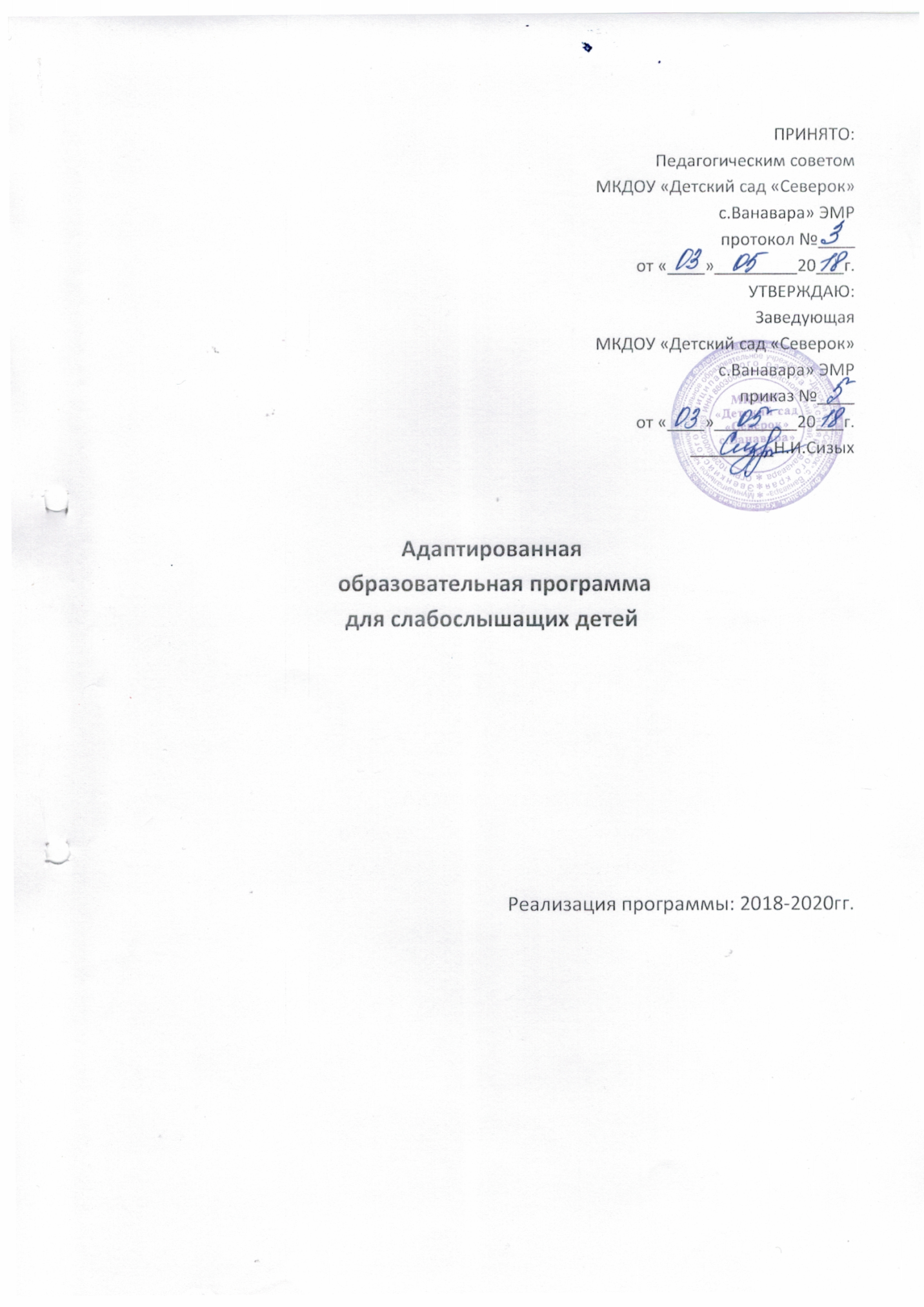 Содержание.Целевой раздел1. Пояснительная записка1.1. Цель и задачи реализации Программы1.2. Основные принципы и подходы к формированию Программы1.3. Характеристика воспитанника с нарушением слуха1.4. Условия созданные в ДОУ для воспитанника с нарушением слуха при полученииобразования.1.5. Приоритетные направления деятельности компенсирующей направленности длявоспитанника с нарушением слуха2. Планируемые результаты освоения ПрограммыСодержательный раздел1. Образовательная область «Физическое развитие»1.1. Физическая культура1.2. Здоровье2. Образовательная область «Речевое развитие»2.1. Коммуникация2.2. Чтение художественной литературы3. Образовательная область «Познавательное развитие»3.1. Познание3.1.1. Окружающий мир3.1.2.Формирование элементарных математических представлений3.1.3. Конструирование4. Образовательная область «Художественно-эстетическое развитие»4.1. Музыка4.2. Художественное творчество4.2.1. Рисование, лепка, аппликация5. Образовательная область «Социально-коммуникативное развитие»5.1. Социализация5.2. Труд5.3. БезопасностьСодержание коррекционной работы1. Перечень, содержание и план реализации коррекционных мероприятий2. Развитие слухового восприятия и обучение произношению3. Коррекционно-развивающая работа воспитателей4. Коррекционно-развивающая работа музыкального руководителя5. Индивидуальная работа6.1. Особенности индивидуальной работы со слабослышащим воспитанникомОрганизационный раздел1. Организация коррекционно-воспитательной работы2. Описание предметно-развивающей среды3. Описание специальных условий воспитания и обучения воспитанника с нарушением слуха4. Взаимодействие специалистов обеспечивающих коррекционную работу с детьми снарушением слуха5. Содержание консультативной и информационно-просветительской работы6. Взаимодействие ДОУ с семьей по решению задач коррекционно-развивающей работы7. Методическое обеспечение программы.I. ЦЕЛЕВОЙ РАЗДЕЛ1.Пояснительная запискаПрограмма разработана в соответствии с требованиями федерального государственногообразовательного стандарта дошкольного образования, утвержденными приказомМинобрнауки РФ от 17.10.2013 №1155 с учетом рограмм для специальных дошкольныхучреждений «Воспитание и обучение слабослышащих детей дошкольного возраста»(Головчиц Л.А., Носкова Л.П. и др., 1991) и «Воспитание и обучение глухих детейдошкольного возраста (Носкова Л.П., Головчиц Л.А. и др., 1991).Настоящая Программа предназначена для работы со слабослышащими иимплантированным ребенком дошкольного возраста (4-7) в общей группе детского сада.Она рассчитана на 3 года обучения. Программа содержит необходимый материал дляорганизации воспитательно -образовательного процесса с каждой возрастной группойдетей ( 4-5 лет, 5-6 лет, 6-7 лет) по всем направлениям педагогической работы,обеспечивающим разностороннее развитие ребенка дошкольника и подготовку его кдальнейшему школьному обучению.Программа построена с учетом общих закономерностей развития ребенка дошкольноговозраста и направлена на обеспечение разностороннего развития слабослышащего ребенка наоснове изучения их возрастных возможностей и приобщения ко всему, что доступно ихслышащим сверстникам. В Программе представлены организация и содержаниекоррекционно-воспитательной работы с учетом уровня психического развитияслабослышащего ребенка, структуры дефекта, индивидуальных особенностей. Здесь такженашли отражение основные виды детской деятельности и развивающие факторы, заложенныев каждом из них.В Программе раскрыта последовательность формирования речи как средства общения ипознания окружающего мира, использование разных форм словесной речи (устной,письменной) в зависимости от этапа обучения.1.1. Цель и задачи реализации ПрограммыЦель Программы -создание системы комплексной помощи ребенку с нарушением слуха,обучающемуся в освоении основной образовательной программы начального общегообразования, коррекция недостатков в физическом и (или) психическом развитииобучающегося, развитие жизненной компетенции, интеграция в среду нормально слышащихсверстников.Задачи:1. Создание адекватных условий для реализации особых образовательных потребностейслабослышащего ребенка ;2. Коррекционная помощь в овладении им Программы;3. Специальная организация среды в соответствии с особенностями ограничений здоровьяребенка;4. Специальная педагогическая помощь в формировании полноценной жизненнойкомпетенции слабослышащих детей;5. Оказание консультативной и методической помощи родителям (законным представителям)слабослышащего ребенка.6. Обогащение общего развития.7. Подготовка к школе.Решение конкретных задач воспитательно-образовательной работы возможно лишь приусловии комплексного подхода к воспитанию, тесной взаимосвязи в работе воспитателягруппы, а также участия родителей в воспитании ребенка, в реализации единых требований кработе с ними. Родителей информируют о продвижениях, успехах или трудностях в усвоенииПрограммы их ребенком. Во время пребывания ребенка дома (выходные дни) родителиосуществляют его воспитание и обучение, ориентируясь на рекомендации воспитателя.1.2. Основные принципы и подходы к формированию Программы.Программа сформирована в соответствии с принципами и подходами, определеннымиФедеральными государственными образовательными стандартами дошкольного образования:-содержание Программы соответствует основным положениям возрастной психологии идошкольной педагогики, при этом имеет возможность реализации в практике дошкольногообразования;-обеспечивает единство воспитательных, развивающих и обучающих целей и задач процессаобразования ребенка дошкольного возраста; предусматривает решение программныхобразовательных задач в совместной деятельности взрослого и детей и самостоятельнойдеятельности ребенка не только в рамках непосредственно образовательной деятельности, нои при проведении режимных моментов в соответствии со спецификой дошкольногообразования;-предполагает построение образовательного процесса на адекватных возрасту формах работыс детьми.Специфические принципы воспитания и обучения дошкольников с недостатками слуха:• принцип единства воспитательных, коррекционно-развивающих и обучающих целей и задачпроцесса образования детей;• принцип научной обоснованности и практической применимости;• принцип доступности, учета уровня психического развития ребенка с нарушением слуха,структуры дефекта, индивидуальных особенностей в построении коррекционно-воспитательной работы;• принцип использования остаточного слуха и применения звукоусиливающей аппаратурыиндивидуального пользования, индивидуального слухового аппарата;• принцип активности, инициативности и субъектности в развитии ребенка;• принцип ведущей роли личностного развития по отношению к интеллектуальному ифизическому;• принцип уникальности и самоценности развития ребенка в дошкольном детстве;• комплексно-тематический принцип построения образовательного процесса.Основные подходы к формированию программы :* Программа сформирована на основе требований ФГОС, предъявляемых к структуреобразовательной программы дошкольного образования и ее объему.* Программа определяет содержание и организацию образовательной деятельности на уровнедошкольного образования.* Программа обеспечивает развитие личности ребенка дошкольного возраста с нарушениемслуха в различных видах общения и деятельности с учетом их возрастных, индивидуальных,психологических и физиологических особенностей.Программа направлена на:* создание условий развития ребенка с нарушением слуха, открывающих возможности дляего позитивной социализации, его личностного развития, развития инициативы и творческихспособностей на основе сотрудничества со взрослыми и сверстниками и соответствующимвозрасту видам деятельности;* на создание развивающей образовательной среды, которая представляет собой системуусловий социализации и индивидуализации ребенка.В Программе учитываются:* индивидуальные потребности ребенка, связанные с его жизненной ситуацией и состояниемздоровья;* возможности освоения ребенком Программы на разных этапах ее реализации.Для успешной реализации Программы должны быть обеспечены следующие психолого-педагогические условия:- уважение педагогов к человеческому достоинству воспитанников, формирование иподдержка их положительной самооценки, уверенности в собственных возможностях испособностях;- использование в образовательном процессе форм и методов работы с детьми,соответствующих их возрастным и индивидуальным особенностям ;- построение образовательного процесса на основе взаимодействия взрослых с детьми,ориентированного на интересы и возможности каждого ребенка и учитывающего социальнуюситуацию его развития;- поддержка педагогами положительного, доброжелательного отношения детей друг к другу ивзаимодействия детей друг с другом в разных видах деятельности;- поддержка инициативы и самостоятельности ребенка в специфических для него видахдеятельности;- возможность выбора ребенком материалов, видов активности, участников совместнойдеятельности и общения;- защита ребенка от всех форм физического и психического насилия;- поддержка ДОУ и педагогами родителей дошкольника в воспитании ребенка, охране иукреплении его здоровья, вовлечение семьи воспитанника в непосредственнообразовательный процесс.Для получения качественного образования ребенка с нарушением слуха в рамках реализацииПрограммы создаются необходимые условия для: диагностики и коррекции нарушенийразвития и социальной их адаптации.1.3. Характеристика ребенка с нарушением слуха.К категории детей с нарушениями слуха относятся дети со стойким необратимым идвусторонним нарушением слуховой функции, при котором нормальное речевое общение сокружающими затруднено или невозможно.Дети с нарушенным слухом представляют собой разнородную группу не только по степени,характеру и времени снижения слуха, но и по уровню общего и речевого развития, наличию/отсутствию дополнительных нарушений.В России условной границей между тугоухостью и глухотой принято считать 85 дБ (каксреднее арифметическое значение показателей на трех речевых частотах: 500, 1000 и 2000 Гц).В международной классификации снижение слуха разводится по четырем степеням взависимости от средней его потери на частотах 500 2000 Гц: тугоухость I степени (26 -40 дБ);тугоухость II степени (41 -55 дБ); тугоухость III степени (56 -70 дБ); тугоухость IV степени(более 90 дБ).В детском саду обучается 1 ребенок с диагнозом (двустороняя сенсоневральная тугоухость 4степени)Сбослышащие дети -степень потери слуха не лишает их самой возможности естественногоосвоения речи, но осваиваемая при сниженном слухе речь обычно имеет ряд специфическихособенностей, требующих коррекции в процессе обучения. Эти дети слышат не хуже, а иначе.Объясняется это чрезвычайным многообразием проявлений слуховой недостаточностибольшим спектром тугоухости, разными уровнями сформированности навыков слуховоговосприятия. При этом важно отметить, что многие слабослышащие дети, обладая различнымистепенями сохранного слуха, не умеют пользоваться им в целях познания и общения.Дефицит слуховой информации порождает различные отклонения в речевом развитии,которое зависит от многих факторов, таких как степень и сроки снижения слуха, уровеньобщего психического развития, наличие педагогической помощи, речевая среда, в которойнаходился ребенок.Многообразные сочетания этих фактов обусловливают вариативность речевого развития.Многие слабослышащие дети не понимают обращенной к ним речи и ориентируются вобщении на такие факторы, как действия, естественные жесты и эмоции взрослых. Дети слегкой и средней степенью тугоухости могли бы понимать окружающих, но нередко ихвосприятие речи приобретает искаженный характер из-за не различения близких по звучаниюслов и фраз. Искаженное восприятие речи окружающих, ограниченность словарного запаса,неумение выразить себя -все это нарушает общение с другими детьми и со взрослыми, чтоотрицательно сказывается на познавательном развитии и на формировании личности детей.Вместе с тем, по мере взросления постепенно развиваются и умение поддерживать речевойконтакт, и способность к оценке собственных действий и поступков. В связи с потерейслуховых ощущений и восприятий особую роль приобретают зрительные ощущения ивосприятия. Зрительный анализатор ребенка с нарушением слуха становится ведущим,главным в познании окружающего мира и в овладении речью. Зрительные ощущения ивосприятия у ребенка развиты не хуже, чем у слышащих детей, а в ряде случаев развитылучше. Такие дети часто подмечают такие детали и тонкости окружающего мира, на которыене обращает внимания слышащий ребенок, могут воспринимать речь говорящего, опираясь,главным образом, на зрительные восприятия. Каждая фонема нашего языка имеет свойсоответствующий артикулярный образ. Он зрительно воспринимает и запоминает этот образ.В дальнейшем в процессе длительных упражнений ребенок с нарушением слуха можетразличать зрительно артикуляторные образы целых слов. Двигательные ощущения играютважную роль в овладении детьми устной речью. Слышащий ребенок при ошибке илинеправильном произношении звука для исправления пользуется слуховым контролем, аребенок с нарушением слуха опираются на кинестетические ощущения, получаемые отдвижений артикуляторного аппарата. Двигательные ощущения у детей с нарушением слуха -средство самоконтроля, база, на которой формируется речь. Существует зависимостьзапоминания от способа предъявления материала. Значительно хуже запоминаются имиобъекты, которые предъявляются им по частям, не целиком, по сравнению со слышащимисверстниками. Ему труднее мысленно воссоздавать образ фигуры без непосредственноговосприятия целой фигуры. При предъявлении целой фигуры запоминание не имеет большихотличий от запоминания слышащих. У ребенка с нарушением слуха, который овладеваетсловесной речью гораздо позже слышащих, именно в развитии мыслительной деятельностинаблюдается значительно больше специфических особенностей, чем в других познавательныхпроцессах. Такие дети длительное время продолжают оставаться на ступени наглядно-образного мышления, т.е. мыслят не словами, а образами, картинами.В формировании словесно-логического мышления слабослышащий отстает от слышащегосверстника, причем это влечет за собой и общее отставание в познавательной деятельности.Без специального обучения речь у такого ребенка практически не развивается. И чем раньшеначнется работа по формированию и развитии речи, тем лучше будут результаты в этомнаправлении. По-разному идет у слабослышащего и слышащего овладение и устной иписьменной речью. У слышащего овладение устной речью, как правило, опережает овладениеписьменной речью, у детей с нарушением слуха эти процессы могут идти параллельно, аиногда навыки письменной речи усваиваются быстрее, нежели устной. Первые слова ипредложения при классическом обучении даются слабослышащим для общего восприятия вписьменной форме на карточках. Письменная речь, несмотря на трудности, имеет для ребенканекоторые преимущества перед устной, поскольку она не требует наличие слуха, авоспринимается с помощью зрения. Наиболее трудным для детей является усвоениеграмматического строя предложения, правил словосочетаний, грамматических связей слов.Связанная со снижением слуха задержка речевого развития, низкие потребности в общенииотрицательно сказываются на становлении предметной и игровой деятельности. Болеепоздние сроки формирования действий с предметами обусловливают своеобразие и низкийуровень игры слабослышащих детей, запаздывание ее сроков проявления по сравнению сиграми слышащих детей. Игры слабослышащих детей значительно беднее по содержанию,они воспроизводят преимущественно хорошо знакомые бытовые действия, не отражаянаиболее существенные элементы и внутренние смысловые отношения. Для детей снарушенным слухом характерны трудности игрового замещения, когда происходит переносигровых действий на предметы, выполняющие в быту другие функции. Отвлечься от функцииданного предмета, обозначить его другим наименованием и действовать в соответствии с нимдля маленького тугоухого ребенка очень сложно, так как значение слов длительное времязакреплено за одним предметом. Полноценная сюжетно-ролевая игра, предполагающаяпостроение и варьирование сюжета, усвоение ролевого поведения и ролевых отношений,использование предметов-заместителей, у большинства детей с нарушениями слуха непоявляется и в старшем дошкольном возрасте. Достижения в развитии цифровых технологий,отоларингологии, аудиологии, специальной психологии и коррекционной педагогики,согласованные действия специалистов разного профиля в системе междисциплинарнойпомощи детям с нарушением слуха приводят к появлению новых групп -их медицинский исоциально-психологический статус меняется на протяжении детства. Так, в категории лиц снарушениями слуха выделена в последние десятилетия группа детей, перенесших операциюкохлеарной имплантации и их число неуклонно растет.Родители ребенка с нарушением слуха так же, как и родители нормально слышащего малыша,являются основными учителями по развитию у него речи.1.4. . Условия созданные в ДОУ для воспитанника с нарушением слуха при полученииобразования.Одним из главных аспектов работы дошкольного учреждения имеющего ребенка снарушением слуха является формирование словесной речи как средства общения, познанияокружающего мира, интеграции ребенка в обществе.Речевое развитие является многоплановым процессом, поэтому необходимо создатьусловия для организации слухоречевой среды как в дошкольном учреждении, так и дома.Создание слухоречевой среды предполагает постоянное общение с ребенком со сниженнымслухом независимо от его возможностей восприятия речи и уровня речевого развития. В еесоздании участвуют все взрослые, окружающие ребенка: родители, педагоги, персонал группыи детского сада и т. д.Выделяют следующие условия создания слухоречевой среды:1.РЕЧЕВОЕ ОБЩЕНИЕ С ДЕТЬМИ В ПРОЦЕССЕ ПРАКТИЧЕСКОЙ ДЕЯТЕЛЬНОСТИ.Родителям и педагогам необходимо постоянно привлекать внимание ребенка к тому, чтовсе окружающие его люди разговаривают, таким образом постоянно формируя практическоепредставление о речи, как необходимом элементе жизни человека. Ребенок постоянно долженвидеть говорящих людей, наблюдать за их поведением, соотносить их действия с речью, авзрослые - уточнять содержание сказанного.Существенным фактором общения с ребенком с нарушением слуха является включениеего в практическую деятельность, например, в различные игры, ри-сование, конструирование,труд, с тем, чтобы побудить ребенка к речи, стимули-ровать его речевую активность,вовлечение других детей и взрослых в процесс общения.2. ФОРМИРОВАНИЕ ПОТРЕБНОСТИ В РЕЧИ, ПОБУЖДЕНИЕ К ИСПОЛЬЗОВАНИЮРЕЧИ.Опыт показывает, что нередко похвала и одобрение взрослого являются стимулом дляребенка, поэтому взрослые должны поддерживать любые речевые реакции и действияребенка. В процессе общения с детьми взрослые побуждают детей к устной речи. Если речьребенка невнятна и общение с ним затруднено, необходимо научить его подкреплять своюустную речь дактилированием, использованием табличек, собственным письмом, а так женеречевыми средствами указаниями на предметы и картинки, предметными действиями,рисованием, естественными жестами. В таких случаях взрослые помогают ребенку сказатьнеобходимое слово: дают образец произнесения, проговаривают вместе с ребенком, просятребенка повторить это слово. Во время различных игр, на занятиях взрослые обращаются кдетям с вопросами, просьбами, поддерживая любые попытки говорения.Педагоги в саду во время прихода в группу новых людей показывают, как нужноздороваться, прощаться, объясняет, как можно поблагодарить, извинить-ся, выразить просьбу,задать вопрос, рассказывают, какие вопросы обычно зада-ют незнакомым людям. Подобнуюработу необходимо проделывать родителям дома, чтобы закрепить навыки коммуникации.3. ИСПОЛЬЗОВАНИЕ ЗВУКОУСИЛИВАЮЩЕЙ АППАРАТУРЫ.Создание слухоречевой среды невозможно без использования качественнойзвукоусиливающей аппаратуры, необходимой для формирования устной речи, развитияслухозрительного восприятия и уточнения произносительной стороны речи окружающих.Прежде всего родителям необходимо позаботиться о протезировании ребенкаиндивидуальными аппаратами и контролировать их постоянное использование в детском садуи дома.Использование индивидуальных аппаратов нацелено на:-развитие неречевого слуха (восприятие различных сигналов транспорта, слушание голосовживотных и птиц, слушание музыки), что крайне необходимо для ориентировки ребенка вокружающем пространстве.-развитие речевого слуха (восприятие темпа, ударения, интонации, уточнение произношениязвуков, становление навыков самоконтроля), что значительно расширяет сенсорную базу речиокружающих и тем самым способствует более полноценному общению.Взрослые, окружающие ребенка — родители, педагоги — должны знать режим работыиндивидуальных аппаратов, расстояние, на котором ребенок в состоянии восприниматьречевые и неречевые звучания.Следует учить детей бережному обращению с аппаратурой: не оставлять включеннымиснятые с ребенка аппараты, вовремя менять батарейки, следить за чистотой вкладышей, недопускать ударов по аппаратам, их падений.4.ТРЕБОВАНИЯ К РЕЧИ ВЗРОСЛЫХ.Одним из основных компонентов слухоречевой среды является речь взрослых, котораяслужит образцом для подражания. Речь взрослых должна быть естественной и правильной.Это значит, что любой человек, общающийся с ребенком с нарушением слуха, долженговорить голосом нормальной громкости, соблюдая нормы орфоэпии, словесное и логическоеударение. Не рекомендуется перегружать фразы (они должны быть четкими), изменятьструктуру высказываний, меняя порядок слов, характерный для русского языка (вместо «Гдемяч?» - «Мяч где?» или «Где ты была летом?» - «Летом ты где была?»).Речь взрослых должна быть интонированной и эмоциональной. Однако в некоторыхслучаях родителям и педагогам приходится прибегать к замедленному темпу проговаривания,более четкому произнесению отдельных звуков или слогов. Как правило, это происходит причтении слов или фраз, устном или устнодактильном предъявлении новых слов. В этих случаяхпосле замедленного проговаривания необходимо повторить слово и фразу в нормальномтемпе, с соблюдением всех норм русского литературного языка.5.КОНТРОЛЬ ЗА РЕЧЬЮ ДЕТЕЙ.Взрослые должны контролировать устную речь детей, однако условия этого контроляразные. Воспитатель зная возможности ребенка может добиться использования ребенком всехего речевых и слуховых способностей, в том числе навыков самоконтроля.Отдельная тема — общение родителей с ребенком. Ключевым моментом этого общениядолжно стать правильное использование устной речи и контроля за речью ребенка.Воспитатель должен принимать участие в этой работе, направ-ляя и в некоторых случаяхконтролируя ее. С учетом возможностей и способностей родителей он проводитиндивидуальные консультации.Рекомендуя родителям устное общение с детьми, педагог должен:- показать образцы такого общения в различных бытовых ситуациях и на занятиях;- объяснить, как сделать устное общение интересным для ребенка (пригласить в гости другихдетей, организовать экскурсию, включать ребенка в решение простых бытовых задач);- научить уточнять значение слов и предложений, делая рисунки и изготавливая книжки-самоделки, помогающие ребенку понять новые слова и предложения;- акцентировать внимание родителей на необходимости поддержания и поощрения любойпопытки ребенка говорить, вступать в общение, а уже затем предъявлять требования ккачеству произношения;- ознакомить родителей с состоянием произносительных навыков ребенка, систематическиинформировать их о том, над чем ведется работа, какие требования необходимо предъявлятьдома, какие дополнительные компоненты устной речи стали доступны ребенку;- постоянно контролировать работу родителей над произношением, т. к. отсутствие такогоконтроля может привести к появлению грубых дефектов произношения.Обобщая все вышесказанное, можно сделать вывод, что успех работы по речевомуразвитию дошкольников с нарушением слуха зависит от возможностей педагогов и родителейи их способности так организовать слухоречевую среду, чтобы речь стала для ребенканеобходимым компонентом общения с окружающими.Требования к условиям получения образования обучающимися с ОВЗ представляютсобой интегративное описание совокупности условий, необходимых для реализации АООПНОО, и структурируются по сферам ресурсного обеспечения. Интегративным результатомреализации указанных требований является создание комфортной коррекционно-развивающейобразовательной среды для обучающихся с ОВЗ, построенной с учетом их особыхобразовательных потребностей, которая обеспечивает высокое качество образования, егодоступность, открытость и привлекательность для обучающихся, их родителей (законныхпредставителей), духовно-нравственное (нравственное) развитие обучающихся, гарантируетохрану и укрепление физического, психического и социального здоровья обучающихся.1.5. Приоритетные направления деятельности группы компенсирующей направленности длядетей с нарушением слуха . В группе компенсирующей направленности для детей снарушением слуха коррекционное направление работы приоритетно, так как целью егоявляется выравнивание речевого и психофизического развития детей. Все педагоги следят заречью детей и развивают речевые навыки. Кроме того, все специалисты занимаютсякоррекционно-развивающей работой. Воспитатели, музыкальный руководитель, руководительфизического воспитания осуществляют мероприятия, предусмотренные Программой,занимаются физическим, социально-коммуникативным, познавательным, речевым,художественно-эстетическим развитием ребенка.2. Планируемые результаты освоения Программы. Результаты освоения адаптированнойобразовательной Программы определены в соответствии с федеральными государственнымиобразовательными стандартами.Промежуточная оценка проводится один раз в полугодие -это описание динамикиформирования интегративных качеств воспитанника.Итоговая оценка проводится при выпуске ребенка из детского сада в школу и включаетописание интегративных качеств выпускника ДОУ.Планируемые итоговые результаты освоения ребенком адаптированной образовательнойпрограммы дошкольного образования содержат интегративные качества ребенка, которые онможет приобрести в результате освоения Программы:. физически развитый, овладевший основными культурно гигиеническими навыками. Уребенка сформированы основные физические качества и потребность в двигательнойактивности. Самостоятельно выполняет доступные возрасту гигиенические процедуры,соблюдает элементарные правила здорового образа жизни;• эмоционально отзывчивый. Откликается на эмоции близких людей и друзей;• овладевший средствами общения и способами взаимодействия со взрослыми исверстниками. Ребенок адекватно использует вербальные и невербальные средства общения,владеет диалогической речью и конструктивными способами взаимодействия с детьми ивзрослыми (договаривается, обменивается предметами, распределяет действия присотрудничестве);• способный управлять своим поведением и планировать свои действия на основе первичныхценностных представлений, соблюдающий элементарные общепринятые нормы и правилаповедения. Поведение ребенка преимущественно определяется не сиюминутными желаниямии потребностями, а требованиями со стороны взрослых и первичными ценностнымипредставлениями о том «что такое хорошо и что такое плохо». Ребенок способен планироватьсвои действия, направленные на достижение конкретной цели;• способный решать интеллектуальные и личностные задачи (проблемы), адекватные возрасту.Ребенок может применять самостоятельно усвоенные знания и способы деятельности длярешения новых задач (проблем), поставленных как взрослым, так и им самим; в зависимостиот ситуации может преобразовывать способы решения задач (проблем). Ребенок способенпредложить собственный замысел и воплотить его в рисунке, постройке и др.;•имеющий первичные представления о себе, семье. Ребенок имеет представление о себе,собственной принадлежности и принадлежности других людей к определенному полу; осоставе семьи, родственных отношениях и взаимосвязях, распределении семейныхобязанностей, семейных традициях;• овладевший универсальными предпосылками учебной деятельности ;• умениями работать по правилу и по образцу, слушать взрослого и выполнять егоинструкции;• овладевший необходимыми умениями и навыками. У ребенка сформированы умения инавыки, необходимые для осуществления различных видов детской деятельности.Промежуточные результаты освоения Программы. В результате коррекционной работы детинаучатся:слышать речь взрослого, обращенную к группе детей;• адекватно реагировать на обращение действием и доступными речевыми средствами;• эмоционально-положительно реагировать на просьбы и требования взрослого (убратьигрушки, помочь родителям, воспитателю), на необходимость регулировать свое поведение;• участвовать в эмоционально-речевом общении со сверстниками в ходе выполнениягигиенических процедур (умывание, гигиена приема пищи), игр;• распознавать контрастные эмоции собеседника (плачет — смеется), адекватно реагироватьна них действием или словом (надо пожалеть, погладить, обнять);• здороваться при входе в группу с воспитателем и детьми, говорить «спасибо» при выходе из-за стола, при выражении благодарности за помощь;• различать значения слов в процессе устного называния, подкладывания табличек ксоответствующим игрушкам, предметам, картинкам;• понимать и выполнять поручения по устной и письменной инструкции (Дай мяч Оле.Покажи у куклы глаза и т. д.);• понимать по табличкам фразы с глаголами в настоящем времени (Мальчик бежит. Девочкаспит), подбирать таблички к соответствующим картинкам, демонстрировать названное натабличке действие;• различать знакомые слова и фразы только по устному предъявлению или только потабличкам;• выполнять различные упражнения для развития мелкой моторики (движения кистей рук ипальцев);• читать по табличкам знакомые слова;• выполнять работу с разрезной азбукой: складывать знакомые слова с опорой на таблички,используя весь набор букв;• писать знакомые слова печатными буквами (списывание с табличек).• различать на слух звуки речи по громкости, длительности;• различать на слух речевые и неречевые звуки по количеству: 1/ много ударов (хлопков,свистков, фонем, слогов…), 1 /3 и др.;• различать на слух слова с разным количеством слогов, с одинаковым количеством слогов иразным положением ударного слога;• различать и опознавать на слух изолированные фонемы, односложные слова, короткиефразы;• дифференцировать слова, отличающиеся 1 звуком;• различать и опознавать на слух слова, фразы с разной интонацией;• соотносить предметы по форме, величине, количеству (до 3), пространственномурасположению;составлять группы однородных предметов; ориентироваться в пространстве.Система оценки результатов освоения Программы:Оценка индивидуального развития детей может проводиться педагогом в ходе внутреннегомониторинга становления основных (ключевых) характеристик развития личности ребенка.Педагогическая диагностика проводится в ходе наблюдений за активностью детей вспонтанной и специально организованной деятельности. Инструментарий для педагогическойдиагностики — карты развития, позволяющие фиксировать индивидуальную динамику.Система мониторинга достижения детьми планируемых результатов освоения Программы вДОУ компенсирующего вида позволяет не только получить данные, характеризующиединамику развития детей, как на промежуточных, так и на завершающих этапах дошкольногообразования, нои своевременно принять адекватные педагогические и управленческие решения по коррекциипроцесса обучения воспитанников и каждого ребенка в отдельности. Такой подход можетисключить или минимизировать развитие вторичных отклонений в развитии личности ребенкас нарушением слуха.II. СОДЕРЖАТЕЛЬНЫЙ РАЗДЕЛ.Содержание работы по реализации программы ориентировано на развитие физических,интеллектуальных и личностных качеств ребенка.В основе содержания программ в условиях их вариативности являются5 направлений, соответствующие основным линиям развития ребенка:-познавательное развитие;-речевое развитие;-физическое развитие;-социально-коммуникативное развитие;-художественно-эстетическое.Задачи образовательных областей по направлениям решаются во время образовательнойдеятельности:-на специально организованных формах обучения (непосредственно образовательнаядеятельность);-в процессе организации различных видов детской деятельности (игровой, коммуникативной,трудовой, познавательно-исследовательской, продуктивной, музыкально-художественной);-образовательную деятельность, осуществляемую в ходе режимных моментов;-самостоятельную деятельность ребенка;-взаимодействие с семьей ребенка по реализации основной общеобразовательной программыдошкольного образования.Образовательные области Основные направления развития детейФизическое развитие «Физическая культура»-развитие основных движений детей;-сохранение и укрепление здоровья воспитанников;-воспитание физических и личностных качеств.Речевое развитие«Здоровье»-сохранение и укрепление здоровья детей;-воспитание культурно-гигиенических навыков;-формирование начальных представлений о здоровом образе жизни;-развитие физических, личностных и интеллектуальных качеств.«Коммуникация»-развитие всех видов речи детей в различных видах деятельности;-практическое овладение воспитанниками нормами устной речи;-обучение навыкам общения со взрослыми и детьми;-развитие личностных интеллектуальных качеств.«Чтение художественной литературы»-формирование целостной картины мира;-приобщение к словесному искусству;-развитие качеств личностных интеллектуальныхПознавательное развитие «Познание»-развитие познавательно-исследовательской деятельности, конструирование;-формирование сенсорных, элементарных математических представлений;-формирование целостной картины мира;-расширение кругозора детей;-развитие личностных и интеллектуальных качеств.Художественно - эстетическое развитие «Музыка»-развитие музыкально-ритмической деятельности;-развитие физических, личностных и интеллектуальных качеств.«Художественное творчество»-развитие продуктивной деятельности детей (рисование, лепка, аппликация, художественныйтруд);-развитие творчества;-приобщение к изобразительному искусству;-развитие физических (мелкой моторики рук), личностных и интеллектуальных качеств.Социально коммуникативное развитие-«Социализация»-личностное развитие воспитанников;-формирование гендерной, семейной, гражданской принадлежности, а также принадлежностик мировому сообществу;-приобщение к нормам и правилам взаимоотношения со сверстниками и взрослыми;-развитие физических, личностных и интеллектуальных качеств.«Труд»-формирование трудовых умений и навыков, адекватных возрасту воспитанников;-воспитание сознательного отношения к труду как к основной жизненной потребности,трудолюбия;-развитие физических, личностных и интеллектуальных качеств.«Безопасность»-формирование основ безопасности собственной жизнедеятельности;-формирование основ экологического сознания (безопасности окружающего мира);-развитие личностных и интеллектуальных качеств.1. Образовательная область «Физическое развитие»1.1. Физическая культураВ моторном и физическом развитии многие дети с нарушением слухаотстают от слышащих сверстников по срокам формирования основных движений, имеютразличные характерные отклонения в равновесии, координации, осанке, походке и т.д. В связис этим материал Программы с одной стороны, отвечает оздоровительным задачам, а с другой,-направлен на коррекцию недостатков моторного и физического развития и профилактикуотклонений (например, в осанке) с учетом особенностей здоровья и индивидуально-типологических особенностей развития ребенка.Цель: гармоничное физическое развитие, формирование у детей интереса и ценностногоотношения к занятиям физической культурой.Задачи:-укрепление здоровья детей, коррекция и/или профилактика недостатков физическогоразвития слабослышащего ребенка;-развитие физических качеств (скоростных, силовых, гибкости, выносливости и координации);-накопление и обогащение двигательного опыта детей (овладение основными движениями);-формирование у детей потребности в двигательной активности и физическомсовершенствовании.Оздоровительные мероприятия в детском саду включают следующие приемы:• создание гигиенических условий;•обеспечение чистого воздуха;• рациональное сочетание температуры воздуха и одежды детей;• закаливание воздухом;• хождение босиком, в помещении и на улице;•водные процедуры;•фонетическая ритмика;• дыхательная гимнастика и другие.Перечисленные приемы наиболее эффективны в сочетании с физическими упражнениями вовремя ежедневной утренней гимнастики, физкультурных занятиях, а также они способствуютформированиюдвигательных навыков и основных физических качеств детей (гибкость, быстрота,выносливость, сила, ловкость).В Программе используются физиологически оправданные, доступные и интересныеслабослышащим и имплантированным детям упражнения в ходьбе, беге, прыжках, лазанье,метании, упражнения с предметами и без них. Предусматривается широкое использованиеразнообразного гимнастического оборудования -гимнастической стенки, скамеек, досок,лестниц, вышки и др.Особое место в Программе занимают специальные коррекционные упражнения. Онинаправлены главным образом на тренировку функции равновесия, развитие мышц,формирующих правильную осанку, мышц свода стоп, развитие дыхания, нормализациюдвигательной активности икоординации.Физическое воспитание дошкольников осуществляется на зарядке, занятиях по физическойкультуре, в подвижных играх, на занятиях по развитию движений в групповой комнате и вовремя прогулки.В соответствии с уровнем двигательной подготовленности детей для достижения на занятияхвысокой моторной плотности различные методы проведения упражнений (индивидуальный,фронтальный, поточный, поочередный) чередуются между собой.Первый год обученияПостроения.Выполняются с помощью воспитателя.Ходьба.Выполняется по показу и самостоятельно в сопровождении звуковых сигналов: стайкой вследза воспитателем и к воспитателю; труппой к противоположной стене зала, к воспитателю исамостоятельно – вдоль тены лицом к залу; друг за другом вдоль каната за воспитателем, азатем и самостоятельно; друг за другом, держась рукой за веревку; по канату самостоятельно;друг за другом по кругу за воспитателем и самостоятельно.Бег.Выполняется по показу и самостоятельно с использованием звуковых сигналов: стайкой завоспитателем; группой вдоль зала к противоположной стене; по кругу друг за другом вдольканата за воспитателем и самостоятельно; с остановками по звуковому сигналу.Прыжки.Выполняются по показу со страховкой и помощью воспитателя: подпрыгивания на носках наместе, с поворотом; перепрыгивание через веревку (канат), положенную на пол, через веревку,натянутую над полом (высота 5см); спрыгивание с наклонной доски (высота10 – 15 см).Ползание, лазанье, перелезание. Выполняются со страховкой и помощью воспитателя позвуковому сигналу: ползание по ковровой дорожке, по доске, положенной на пол (ширина 35 –30 см), по наклонной доске (высота 20 – 25см), по скамейке, подползание под веревку (высота30 –35см); лазанье по гимнастической стенке произвольным способом. Перелезание через одну-две скамейки (расстояние 1 – 1,5м одна от другой). Пролезание между рейками лестничнойпирамиды или вышки.Общеразвивающие упражнения (выполняются за воспитателем по подражанию)Упражнения без предметов. Движения головы – повороты вправо – влево, наклоны вперед –назад; одновременные движения руками вперед – в стороны – вверх – к плечам – на пояс –вниз; круговые движения согнутых перед грудью рук («пропеллер»); повороты кругом спереступанием, споследующим приседанием, с выпрямлением рук вверх (покрутить кистями); подпрыгиванияна носках с поворотом кругом; сжимание и разжимание пальцев в кулаки; хлопки в ладоши;притопывание одной ногой, руки на поясе; притопывание двумя ногами; хлопки в ладоши спритопыванием одновременно; широкие окрестные размахивания рук над головой.Упражнения с предметами.1. Упражнения с флажком1: движения рук вверх – вниз, в стороны – вниз, вперед – вниз;скрестные широкие размахивания вверху над головой; скрестные широкие размахиваниявнизу перед собой; приседания с опусканием флажка на пол; постукивание о пол черенкомфлажка в приседе;помахивание флажком вверху одной рукой.2. Упражнения с мячами: отталкивание двумя руками большого мяча, подвешенного в сетке;катание среднего мяча друг другу, сидя в парах; катание среднего мяча воспитателю, лежа наживоте; катание среднего мяча к стене, лежа на животе; бег за мячом, брошеннымвоспитателем; бросокмяча в корзину стоя; бросок малого мяча вдаль и бег за ним; бросок среднего Со второйполовины года – с двумя флажками мяча воспитателю и ловля от него сидя, затем стоя(расстояние 30 – 40см); перенос мяча с полки в корзину (расстояние 3 – 4м); передача одногосреднего и двух малых мячей друг другу по ряду сидя.Упражнения, обусловливающие формирование правильной осанки. Выполняются по показу, спомощью и страховкой воспитателя по звуковому сигналу: подтягивание двумя руками поскамейке или наклонной доске, лежа на животе (высота приподнятого края доски 20 – 25 см);катаниесреднего мяча к стене, лежа на животе; катание среднего мяча к воспитателю, лежа на животе;катание среднего мяча друг другу, лежа на животе; катание каната стопами сидя; топтание наканате стопами сидя и стоя (поперек каната); ходьба боком приставными шагами по нижнейрейке гимнастической стенки; ходьба боком приставными шагами по канату.Упражнения для развития равновесия. Выполняются по показу, со страховкой и помощьювоспитателя: ходьба по дорожке, выложенной из канатов (ширина 25 – 30 см); ходьба подоскес приподнятым краем (высота _15 – 20см); ходьба по скамейке (высота 20 – 25 см); движенияголовы – повороты вправо – влево, наклоны вперед – назад; перешагивание через канат,гимнастические палки, кубики строительные; кружение на месте переступанием; то же сприседанием по сигналу.РЕЧЕВОЙ МАТЕРИАЛ: сядь, встань, иди, беги, прыгай, ползи, лови, топай, дай, на, будемиграть (прыгать, бегать), принеси мяч (флаг), брось мяч, делай так, барабан, мяч, флаг,скамейка, доска, тут, там, верно, неверно, хорошо, плохо.Второй год обученияОсновные движения и упражнения в равновесии.Ходьба (по подражанию воспитателю и самостоятельно в сопровождении звуковых сигналов)стайкой за воспитателем; гуськом, держась за веревочку; от стенки к стенке стайкой посигналу барабана илибубна; друг за другом вдоль каната за воспитателем; по широкой дорожке (ширина 25 — 30см) с опущенными руками, к концу года с разведенными в сторону руками (упражнениенаправлено также на развитие равновесия); по широкой доске, положенной на пол(направлено на развитие равновесия); по широкой доске, равномерно поднятой над полом, на10 см, затем на 15 — 20 см (направлено на развитие равновесия); по узкой доске, положеннойна пол (направлено на развитие равновесия); по узкой доске, приподнятой над поломравномерно на высоту 5 — 10 см (направлено на развитие равновесия); по «кирпичикам» —ребенок шагает по брускам большого «Строителя», бруски лежат на расстоянии 5 — 7 см другот друга в длину, образуя дорожку (2 — 3 м) (направлено на устранение шаркающей походкии развитие равновесия); с перешагиванием через палки, положенные на пол параллельно другдругу на расстоянии 15 см друг от друга, с чередованием ног (направлено на выработкуправильного чередования ног при ходьбе, устранение шаркающей походки, развитиеравновесия); перешагивание через ступеньки лестницы, лежащей на полу (цели те же),перешагивание через «кирпичики», стоящие на ребре, с чередованием ног (цели те же),расстояние между «кирпичиками» несколько больше длины шага ребенка.В процессе ходьбы следить за тем, чтобы дети, поднимали ноги.Бег (по подражанию воспитателю и самостоятельно с использованием звуковых сигналов)стайкой за воспитателем; группой за воспитателем;группой вдоль зала к воспитателю; группой к предмету; группой к противоположной стене (вмедленном темпе в течение 30/40 с); за мячом; друг за другом.Прыжки (по подражанию воспитателю и со страховкой). Спрыгивание с доски, приподнятойнад полом на 5 — 10 см, сначала с помощью взрослого, к концу года — самостоятельно(направлено наразвитие координации движений и равновесия); подпрыгивание на двух ногах на месте;перепрыгивание через шнур, положенный на пол (линию); подпрыгивание с продвижениемвперед по ковровой дорожке.Ползание, лазанье, перелезание (со страховкой и с помощью воспитателя по звуковомусигналу). Ползание к цели без препятствий; ползание к цели с подлезанием под веревку,воротца (высота 30 — 40 см), стул, стол и т. д. (направлено на развитие координациидвижений, развитие мышц брюшного пресса); ползание по доске, положенной на пол (ширина30 — 40 см); по наклонной доске. Лазанье по гимнастической стенке (высота 1 — 1,5 м) вверхи вниз произвольным способом.Общеразвивающие упражнения (выполняются по подражанию воспитателю).Упражнения без предметов. Движения головой— повороты влево вправо, наклоны вперед-назад; одновременные движения руками впepeд вверх — на пояс, в стороны — к плечам —вниз; сгибание и разгибание рук, хлопки перед собой, над головой, размахивание рукамивперед-назад, вниз, вверх; приседание опуская руки вниз, притопывания ногами, пружинящиедвижения ног с легким сгибанием колен, притопывание ногами с одновременными хлопками владоши.Упражнения с предметами. 1. Упражнения с флажком: движения рук вверх, в стороны,помахивание флажками скрестные движения вверху руками, скрестные широкиеразмахивания перед собой; приседания с опусканием флажка на пол. 2.Упражнения с мячами:катание мяча от воспитателя к ребенку и обратно, катание среднего мяча, сидя на ковре;катание среднего мяча к стене, сидя лицом к стене; катание мяча к стене, лежа на животе; бегза, мячом, брошенным воспитателем, возвращение его в руки воспитателю; бросок мяча вкорзину двумя руками стоя; бросок малого мяча вдаль; передача мяча по ряду друг другусидя.Упражнения, обусловливающие формирование правильной осанки (выполняются с помощьюи страховкой педагога): катание среднего мяча, лежа на животе; катание мяча к воспитателю,лежа на животе; катание мяча друг другу, лежа на животе; катание каната стопами сидя;топтание на канате сидя; подтягивание на доске с приподнятым краем двумя руками, лежа наживоте.Третий год обученияПостроения выполняются с помощью воспитателя. Дети строятся без равнения: в шеренгу,вдоль каната или веревки, положенной на пол по прямой линии, друг за другом, держась заверевку рукой, в колонну друг за другом, в круг.Ходьба выполняется по подражанию действиям воспитателя и самостоятельно всопровождении звуковых сигналов: стайкой вслед за воспитателем и к воспитателю; группойвдоль зала к противоположной стене, за воспитателем и самостоятельно — из исходногоположения стоя вдоль стены лицом к залу; друг за другом вдоль каната за воспитателем, азатем и самостоятельно друг за другом, держась рукой за веревку; по дорожке из канатасамостоятельно.Бег выполняется по подражанию действиям воспитателя и самостоятельно с использованиемзвуковых сигналов: стайкой за воспитателем; группой вдоль зала к противоположной стене —из исходного положения стоя, вдоль стены лицом к залу; по кругу вдоль каната завоспитателем и самостоятельно; с остановками по окончании звуковых сигналов.Прыжки выполняются по подражанию действиям воспитателя, с помощью и страховкойвоспитателя: подпрыгивание на носках на месте, с поворотом; перепрыгивание через веревку,положенную на пол, через канат; через веревку, натянутую над полом (высота 5 см);спрыгивание с доски, с приподнятого края доски (высота 10—15см). Ползание, лазанье,перелезание выполняются со страховкой и с помощью по звуковому сигналу: ползание поковровой дорожке, по доске, положенной, на пол (ширина 30—35 см), по наклонной доске(высота 20—25 см), с подползанием под веревку (высота 30—35 см), по скамейке; лазанье погимнастической стенке произвольным способом; перелезание через 1—2 скамейки(расстояние между ними 1 —1,5 м); пролезание между рейками лестничной пирамиды иливышки.Общеразвивающие упражнения выполняются за воспитателем по подражанию.Упражнения без предметов. Движения головой — повороты вправо влево, наклоны вперед-назад; одновременные движения руками вперед — в стороны — вверх — к плечам — на пояс— вниз; «пропеллер» (круговые движения согнутыми перед грудью руками); повороты кругомс переступанием, с последующим приседанием, с выпрямлением — руки вверх, покрутитькистями; подпрыгивания на носках с поворотом кругом; сжимание и разжимание пальцев вкулаки; хлопки в ладоши; притоптывание одной ногой, руки на поясе; притоптывания двумяногами; хлопки с притоптываниями одновременно, широкие скрестные размахивания рукаминад головой.Упражнения с предметами.1. Упражнения с флажком: движения рук вверх — вниз; скрестные широкие размахиваниявверху над головой; скрестные широкиеразмахивания внизу перед собой; приседания сопусканием флажка на пол; постукивание о пол черенком флажка в приседе; помахиваниефлажком вверху одной рукой.2.Упражнения с мячами; отталкивание двумя руками большого мяча, подвешенного в сетке;катание среднего мяча друг к другу, сидя в парах; катание среднего мяча к воспитателю, лежана животе; катание среднего мяча к стене, лежа на животе; бег за мячом, брошеннымвоспитателем; бросок мяча в корзину стоя; бросок малого мяча вдаль и бег за мячом; бросоксреднего мяча воспитателю и ловля от него сидя, затем; стоя (расстояние 30—40 см), переносмяча с полки в корзину (расстояние 3—4 м); передача одного среднего и двух малых мячейдруг другу по ряду сидя. Со второй половины года используются по два флажка на ребенка.Упражнения, обусловливающие формирование правильной осанки, выполняются поподражанию действиям воспитателя, с помощью и страховкой воспитателя по звуковомусигналу: подтягивание по скамейке или наклонной доске двумя руками, лежа па животе(высота приподнятого края доски 20—25 см); катание среднего мяча к стене, лежа на животе(используется перевернутая скамейка); катание среднего мяча к воспитателю, лежа на животе;катание среднего мяча друг другу, лежа на животе; катание каната стопами сидя; топтание наканате стопами сидя и стоя (поперек каната); ходьба боком приставными шагами по нижнейрейке гимнастической стенки; ходьба боком приставными шагами по канату.Упражнения для развития равновесия выполняются по подражанию действиям воспитателя, сего помощью и страховкой: ходьба по дорожке, выложенной из каната (ширина 30—35 см);ходьба по доске с приподнятым краем (высота 15—20 см); ходьба по скамейке (высота 20—25см); движенияголовой — повороты вправо-влево, наклоны вперед-назад; перешагивание через канат,имнастические палки, кубики «Строителя».Содержание данной образовательной области направлено на достижение целей охраныздоровья детей и формирования основы культуры здоровья через решение следующих задач:• сохранение и укрепление физического и психического здоровья детей;• воспитание культурно-гигиенических навыков;• формирование начальных представлений о здоровом образе жизни. Основным направлениемпрофилактической работы является профилактика детского травматизма. Это особенноактуально в отношении детей с нарушением слуха, поскольку очень часто дети физическиослаблены страдают моторной недостаточностью. Кроме того, пристального вниманиявзрослых требует профилактика нарушений сенсомоторной сферы детей: зрения и опорно-двигательного аппарата. В помещениях, где проводится образовательная деятельность,обеспечивается оптимальный световой режим, исключаются длительные статические нагрузкии систематически организуются физкультурные паузы, игры различной подвижности. Работапо формированию культурно-гигиенических навыков и навыков самообслуживания у детей снарушением слуха осуществляется в тесной связи с другими разделами: «Труд»,«Безопасность», «Познание» и пр. При обучении детей используются естественные бытовые испециально создаваемые педагогические ситуации, игры, игровые упражнения, просмотриллюстративного и видео - материала. Другое направление данной образовательной области -формирование первичных ценностных представлений о здоровье и здоровом образе жизни углухих детей может быть преимущественно на основе предметно-практической и игровойдеятельности, и только в старшем дошкольном возрасте, при участии учителя-дефектолога наоснове речевой деятельности. Важно научить ребенка не только определять состояние своегоздоровья или здоровьяокружающих детей и взрослых (здоров или болен, что именно болит), но донести этуинформацию до окружающих посредством речи. В работе принимают участие все педагоги имладшие воспитатели. Важную роль в этом процессе играют родители, которые активнообучают детей навыкам гигиены и основам здорового образа жизни, показывая это, преждевсего, на своем примере.2. Образовательная область «Речевое развитие»2.1. КоммуникацияЦель: овладение ребенком конструктивными способами и средствами взаимодействия сокружающими людьми.Задачи:-Развитие свободного общения с взрослыми и детьми;-Развитие всех компонентов устной речи детей (лексической стороны, грамматического строяречи, произносительной стороны речи; связной речи - диалогической и монологической форм)в различных видах детской деятельности;-Практическое овладение воспитанниками нормами речи.* Развитие языковой способности детей: сенсорной основы восприятия словесной речи(зрительного, слухо-зрительного, тактильно-вибрационного); подражания предметным иречевым действиям взрослого; умения соотносить устное, письменное слово с обозначаемымсодержанием.* Формирование разных видов речевой деятельности (говорения, чтения, письма, слухо-зрительного восприятия, слушания) в соответствии с задачами речевой коммуникации;* Отработка содержания ключевых тем и речевого материала в различных условияхпрактической деятельности и ситуациях общения;* Специальные языковые наблюдения в целях овладения значениями усвоенных слов,отработки звуко-буквенной структуры или грамматической формы слов в структуре целыхпредложений (четыре типа логической фразы: вопрос, побуждение, сообщение, отрицание).Данное направление работы предусматривает условия для переноса усвоенного речевогоматериала и речевых умений в новые ситуации общения, овладения значениями слов как засчет сопоставления их в разных контекстах, так и в процессе анализа их структуры (отэлементарного морфемного анализа до звуко-буквенного). В процессе пребывания ребенка вДОУ: в различных видах детской деятельности, в режимных моментах создаются условия, вкоторых обеспечивается работа над речью:а) речевое развитие детей в бытовой деятельности, в ходе выполнения режима дня (подготовкако сну, прием пищи, прогулки, все моменты по организации самообслуживания и т. п.);б) речевое развитие в процессе ознакомления с окружающим и овладения разными видамидеятельности (игра, изобразительная деятельность, труд, физическое воспитание и т. п.);в) обучение разным видам речевой деятельности, работа по усвоению значений слов и фраз,отработка звуко-буквенной структуры усвоенных речевых средств в процессе специальноорганизованных наблюдений над языковым материалом на коррекционных занятиях;г) обогащение и развитие сенсорной базы для восприятия речи и отработка ее звуковойстороны на фронтально-подгрупповых и индивидуальных коррекционных занятиях поразвитию слухового восприятия и обучению произношению;д) закрепление усвоенных речевых навыков и усвоение новых языковых средств (слов, фраз,звуков) в условиях семьи.На первом-втором году обучения детей учат глобальному чтению слов на табличках, слухо-зрительному восприятию произносимых педагогами слов, фраз, самостоятельномуприближенному произношению предъявляемого речевого материала в конкретных речевыхситуациях. На третьем году детей учат аналитическому чтению слов, данных печатнымшрифтом на табличках, использованию речи в устной форме. Ведется интенсивноенакопление новых слов и фраз при их устном восприятии и воспроизведении. В последующиегоды идет работа по формированию речи в разных формах в соответствии с условиями ихфункционирования.Фонетическая ритмика на всех годах обучения используется как вспомогательное средство(для овладения чтением, осознанным говорением, письмом).Методами обучения речи являются: побуждение ребенка к говорению по подражаниюпедагогу при создании игровой ситуации или при возникновении потребности в общении впрактической совместной деятельности, в процессе действий с реальными предметами или ихизображениями; специальные тренировочные упражнения и дидактические игры,направленные на отработку различных элементов речи. Данная образовательная область имеетнепосредственную связь со всеми другими областями и направлена на обогащение детскогоразвития, коррекцию дефекта; она позволяет также упорядочить накапливаемый стихийно вразных условиях речевой материал, доводит его отработку до уровня речевого навыка.Требования к речи, ко всем ее сторонам и формам, сформулированные в разделе, а такжеобъем речевого материала, представленный в общем словаре, являются ориентиром дляработы по развитию коммуникативных навыков во всех остальных образовательных областях.Первый год обученияТРЕБОВАНИЯ К РЕЧЕВОМУ РАЗВИТИЮ СЛАБОСЛЫШАЩЕГО РЕБЕНКА В ПРОЦЕССЕОРГАНИЗАЦИИ ИХ ЖИЗНИ В ГРУППЕ И НА ЗАНЯТИЯХ ПО РАЗНЫМ ВИДАМДЕЯТЕЛЬНОСТИВоспитатели, помощник воспитателя, работающие в данной группе, должны постояннопоказывать детям образцы речевого общения друг с другом. Ребенок должны видетьговорящих людей, представлять различные ситуации речевого общения.Выполняя с ребенком необходимые в быту действия (укладывание спать, умывание, одевание,кормление, построение на прогулку и т.п.), взрослые должны сопровождать их естественной,эмоционально окрашенной речью (сообщениями, вопросами, побуждениями).Например, Пойдем гулять. Будем мыть руки. Иди ко мне. Сядь. Где стул? Кто там? Хочешьмашину? и т.п.Необходимо привлекать внимание детей к рассматриванию лица, губам говорящего (посадитьк себе на колени, повернуть ребенка к своему лицу, поднять на руки, обращая его взор к лицудругого взрослого, и т. п.). Вызывать у детей интерес к игрушкам, которые тоже «говорят»: ккукле, мишке, собаке и др. (Игрушки здороваются: «Привет», дают детям яблоки, картинки ит. п.: «На», зовут детей: «Иди, Вова», плачут, прощаются, благодарят и т. д.).Обучая ребенка различным действиям с бытовыми предметами и игрушками, следуетпривлекать их внимание к действиям с этими предметами, показывать, называть их,передавать свое отношение к ним, оценивать реакцию ребенка.Например, Вот кофта. Дай кофту. Правильно.Надень кофту. Я помогу. Все. Вот стул. Сядь.Необходимо побуждать ребенка давать ответные реакции на обращение к ним:утвердительное и отрицательное движение головой, соответствующий жест рукой, голосоваяреакция, подражание речи взрослого рефлекторным артикулированным, произношениемгласных, отдельных звукосочетаний. Следует поддерживать не отнесенный лепет, попыткудать контур слов и т. п. Речевые проявления в соответствии с возможностями каждого ребенкаоцениваются только положительно.По мере научения детей целостно воспринимать слова, написанные печатным шрифтом натабличках (глобальное чтение), необходимо подкреплять устную речь, обращенную к детям,письменной. По побуждению взрослых ребенок должны выражать свои просьбы, желания,сообщения, вопросы в первую очередь в форме устной речи (приближенное проговаривание –от отдельных гласных до контура слова) и показом соответствующей таблички, выбрав ее изнескольких. Необходимо привлекать внимание детей к различным звуковым сигналам (стук вдверь, звук падающего предмета, звук самолета, громкий голос, смех, плач и т.п.).При этом взрослым надо показывать образец слушания различных звуков. В процессепользования ребенком слуховым аппаратом взрослые должны следить за его постояннымношением, вызывать у ребенка положительное отношение к нему.ТРЕБОВАНИЯ К ОБУЧЕНИЮ РЕЧИ НА СПЕЦИАЛЬНЫХ ЗАНЯТИЯХВ процессе разнообразных действий с натуральными предметами, а затем и их изображениями(обыгрывания игрушек, группировки предметов, соотнесения их с картинками,перекладывания, наблюдения за предметами, действиями и т. д.) из всей сопровождающейречи взрослого выделять отдельные слова или словосочетания для специальной отработки сдетьми (голосом, интонацией, акцентом на этих речевых единицах). Многократнопроговаривать отрабатываемые слова (словосочетания, фразы), сохраняя у детей интерес ксамим предметным действиям.Побуждать детей к приближенному произнесению изучаемых слов сопряженно и отраженно(голосовые реакции, артикулированное беззвучное и озвученное, проговаривание гласных,слогов, контура слова и т.п.) при выполнении предметных действий по подражанию.Учить детей подкладывать таблички со словами, написанными печатным шрифтом, ксоответствующим предметам или картинкам с последующим их прочитыванием (глобальноечтение). Уметь показывать предмет или его изображение по устному называнию,подкрепленному соответствующей табличкой (в дидактических играх, естественных испециально созданных ситуациях общения). Находить объект только по устному или толькопо письменному его обозначению (табличке) в специальных речевых упражнениях (говори,дай табличку). Обозначать предмет самостоятельно выбранной табличкой. Называтьпредметы, действия (картинки, игрушки) словами, произнесенными приближенно. Слухо-зрительно воспринимать отрабатываемые на занятиях речевые средства общения. Различатьна слух слова, отработанные на занятиях (с учетом индивидуальных слуховых возможностейдетей).Темы занятий: Игрушки. Фрукты. Овощи. Продукты питания. Имена детей. Животные.Посуда. Одежда. Мебель. Люди. Погода. Транспорт. Части тела.Учебное оборудование. Образцы выделения слов для их обработки из речи педагога,сопровождающей действия с предметами:Что там? Откроем коробку... Ой! Вот! Это яблоко. Красивое, большое, круглое. Яблоко.Говори «яблоко». Хочешь яблоко? Говори: «Да». Возьми яблоко. Тут еще яблоко. Дай яблокоДиме. Ты попроси: «Дай». Говори: «Дай яблоко». На яблоко. Еще посмотрю в коробку Чтотам? Вот! Это груша. Груша желтая (соотносится с цветом). Хочешь грушу? Попроси: «Дай».Говори: «Дай грушу». На грушу. Это яблоко. Это груша. (Таблички прочитываются детьми,соотносятся с предметами и ставятся в наборное полотно и т.д.).РЕЧЕВОЙ МАТЕРИАЛ : встань, сядь, привет, пока, слушай, дай, на, убери, упал(а), все; ту-ту (поезд), у (самолет), прр (лошадка), ав-ав (собака), пи-пи-пи (птичка), мяу (кошка), ко-ко-ко(курица), ква-ква (лягушка), оп-оп (зайка), ме (коза), бе (баран), му (корова), ф-ф (.ж), га-га-га(гусь), би-би (машина), хрю-хрю (свинья), та-та-та (барабан), кап-кап (дождь), иа-иа (ос.л), ж-ж (жук), р-р (тигр), ш-ш (змея), тик-так (часы), утя, ляля, бобо, имя реб.нка, мама, папа,бабуля, деда, дядя, т.тя, дом, мяч, лопата, рыба, юла, суп, каша, чай, хлеб, руки, ноги, нос,уши; папа (т.тя) там, мама (папа) дома, дядя (т.тя) там.Произнесение речевого материала сопровождается естественными жестами. Каждое словопроизносится взрослым 2-3 раза. Ребенка следует побуждать к проговариванию материалавместе со взрослым, но не настаивать.Второй год обучения1 кварталВ процессе обыгрывания игрушек, проведения дидактических игр, демонстрации действий спредметами привлекать внимание воспитанника к речи, к лицу говорящих взрослых и детей.Использовать в ходе игр игрушки, которые «разговаривают» с детьми, «здороваются», «дают»игрушки, «играют», «прощаются».Учить воспитанника подражать речи взрослых в доступной для них форме (артикулирование,воспроизведение звуков и слогов, лепетных и усеченных слов, контура слов). Формироватьнавыки сопряженно-отраженного проговаривания.Побуждать воспитанника в общении со взрослыми и друг с другом в быту и на занятияхпользоваться речью в доступной для них форме. Поощрять речевую активность воспитанника.Учить воспитанника : понимать и выполнять по табличкам инструкции, связанные сорганизацией быта и занятий (встань, иди, сядь, беги, ешь, пей, прыгай и т. д.); называтьигрушки, предметы (в соответствии с тематикой занятий) путем приближенногопроговаривания и подкладывания табличек.Развивать слухо-зрительное восприятие предъявляемого речевого материала, учить различатьзнакомые слова по устному предъявлению.Примерные темы занятий. Имена детей и взрослых. Семья. Игрушки. Фрукты и овощи.Продукты питания. Одежда. Мебель.РЕЧЕВОЙ МАТЕРИАЛ (для использования в бытовых ситуациях и на занятиях): иди, сядь,встань, беги, прыгай, дай, на, слушай, говори, спи, ешь, пей, надень, сними, вымой, вытри,гулять (идите гулять), спать (иди спать); имена детей и взрослых (Оля, Слава, тетя Ната...),мама, папа, бабуля, деда; мяч, шар, мишка, кукла, машина, собака, кошка, яблоко, груша, суп,каша, хлеб, молоко, платье, рубашка, штаны, пальто, шапка, туфли, стул, стол, кровать,наушники, аппарат; привет, пока, спасибо, верно, неверно, тут, там, вот.Надень (сними) наушники. Иди спать (гулять, в туалет). Вымой (вытри) руки. Это мяч (кукла,мишка, яблоко, груша...). Вот мама (папа, пальто, шапка, хлеб...). Дай куклу (собаку, грушу...).Где мама (папа, тетя Ната)? —Тут. Вот. Там.II кварталПродолжать формировать навыки сопряженно-отраженного проговаривания. Поощрятьпопытки подражания речи воспитателей в доступной для воспитанника форме.Учить:различению слов (глобальному чтению) в процессе подбора табличек к предметам однойтематической группы (при выборе из 2—3 предметов); различать знакомые предметы толькопо устному или только по письменному (по табличкам) предъявлению слов; понимать ивыполнять действия по устной и письменной инструкции (Дай мяч. Возьми куклу, и т. д.) всоответствии с тематикой; оценивать свои и чужие действия с помощью слов (на табличках иустно): верно, неверно, хорошо, плохо, можно, нельзя. Побуждать детей воспроизводитьусвоенные слова и фразы в процессе общения со взрослыми и с детьми (привет, пока,спасибо). Учить обращаться к взрослым и детям с просьбой: Тетя, дай (помоги)...Систематически проводить упражнения для развития мелкой маторики (пальцев, кистей рук).Примерные темы занятий. Игрушки, Мебель. Посуда. Продукты питания. Одежда, обувь.Животные. Новый год.РЕЧЕВОЙ МАТЕРИАЛ (для использования в бытовых ситуациях и на занятиях): возьми,играй, смотри, помоги, покажи, засучи рукава, рисуй, лепи, покорми (куклу), идет, сидит,бежит, спит, ест, пьет, упал, плачет, не плачь; тетя, дядя, дом, лопата, самолет, елка, юла,рыба, кубик, тарелка, чашка, ложка, чай, компот, печенье, молоко, шарф, варежки, сапоги,шапка, зайка, лиса, мишка, еж, собака, кошка, корова, лошадка, снег, санки, вода, мыло,полотенце, хорошо, плохо, можно, нельзя, сам, все.Иди ко мне. Будем играть (рисовать, лепить). Смотрите на меня. Засучите рукава. Покажи(возьми) кубик (самолет, шарф). Вот стул (стол, валенки). Кукла (мишка) упала (сидит, ест,спит). Что это? Кто это? Где шуба (шарф, чашка, ложка...)? — Вот... Нет.III кварталУчить воспитанника понимать (устно и по табличкам) слова, словосочетания, фразы,связанные с организацией быта и занятий (пляши, хлопай, иди в группу и т. д.).Продолжать расширение словаря по темам, учить подкладывать таблички с написаннымисловами и фразами к предметам, картинкам, проговаривать их. К концу года воспитанникдолжен понимать указанный в программе речевой материал в условиях определеннойситуации. Имплантированные дети должны: понимать и выполнять поручения и просьбы(покажи руки. Возьми флаг и т. д.).В условиях определенной ситуации учить детей понимать (устно и по табличкам) значениевопросов: Кто это? Что это? Где зайка (мишка)?Поощрять попытки детей в ответ воспроизвести слова, подобрать табличку, указать нанеобходимый объект.Формировать навыки слухо-зрительного различения слов и фраз по определенной тематике вдидактических играх, специальных упражнениях. Расширять количество слов и фраз, которыедети могут самостоятельно произнести устно.Учить складывать по табличкам из разрезной азбуки (из ограниченного количества букв) своеимя, названия некоторых игрушек (мяч, шар, дом, рыба, кукла, мишка).Примерные темы занятий. Игрушки. Части тела. Овощи. Одежда. Погода.РЕЧЕВОЙ МАТЕРИАЛ (для использования в быту и на занятиях): стой(те), пляши(те),пой(те), хлопай(те), положи, стоит, прыгает, ползет, играет, моет, флаг, пирамида, гриб, руки,ноги, глаза, рот, нос, уши, огурец, морковь, лук, кофта, трусы, майка, колготы, носки, платок,солнце, тепло, цветы, жук, бабочка, дождь, группа, спальня, туалет; большой, маленький, да,нет.Иди в спальню (в группу). Покажи нос (уши, глаза, огурец, морковь...). Дай (возьми), покажизайку (лису, платок, носки, огурец...). Вот (это) морковь (зайка, жук...). Что это? Кто это? Гденос (уши, глаза, зайка, жук...)? — Вот. Лиса (зайка, кошка) бежит (спит, ест...). Зайки (лисы,утки...) нет.Третий год обученияI кварталНа занятиях и в быту создавать и поддерживать ситуации общения детей со взрослыми и другс другом. Учить детей пользоваться усвоенными словами и фразами, поощрять все случаиречевого общения.Продолжать обогащение словаря названиями предметов и явлений, действий по различнойтематике.Учить детей: различать значения слов в процессе устного называния, подкладываниятабличек к соответствующим игрушкам, предметам, картинкам. Продолжать работу сразрезной азбукой: складывать знакомые слова с опорой на таблички, используя весь наборбукв. Слова берутся из различных тематических групп.Учить писать знакомые слова печатными буквами (списывание с табличек). Письмофломастером (карандашом, ручкой) на листочках или в тетрадках.Примерная тематика занятий. Игрушки. Овощи, фрукты. Одежда, обувь. Семья. Животные.Погода, Праздник.РЕЧЕВОЙ МАТЕРИАЛ : читай, собери, сложи, подними, поставь (на место), положи,повесь, одевайся, раздевайся, завяжи, застегни, летит, падают (листья), дует (ветер), идет(снег), танцуют, поют, подарил; поезд, лодка, матрешка, ведро, совок, щи, борщ, котлета,салат, макароны, сок, свекла, капуста, картофель, помидор, слива, арбуз, виноград, лимон,шарф, сапоги, девочка, мальчик, бабуля, деда; как тебя зовут?; волк, лиса, белка, еж, осень,зима, листья, дождь, тучи, снег, елка, Дед Мороз, бусы, шары; бумага, карандаш, ручка,фломастер; круглый, красивый, горячий, колодный, вкусный, сладкий, кислый, чистый,грязный, новое (платье), потом, вместе, дома, тепло, холодно, сам, мой, у меня, такой же, я.II кварталПобуждать воспитанника к использованию усвоенных слов и фраз в общении со взрослыми идетьми включать усвоенные слова в инструкции (Возьми варежки), конструкцииповествовательного типа (Оля и Саша лепят бабу), вопросы (Где Таня? У кого санки?),отрицания (Тани нет.). Учить детей описывать сюжетные картинки 2—3 фразами; отвечать навопросы об изображенных детях и взрослых, их действиях.Увеличивать количество слов, словосочетаний и фраз, которые воспитанник можетпроизносить самостоятельно, при затруднениях использовать чтение табличек.Продолжать учить аналитическому чтению слов и фраз с последующей демонстрациейпрочитанного, показом необходимого предмета (картинки).Проводить работу с книжкой-самоделкой. Учить подбирать таблички к картинкам,прочитывать их.Учить складывать из разрезной азбуки знакомые слова (по памяти, в случае затрудненийпрочитывать табличку). Продолжать учить детей писать печатными буквами (списывать стабличек) знакомые слова с последующим аналитическим чтением.Темы занятий. Погода. Семья, люди. Части тела. Мебель. Посуда. Дом.РЕЧЕВОЙ МАТЕРИАЛ : повтори, спроси, ошибся, хочешь?, знаешь?, хочу, не хочу, думай,прочитал, посмотри, позови, устал, забыл, ударил, толкнул, плачет, смеется, замерзли,катаются, лепят (бабу), умывайся, намыль, причешись, почисть зубы, не брызгайся; зима,санки, лыжи, коньки, баба, ком, голова, лоб, щеки, зубы, язык, волосы, шея, живот, спина,зубная паста, расческа, салфетка, носовой платок, шкаф, буфет, диван, лампа, ковер,телевизор, блюдце, кастрюля, чайник, пол, потолок, дверь, окно; теплая, холодная (вода),аккуратный, чистый, грязный, красивый.III кварталВоспитанника учить описывать картинки с несложным сюжетом: отвечать на вопросы.Продолжать обучение аналитическому чтению фраз, текстов из 2—3 предложений споследующей демонстрацией прочитанного, подбором картинок и предметов.Примерные темы занятий. Погода. Растения. Двор, участок.РЕЧЕВОЙ МАТЕРИАЛ: светит (солнце), тает, появились (листья), катаются (качаются),растет, копают (копали), купили, заболел(а), болит (горло), дал (лекарство), здоров(а),убирает, подметает, моет, вытирает (пыль), танцевали, пели, говорили стихи; весна, ручьи,лужи, дерево, трава, цветы, листья, ведро, лейка, дорожка, скамейка, качели, лесенка, магазин,пол, совок, тряпка, шофер, машина, руль, тепло, жарко, больно, вкусно, быстро, весело.Материал для чтения и рассказывания детям (в течение года).Цель: формирование интереса и потребности в чтении (восприятии) книг.Задачи:1.Формирование целостной картины мира, в том числе первичных ценностных представлений;2.Развитие литературой речи;3. Приобщение к словесному искусству, в том числе развитие художественного восприятия иэстетического вкуса. Детская художественная литература, наглядно и образно раскрывающаядля слышащих мир нравственных понятий, в своем первозданном виде недоступна детям снарушением слуха, хоть и является неотъемлемым средством умственного, нравственного,эстетического воспитания. Донести до детей хотя бы основное содержание некоторогоминимума произведений детской литературы и с их помощью пробудить у детей необходимыедля формирования личности чувства -важнейшая и обязательная задача воспитателя. Какпоказывает длительное исследование, благодаря использованию специальных педагогическихсредств и приемов дети с нарушением слуха могут достичь полноценного восприятия целогоряда художественных произведений. Основными видами ознакомления детей схудожественными произведениями является рассказывание детям, чтение им по книге ичтение самих детей.Программа формирования речи детей с нарушением слуха предусматривает обучение чтениюс трехлетнего возраста (в работе с детьми, имплантированными в раннем возрасте,исключается использование глобального чтения). Именно самостоятельное чтение, пониманиеконтекстной речи в значительной мере призваны восполнить малышу то, чего лишает егонарушение слуха. На ранней стадии обучения одной из главных задач рассказывания являетсяподготовка детей к самостоятельному чтению. В зависимости от конкретных задач, которыеставятся в процессе обучения детей с нарушением слуха, можно выделить три различных похарактеру вида чтения.Первый из них -чтение, проводимое с целью развития у воспитанника умения схватыватьосновное содержание, общий смысл читаемого текста (в отличие от привычногопрочитывания слов и предложений табличек разговорной речи, подписей к картинкам). Длячтения такого рода предлагаются тексты с простой, но занимательной фабулой. За счетразвернутых словесных пояснений их объем несколько превышает предусмотренныйпрограммой. За самостоятельным прочитыванием детьми текста следует беседа с нимивзрослого. По ответам на вопросы, по инсценированию воспитанником отдельных моментовтекста, по их рисункам уточняется содержание прочитанного.Систематическое, ежедневное самостоятельное чтение таких текстов незаменимый приемсовершенствования словесной речи. Важным дидактическим приемом в сложном процессевоспитания и формирования речи у глухих дошкольников является рассказывание. Однакорассказывание кроме этой как бы подсобной роли имеет и свои специфические задачи.Под рассказыванием подразумевается наглядное изображение текста рассказа с внесением внего дополнительных подробностей, помогающих осмыслить его содержание, лучшевоспринять образ героя, характер действий, выраженных в тексте глаголами; яснеепредставить фигурирующие в рассказе предметы и их качества; полнее восстановить,вообразить ситуацию рассказа, что является необходимым условием его понимания. Посравнению с рассказыванием слышащим детям рассказывание слабослышащим имеет резковыраженное своеобразие. Слышащим дошкольникам для восприятия художественногопроизведения совсем не обязательно знать все слова рассказа. Общее развитие, словарныйзапас, чувство языка и, наконец, интонация рассказчика помогают ребенку понять сюжет,взаимодействие между действующими лицами.Для слабослышащего дошкольника восприятие рассказа протекает с большимизатруднениями. Понимая значение всех слов, и даже употребляя их в общении, ребенок частоне в состоянии осмыслить их в контексте, в иной синтаксической структуре, а тем более емутрудно постичь образный строй рассказа, его эмоциональную и дидактическуюнаправленность. Поэтому рассказывание слабослышащим, особенно на раннем этапеобучения, осуществляется с максимальным привлечением разнообразных неречевых средств.Однако привлечение наглядности в таком объеме, который отвлекает внимание ребенка исоздает лишь внешнюю занимательность, недопустимо. Следует четко соразмерять объемнаглядности с тем, чтобы ее использование было направлено на более полное осмыслениесодержания рассказа. Обращать внимание детей на степень выразительности используемыхслов следует не раньше, чем у них разовьется элементарное чувство языка, умениераспознавать смысловые оттенки слов и их грамматические формы. Поначалуслабослышащий ребенок усваивает только сюжетную схему рассказа. Умелая педагогическаяработа со временем расширяет восприятие ребенка, позволяет ему полнее пониматьсодержание текстов.3. Образовательная область «Познавательное развитие.3.1.Познание.Цель: развития у детей познавательных интересов, интеллектуальное развитие детей.Задачи:• сенсорное развитие;• развитие познавательно-исследовательской и продуктивной (конструктивной) деятельности;• формирование элементарных математических представлений;• формирование целостной картины мира, расширение кругозора детей.Образовательная область состоит из нескольких разделов:окружающий мир, формирование элементарных математических представлений иконструирование.3.1.1.Окружающий мир.слабослышащие дети, имеют крайне бедные представления об окружающих их предметах иявлениях. Они не только не могут их назвать, обозначить словом, но плохо выделяют их изгруппы разнородных предметов, с трудом узнают в изменившейся ситуации, не различаютпредметы по функциональному назначению, не всегда могут соотнести реальный предмет сего изображением. Вот почему необходимо специально знакомить детей с миром вещей,окружающих человека. Одним из направлений данной образовательной области являетсяработа по ознакомлению с внешним видом, строением, способами использования и сферойфункционирования самых необходимых в жизни человека предметов, а также с условиямисуществования самого человека и животных.В содержание работы входит последовательное изучение предметов и явлений, объединенныхобщей темой. Во время пребывания в детском саду дети должны получить как можно большевпечатлений об изучаемых предметах, увидеть их в разнообразных связях и проявлениях. Входе этих наблюдений и в процессе овладения действиями с предметами воспитанникусваивает и необходимый речевой материал. Однако работа над словом, фразой должна бытьпродолжена на специально организованной образовательной деятельности и коррекционныхзанятиях, где данные реальные предметы являются для детей уже не новыми, а привлекаютсякак своеобразный наглядный материал. На всех годах обучения темы коррекционной работы иобщеобразовательной работы (все виды деятельности) в основном совпадают, тем более чтоакцент переносится с наблюдений за предметами на действия собственно речевые, т. е.отрабатывается сам речевой материал. В этом и заключается интеграция образовательныхобластей.На третьем-четвертом-пятом годах обучения расширяются и обобщаются сведения поизученным ранее темам. Работа ведется в направлениях, которые обеспечивают усвоениеминимума обществоведческих, правоведческих, математических знаний. Основнымиметодами обучения являются наблюдения на занятиях, действия с натуральными предметамии их изображениями. На последнем году обучения методы ознакомления с окружающимрасширяются за счет проведения бесед на заданную тему. Но во всех случаях в центревнимания сами предметы, факты реальной действительности, а не отработка речевых уменийкак таковых этим образовательная деятельность отличается от коррекционных занятий поразвитию речи или обучению произношению, которые тематически должны совпадать друг сдругом.Первый год обученияОдежда и обувь. Рассматривание одежды и обуви в раздевалке: знать личные вещи, уметьнаходить свою одежду.Семья. Узнавать на фотографиях родителей и близких родственников (мама, папа, бабуля и т.д.). Соотносить фотографии с реальными лицами. Находить на фотографиям близких срединезнакомых людей.Помещения группы (групповая, туалет, спальня, раздевалка). Уметь ориентироваться вгруппе: находить свой шкафчик в раздевалке, свое место за столом, свою кровать, стул.Игрушки. Рассматривание игрушек: уметь найти свою игрушку среди других, различатьигрушки (мишка, кошка и т. п.). Проведение игр «У кого», «Чудесный мешочек».Игровая площадка. Уметь ориентироваться на игровой площадке, знать ее оборудование. Вовремя прогулки играть на территории своей площадки.Правильно находить вход в помещение детского сада. Знакомые лица. На фотографиях инепосредственно узнавать сотрудников и детей своей группы. Посуда. Ознакомление детей спосудой, правильно использовать столовые приборы; различать, в чем подают первые, вторыеи третьи блюда. Объекты неживой природы (вода, песок, лед, снег и т. д.). Знакомиться сосвойствами (вода течет, снег тает, лед холодный и т. п.) в практическом пользовании (датьдетям потрогать, рассмотреть, поиграть с предлагаемыми объектами). Различать съедобное инесъедобное (дать попробовать), понимать понятия: вкусно, невкусно, можно, нельзя.Знакомить детей с элементарными свойствами предметов, представляющими опасность дляребенка (холодное – горячее, острое, колючее, мокрое, грязное и т. д.) Животные и растения.Знакомить детей с внешним видом наиболее знакомых животных (кошка, собака, птичка,рыбка, корова, лошадь). Игры «У кого?», «Лото». Наблюдения за насекомыми (муха, комар,жук и т. д.). Рассматривание деревьев, кустарников, травы, цветов во время прогулок, накартинках. Сезонные явления. Наблюдения на прогулках (идет слег, дует ветер, идет дождь,солнышко светит и т. д.). Рассматривать картины с изображением времени года. Сравниватьизображения на картинке с погодой на улице. Наблюдать растения зимой, весной, осенью,летом (есть ли листья, нет ли листьев, почки, цветы и т. д.).Второй год обученияПомещения группы. Продолжать знакомить воспитанника с помещениями группы: групповойкомнатой, спальней, туалетом, раздевалкой. Посещение всех помещений, сопровождаемоеэмоциональным рассказом о том, что делают в этом помещении, демонстрацией действий,естественными жестами.Двор. Игровая площадка. Учить воспитанника ориентироваться на территории игровойплощадки, приучать находиться во время прогулки на территории своей площадки, показатьвход в помещение детского сада. Познакомить с оборудованием игровой площадки. Семья.Люди. Учить узнавать и называть детей, взрослых и работников группы. Учить различать пофотографиям и называть членов своей семьи (мама, папа, бабуля).Игрушки. Познакомить детей с игрушками в игровом уголке, учить различать и называтьигрушки (игры «Чудесный мешочек», «У кого?», «Чья игрушка?»).Одежда и обувь. Учить воспитанника понимать назначение предметов одежды и обуви.Рассматривание одежды и обуви в раздевалке. Показ кукольной одежды! Уяснениепоследовательности действий при одевании и раздевании (игры «Кукла встала», «Оденемкуклу на прогулку»). Учить детей называть предметы одежды и обуви.Продукты питания. Учить детей различать и называть продукты питания, (суп, каша, хлеб,молоко, компот, масло). Обратить внимание на разнообразие блюд в течение дня. Игра:«Покормим куклу супом (кашей, котлетой...)».Посуда. Познакомить детей с назначением посуды. Показать, как правильно используютсяпосуда и столовые приборы (тарелка, чашка, ложка, маленькая ложка), как моют, вытираютпосуду. Мытье и вытирание кукольной посуды.Игры: «Накормим куклу», «День рождения куклы», «Гости». Учить различать и называтьпосуду.Мебель. Расширять представления о мебели. Рассматривание мебели в группе, в спальне(стол, стул, кровать, шкаф). Демонстрация способов использования мебели: на чем сидят, начем спят, за чем едят, где хранят игрушки, посуду. Расстановка кукольной мебели в игровомуголке. Игра:«Дом куклы».Растения. Проводить наблюдения за растениями на участке. Показать различные видыдеревьев (2—3), учить различать их. Проводить наблюдения за комнатными растениями,демонстрировать способы ухода за ними.Фрукты, овощи. Уточнить представления детей о фруктах и овощах. Учить различать повнешнему виду 2—3 вида фруктов и овощей (яблоко, груша, слива, виноград, апельсин;морковь, лук, огурец, помидор). Познакомить со вкусовыми качествами, цветом, формой;демонстрировать сырые, вареные,целые и измельченные овощи и фрукты; познакомить с блюдами из овощей и фруктов.Демонстрация натуральных фруктов и овощей, муляжей, картинок, их соотношения. Учитьназывать знакомые фрукты и овощи. Игры: «Чудесный мешочек», «Угадай, что это?»,«Попробуй», «Угостим куклу салатом (компотом)».Животные. Уточнить представления о животных (собака, кошка). Проводить наблюдения заих повадками (на улице). Рассматривание картинок с изображением животных, соотношениеигрушек (муляжей) с картинками; имитация движений, звукоподражания. Уточнениеотличительных особенностей животных. Выяснение, кто где живет, что ест. Знакомство снасекомыми (жук). Познакомить детей с названиями животных. Игры: «Кто как кричит?»,«Идите, как собака (кошка)», «Летите, как птички».Погода. Природа. Проводить наблюдения за состоянием погоды (светит солнце, идет дождь,дует ветер, идет снег, холодно, тепло).Познакомить детей с объектами неживой природы (вода, песок, лед, снег). Практическоеознакомление со свойствами объектов неживой природы (вода течет, песок можно сыпать,снег, лед тает).Третий год обученияДом, двор, сад, площадка. Помещение детского сада: групповая комната, туалет, спальня,раздевалка, кабинет врача, зал, комната для занятий (класс).Проведение экскурсий по детскому саду и его территории с показом всех предметов иоборудования, находящихся в каждом из указанных мест, занятий и игр старших детей.Рассматривание детьми под руководством воспитателя оформления. Наблюдения задействиями старших детей и взрослых, находящихся на территории детского сада или в егопомещениях.Овощи и фрукты. Показ натуральных объектов. Рассматривание их внутреннего строения.Различение их по вкусу, запаху, цвету, форме. Сравнение сырых и вареных овощей и фруктов,целых и измельченных. Рассматривание картинок с изображением сада, огорода, овощногобазара. Соотношение натуральных объектов, их изображением (картинки, муляжи).Называние овощей и фруктов, действий, признаков; сообщение, где растет, где купили, кто ести т. п.Обувь и одежда. Рассматривание одежды и обуви в раздевалке. Показ одежды и обуви длядетей и взрослых, домашней и уличной, рабочей и нарядной. Показ кукольной одежды,одевание и раздевание куклы. Показ способа ухода за одеждой (как вешать, складывать,гладить, чистить, пришивать пуговицы, штопать, стирать и т. п.). Рассматривание образцоводежды на фотографиях, картинках, иллюстрациях (журналы, календари и т. п.). Называниеобразцов одежды и обуви, производимых с ними действий, мест хранения и т. п. Мебель ипосуда. Экскурсия по детскому саду. Рассматривание мебели в разных помещениях.Демонстрация способов использования мебели: на чем сидят, на чем лежат, спят, в чем хранятигрушки, книги, посуду и т. п. Наблюдение за правильной расстановкой мебели (в классе, вгрупповой).Расстановка мебели в комнате куклы (разные варианты). Демонстрация ухода за мебелью(вытирание влажной тряпкой). Показ разных видов посуды (столовой, чайной). Расстановка еена столе, в шкафу. Правильное использование посуды (что нужно для чая, супа, хлеба и т. п.).Мытье и вытирание посуды (настоящей и кукольной). Рассматривание картин, книжныхиллюстраций об изготовлении посуды или мебели, продаже ее в магазинах, обращении с ней вдомашних условиях.Город, улица. Экскурсии по прилегающим к детскому саду улицам. Рассматривание жилыхдомов, а также всех зданий бытового и культурного назначения (магазины, школы, аптеки и т.п.). Наблюдения: где ходят люди, где переходят улицы, где ходят и останавливаютсяавтобусы; где играют дети, где гуляют и отдыхают; куда выбрасывают мусор и т. п.Рассматривание городских улиц на открытках, картинах, иллюстрациях к книгам.Животные. Наблюдения за животными, их повадками, отношением к ним людей.Рассматривание животных на картинках и фотографиях, имитация движений животных.Выяснение, кто где живет, что ест. Называние животных и выполняемых ими действий(бежит, сидит, лает, прыгает, ест...).Растения. Наблюдения за растениями на территории детского сада. Рассматривание разныхвидов деревьев в парке, в саду, в лесу. Наблюдения за изменениями в их росте, окраскелистьев в разное время года. Уход за растениями (комнатными, на участке). Усвоениеназваний объектов, цвета, места произрастания. Выяснение способов ухода.Материалы и инструменты. Рассматривание различных поделок из бумаги, картона, ваты,ткани, кожи, дерева. Определение материалов, из которых они сделаны, и инструментов,использованных при их изготовлении (ножницы, кисточка, нож, молоток и т. п.). Нахождениесреди окружающих предметовтех, которые сделаны из одного материала: из дерева, из ткани, из кожи и т. п.. Наблюдение заработой взрослых, действующих различными инструментами (иголкой, вязальными спицами,ножом, ножницами, молотком, отверткой, ручкой, карандашом, щеткой и др.). Имитациядействий: как подметать пол, пилить дрова, забивать гвозди и т. п.Называние материалов, инструментов, производимых действий. Транспортные средства.Наблюдение во время экскурсий за движением автомашин, автобусов, троллейбусов,трамваев, поездов, самолетов, пароходов, просмотр кинофильмов и телепередач. Наблюдениеза деятельностью людей, которые управляют машинами (самолетами, поездами), едут в них(летят, плывут), обслуживают пассажиров. Различение и называние транспортных средств,изображенных на картинках, фотографиях, открытках и т. п., соотнесение их с игрушками(машина, автобус, поезд, лодка и др.).3.1.2. Формирование элементарных математических представлений. В процессе общения сокружающими дети с нарушением слуха также усваивают опыт в элементарной практическойдеятельности и приобретают некоторые представления о количестве путем сопоставленияодних групп предметов с другими. Им доступно также сравнение реальных предметов повеличине (длина, площадь, объем, масса).В процессе выполнения различных видов практической деятельности расширяется ихматематический опыт, происходит формирование количественных представлений;представлений о величине; представлений о форме предметов и их пространственномрасположении; временных представлений и формирование элементарных измерительныхнавыков. Работа по этим направлениям осуществляется не последовательно, а параллельно.Усвоение детьми основного содержания Программы обеспечивает подготовку их кдальнейшему изучению математики в школе. Усложнение содержания выражается впостепенном увеличении материала, в обобщении накапливаемых сведений и навыков.Особого внимания требует целенаправленная работа по формированию временныхпредставлений: начало, конец, последовательность, продолжительность различных событий изжизни детей. Это усваивается путем фиксации временных отрезков (времен года, месяцев,дней недели, частей суток и т. д.) в ходе самой жизни, организованной деятельности детей,сезонных наблюдений, а также при проведении специальных занятий с календарем.На специально организованной образовательной деятельности ведется систематическая работапо развитию речи. Опора на наглядность не должна мешать полноценному речевомуоформлению производимых действий и операций. Все типы фраз (вопросы, поручения,сообщения, отрицания) должны употребляться не в краткой, а в развернутой форме. Всесочетания числительных с существительными не заучиваются детьми, а повторяются запедагогом или проговариваются с опорой на таблички, с точным воспроизведением формыслова. Ведущей формой работы по развитию математических представлений являютсяспециально организованная образовательная деятельность.Вместе с тем счетный материал может отрабатываться с детьми индивидуально по другимвидам деятельности, в режимные моменты. Связи с другими образовательными областямивыражаются не только в содержании, но и в методах обучения (дидактические игры,специальные наблюдения, действия с предметами, упражнения), в речевом материале, втребованиях к овладению разными формами речи.Первый год обученияI. КоличествоУчить детей выделять один предмет и много из группы однородных предметов поподражанию, образцу, слову. Составлять множества из единичных предметов, раскладыватьмножества на единицы. Познакомить со словами один, много. Практическое сравнениемножеств в пределах 3 (без словесного определения), выбор 1 и 2 предметов из множества.Проводить соотнесение по количеству в игре и в быту, сопоставляя привычно объединяемыепредметы (чашки — блюдца, тарелки — ложки, коробочки — крышки, половинки матрешек ит. д.). Использовать соотнесение предметов с количеством пальцев.II. ВеличинаУчить сопоставлять предметы по величине в игровой ситуации (например: кукла большая —кровать маленькая, дом маленький — мишка большой, ворота маленькие-машина большая).Познакомить детей со словами большой, маленькийIII. ФормаУчить различать шар «куб и учитывать форму при работе с дидактическими игрушками привыборе из 2—3 «Найди окошко» — проталкивание шаров и кубов в прорези коробки).Познакомить детей со словами шар, куб.IV. Ориентировка в пространстве. Учить детей ориентироваться в пространстве комнаты ипространственном расположении предметов: тут — там.К концу года дети должны: выделять один и много предметов из множества однородныхпредметов; соотносить предметы по количеству в пределах 3 в игровой и бытовой ситуации(без называния количества); уметь сопоставлять два предмета по величине (большой —маленький) в игровой и бытовой ситуации; различать шар и куб в играх (с называнием: шар,кубик).РЕЧЕВОЙ МАТЕРИАЛ : делай так, один, много, большой, маленький, такой, нетакой, шар, кубик, тут, там.Второй год обученияI. Количество и счетУчить сравнивать группы по количеству входящих в них предметов: устанавливать равенствои неравенство, пользуясь наложением и приложением; соотносить множества в пределах 3зрительно, брать нужное количество предметов группой в пределах 3; соотносить количествопредметов в пределах 3 с количеством пальцев. Познакомить со словами сколько, столько,поровну, больше, меньше.II. ВеличинаУчить сравнивать предметы контрастных и одинаковых размеров по высоте, ширине, длине,обозначать результат сравнения словами. При сопоставлении предметов по заданномупризнаку пользоваться приложением и наложением, учитывать величину в работе сдидактическими игрушками. Познакомить детей со словами выше, ниже, длиннее, короче,шире, уже, одинаковые.III. ФормаУчить детей различать, шар, куб, круг, квадрат, треугольник; соотносить плоскостную иобъемную форму; учитывать форму в работе с дидактическими игрушками. При соотнесенииобъектов по форме пользоваться наложением, приложением, обследовать предметы зрительнои тактильно-двигательно. Познакомить детей со словами шар, куб, круг, квадрат.IV. Ориентировка в пространствеУчить детей ориентироваться в пространстве комнаты: далеко— близко (тут — там), внизу —наверху, рядом (около). Учить раскладывать предметы (игрушки) правой рукой слева направо.К концу года дети должны уметь выделять один и много предметов из множества, отвлекаясьот несущественных признаков — цвета, формы, величины, по подражанию, образцу, слову;составлять множества из единиц; сопоставлять группы предметов по количеству,устанавливать равенство и неравенство групп; брать предметы группой при соотнесении впределах 3, соотносить один, два, три предмета с количеством пальцев; сравнивать двапредмета контрастных и одинаковых размеров по высоте, длине, ширине; различать объемныеи плоскостные геометрические формы — шар, куб, круг, квадрат, треугольник; иметьпредставление о том, что такое далеко, близко, наверху, внизу, рядом, ориентируясь от себя;уметь опираться в деятельности на величину, форму, пространственное расположениепредметов; пользоваться при сопоставлении по количеству, величине, форме приемаминаложения и приложения, при обследовании величины и формы опираться не только назрительное, но и на тактильно-двигательное восприятие.РЕЧЕВОЙ МАТЕРИАЛ: один, много, сколько, столько, где, поровну, больше, меньше,выше, ниже, длиннее, короче, шире, уже, одинаковые, шар, куб, квадрат, треугольник, там,тут, далеко, близко, наверху, внизу, рядом, такой, не такой; дай, такой, дай столько (же), делайтак.Третий год обученияI. Количество и счетУчить детей выделять из множества 1, 2, 3, 4, 5 предметов по подражанию, образцу, слову;соотносить количество предметов в пределах 5 с количеством пальцев; познакомить счислительными в пределах 5. Учить считать предметы в пределах 5, пользуясь правильнымиприемами:называть числительные по порядку, последовательно указывая на предметы, расположенные вряд; относить последнее числительное ко всей группе предметов, т. е. выделять итоговоечисло (всего три мяча).Учить порядковому счету в пределах 5. Познакомить с порядковыми числительными.Продолжать формировать у детей представление о том, что количество не зависит от цвета,формы, величины предметов. Показать независимость количества от расположения объектов впространстве (от расстояния объектов друг от друга, от конфигурации расположения).Учить считать количество звучаний (хлопков, ударов в барабан и т. п.), восприниматьколичество предметов на ощупь.II. ВеличинаПродолжать учить детей учитывать величину предметов в деятельности; сопоставлять(соизмерять) предметы по длине, высоте, ширине путем прямого наложения и приложения.Учить при соизмерении пользоваться одной точкой отсчета (предметы при соизмерениидолжны лежать рядом, на одной линии, стоять на одной плоскости и т. п.).Учить раскладывать предметы в убывающем и возрастающем порядке по ширине (например,широкий, уже, уже, ... уже, самый узкий), толщине, высоте, длине, пользуясь определеннойточкой отсчета. Обратить внимание детей на относительность величин: один и тот же предметоказывается по отношению к одному маленьким, а по отношению к другому — большим.III. ФормаПродолжать учить детей воспринимать плоскостные и объемные формы — шар, куб, квадрат,круг, треугольник; запоминать формы в условиях деятельности, выбора по образцу,отсроченного выбора по образцу, выделять форму в предмете, пользоваться словеснымобозначением формы.Продолжать учить детей обследовать форму зрительно и тактильно-двигательно.Формировать у детей представление о том, что фигуры одной и той же формы могут бытьразной величины, разного цвета.IV. Ориентировка в пространстве и времени.Продолжать учить детей ориентироваться во времени и воспринимать пространственныеотношения между объектами: внизу, наверху. Учить воспринимать эти отношения,ориентируясь от себя и от другого объекта, принятого за точку отсчета; правильновоспринимать верх и низ бумаги, соотносить пространственные отношения в объеме и наплоскости.Учить детей различать правую и левую руку, расположение предметов справа и слева от себя,направление слева направо (в процессе деятельности). Учить детей ориентироваться впроцессе деятельности на заданный темп, обозначенный словами быстро, медленно; различатьвремена суток: ночь, утро; познакомить со сменой дней: сегодня, завтра.К концу учебного года дети должны: уметь выделять предметы из множества, владетьпорядковым счетом, выделять итоговое число, соотносить количество предметов сколичеством пальцев, с числительным, с цифрой в пределах 5; понимать, что количество независит от цвета, формы, величины, расположения предметов в пространстве; сопоставлятьгруппы предметов по количеству с помощью наложения, приложения, пересчета; уметьобразовывать числовой ряд от 1 до 5 путем присчитывания по единице; владеть операциямиобъединения и разъединения на предметах в пределах 5; уметь сравнивать предметы повеличине путем наложения, приложения и с помощью условной меры (два предмета);раскладывать в порядке убывающей и возрастающей длины, ширины, высоты, толщины,соблюдая точку отсчета; воспринимать форму предметов, пользуясь зрительным и тактильно-двигательным восприятием; отвлекаться при восприятии формы от величины, цвета,функционального назначения предмета; различать все указанные в программе формы;ориентироваться в пространстве от себя и от других предметов: внизу, наверху; различатьлевую и правую руку; верх и низ бумаги; уметь при пересчете, наложении, приложениидвигаться слева направо.Речевой материал: два, три, четыре, пять, верх, низ, левая, правая, слева, справа, где;разложи по порядку; разложи по-другому; дай столько же морковок; морковок больше, азайцев меньше; тут меньше, а тут больше; два гриба, пять грибов, четыре конфеты; скольковсего, всего пять конфет.КонструированиеПри отсутствии специального обучения у детей с нарушением слуха существеннозадерживается развитие конструктивной деятельности. Вместе с тем при правильнойорганизации обучения дети с нарушением слуха могут строить различные постройки из всехвидов конструкторов. Совместная деятельность проводится фронтально, поощряется у детейсамостоятельное конструирование, в том числе в рамках игровой деятельности. Основнымиметодами работы являются: создание игровой ситуации, эмоциональной атмосферы,привлекающей внимание детей к изображаемому предмету, явлению; показ приформировании навыков и умений; руководство анализом образца, бследованием предмета,наблюдением за событиями при формировании самостоятельной конструктивнойдеятельности детей; словесное оформление результатов обследования, наблюдения.Соединение результатов восприятия с их словесным обозначением создает чувственнуюоснову слова, позволяющую впоследствии вызвать (актуализировать) представления опредметах, их свойствах и отношениях, не воспринимаемых в данный момент, передаватьинформацию о незнакомых предметах и явлениях на основе актуализации представлений ознакомых свойствах и отношениях. Поэтому основная группа слов, подлежащих усвоению всовместной деятельности -слова-названия изображаемых предметов, явлений, их свойств иотношений (названия цветов, геометрических форм, величин, пространственных отношений);следующая группа слов -названия материалов, орудий изобразительной деятельности,действий, которые ребенок производит в процессе работы.Первый год обучения1 кварталУчить детей пользоваться строительным материалом: накладывание кубов друг на друга(башня), конструирование дома из двух элементов строительного материала по подражаниюдействиям воспитателя: дома с забором, дорожки для куклы. Обыгрывание построек:прокатить шарик в ворота, нагрузить машину кубиками, перевозить и разгружать их.II кварталУчить пользоваться строительным материалом, добиваться устойчивости конструкции. Поподражанию воспитателю и с последующим обыгрыванием выполнять простые постройки: изтрех элементов конструктора (куб, призма, кирпичик) – ворота, забор, гараж; из двухэлементов – дом.III кварталВыполняются постройки по подражанию воспитателю дома (из двух элементов) с забором иворотами. Построение по подражанию воспитателю дома с дорожкой. Обыгрывание.Постройка по образцу (из трех элементов) дома, ворот с последующим обыгрыванием.РЕЧЕВОЙ МАТЕРИАЛ : делай так, построй, положи, посмотри, возьми(те) кубики,покажи(те) (те же объекты), возьми (покажи) шар (дом, кубик, машину…).Второй год обученияI кварталУчить детей пользоваться строительным материалом: накладывание кубов друг на друга(башня), постройка дома из 2 элементов по подражанию действиям воспитателя: обыгрываниепостроек; постройка воспитателем ворот (с прокатыванием шарика), дома с забором, дорожкидля куклы; нагружать машину кубиками, перевозить их и разгружать для постройкивоспитателем.II кварталУчить пользоваться строительным материалом, добиваться устойчивости конструкции.Постройка ворот и забора из 3 элементов, гаража из 3 элементов (куб, призма и кирпичик),дома из 2 элементов и забора по подражанию воспитателю и с последующим обыгрыванием.III кварталПостройка по подражанию воспитателю дома из 2 элементов с забором и воротами. Постройкапо подражанию воспитателю дома с дорожкой. Обыгрывание. Постройка по образцу дома из 2элементов, ворот с последующим обыгрыванием.РЕЧЕВОЙ МАТЕРИАЛ : делай так, рисуй, лепи, построй, наклей, положи, посмотри, возьми(те) бумагу (фломастер, краску, кисточку, глину, кубики...), покажи (те) те же объекты, возьми(покажи) шар (зайку, дом, куклу, бабу, снег, елку), рисуй сам, делай сам, рисуй (лепи) шар(мяч, кубик, дом, гараж, ворота, солнце, листья...), а также названия всех изображаемыхпредметов: большой, маленький, красный, желтый, синий, зеленый, белый, наверху, внизу;что это?, какой?, большой или маленький?, где?, тут — там? (внизу — наверху), верно —неверно.3 год обучения1 кварталПостройка воспитателем на глазах у детей дома, ворот, мебели для кукол, большого ималенького дома. Обыгрывание. Постройка детьми по подражанию действиям воспитателятех же предметов, по образцу, заранее заготовленному воспитателем, ворот и дома.Обыгрывание.II кварталПостройка дома с воротами детьми по подражанию действиям воспитателя, дома с дорожкой,мебели для кукол (стол, стул, кровать). Постройка тех же предметов по образцам, заранеезаготовленным воспитателем. Обыгрывание.III кварталПостройка детьми дома, дома с дорожкой, кровати для куклы по ловесной инструкции, даннойв письменной (на табличках) и устной форме.РЕЧЕВОЙ МАТЕРИАЛ: круглый, квадратный, овальный; такой, не такой; белый, черный,оранжевый, голубой; клей, кубики, кирпичик, положи(те), посмотри(те); названия всехизображаемых предметов.Покажи такой (большой, красный, круглый и т. п.). Построй дом (дом и дорогу). Лепи круглыеконфеты, рисуй красные ленты, рисуй пирамиду. Я слепил (нарисовал) шар (дом...). Какогоцвета? Какой формы? Какой величины? Большой красный шар внизу, маленький красный шарнаверху. Засучите рукава. Какой: большой или маленький? Красный или зеленый?Художественно эстетическое развитие.Задачи:• Развитие музыкально-художественной деятельности;• Приобщение к музыкальному искусству.Музыкальное воспитание является составной частью общей системыобучения и воспитания детей с нарушением слуха и имеет коррекционно-компенсаторнуюнаправленность.Коррекция нарушений осуществляется посредством участия детей в музыкально-ритмическойдеятельности, протекающей на основе развития сенсорных процессов, формирования реакциина звучание музыки, воспитания эмоциональной отзывчивости. Находясь в непосредственнойсвязи по своим задачам с развитием слухового восприятия и устной речи, а также с развитиемосновных движений, музыкальное воспитание направлено на формирование восприятиямузыки, голоса, ритма речи и ритмичности движений. Формирование восприятия музыкиосуществляется на основедифференцированного подхода к использованию сохранного остаточного слуха детей.Необходимо выявить музыкально-слуховой диапазон каждого ребенка с учетом акустическихвозможностей и музыкального инструмента, используемого на занятиях.Проверка восприятия звуков фортепьяно проводится по октавам, с постепенным удалением отзвучащего инструмента (вибрацию пола следует исключить, подложив под ноги ребенкаковрик-подушку). Определив диапазон воспринимаемых октав, следует разделить групповойсостав на подгруппы: в одну подгруппу включаются дети, воспринимающие полный диапазоноктав, в другую -дети, воспринимающие ограниченный диапазон октав. Слабослышащие детивоспринимают, как правило, ограниченный диапазон звуков, так как им недоступны звукивысокого и частично среднего регистров фортепьяно. На всех мероприятиях и вобразовательной деятельности по музыкальному воспитанию следует обязательно применятьиндивидуальные слуховые аппараты рекомендованные каждому ребенку для постоянногоношения.Детям, воспринимающим полный диапазон звуков фортепьяно и относящихся к категорииимплантированных детей, доступно, в известной мере, целостное восприятие музыки.Формирование восприятия музыки, ее образного содержания, воспитание эмоциональнойотзывчивости детей проводится путем использования и развития слухо-зрительноговосприятия. Дети слушают музыку, наблюдая за движениями рук играющего на фортепьяно,его эмоциональной настроенностью. Чтобы восприятие музыки осуществлялось детьмитолько на основе слуха, необходимо исключить зрительную опору на движения рук (головы,корпуса) исполнителя с помощью экрана-ширмы. При ошибочных реакциях детей ширмадолжна легко отодвигаться, чтобы возвратить детей к слухо-зрительному восприятию.Последовательность изложения заданий по развитию слухового восприятия музыки дана впрограмме с учетом постепенного нарастания их трудности. Однако для выработкиустойчивых слуховых навыков следует вводить в работу все виды развития слуха с первого жеполугодия в связи с тем, что каждый вид заданий требует разной длительности периодовразвития восприятия, т. е. перехода от слухо-зрительного к слуховому восприятию и кформированию самостоятельных реакций детей.В праздничные выступления детей на утренниках необходимо включать некоторые элементыи целые музыкально-ритмические композиции (танцы, упражнения, игры и др.), выполняемыес опорой на слух, но основным видом восприятия во время утренников считается слухо-зрительное. Взрослые (учитель-дефектолог, воспитатели), находящиеся в поле зрения детей,поддерживают их речевую активность в период разучивания постоянным повторениемречевого материала в ритме музыки (выполнение взрослыми музыкально-ритмическогодвижения не обязательно).Первый год обученияВоспитание эмоционального восприятия музыки. Привлекать внимание детей к звукаммузыки, вызывать желание действовать, реагируя на звучание музыки, пытаться извлекатьзвуки из музыкально-шумовых инструментов.Развитие слухового восприятия. Развивать вибрационное, слухозрительное и слуховоевосприятие музыки. Формировать реакции на звуки всех октав фортепьяно; выявитьмузыкально-слуховой диапазон (звукоусиливающая аппаратура не применяется), доступныйслуховому восприятию каждого ребенка, и распределить детей на подгруппы с учетомвыявленного диапазона.Подготавливать слухо-вибрационное восприятие детей, предоставляя им возможностьслушать звучание и ощущать вибрацию барабана, погремушек, металлофона, гармоники;вырабатывать слуховые реакции на звук барабана.Формировать восприятие музыки (слухо-зрительно, на слух), вырабатывая следующиереакции на звучание повышенной громкости (не применяя аппаратуру), умеренной громкости,на «фортепьянный сигнал» (созвучие малой и большой октав) повышенной и умереннойгромкости; на «фортепьянный сигнал» (звучание каждой из семи октав поочередно)повышенной и умеренной громкости; на начало музыки, звучащей в низком регистреповышенной громкости; в сочетании регистров умеренной громкости.Развитие голоса. Вызывать голосовые проявления на звучание музыки в сочетании сигровыми движениями; поддерживать у детей голосовые реакции и попытку картикулированию.Учить протяжно пропевать гласные (а, о, у, и) и слоги, сочетая произношение с движениями(рук, ног, туловища, с действиями предметами), подкреплять высоту тона голоса ребенказвучанием соответствующего тона на фортепьяно (играет ребенок с помощью взрослого).Вызывать разнообразные голосовые, артикуляционные проявления в упражнениях назвукоподражания в связи с использованием различных образов (игрушек) и их имитационныхдвижений, учить соотносить заданные образцы с регистрами фортепьяно.Ритмическая стимуляция и хоровая декламация. Привлекать внимание детей к ритмичностимузыки, взмахов погремушек, ударов в барабан. Вызывать желание действовать, сохраняяритмичность повторяющихся движений. Выполнять движения, реагируя на ритм длительногонепрерывного звучания музыки или какого-либо сигнала, звучащего с паузами. Развитиедвижений под музыку и ориентировки в пространстве. Формировать у детей умения: заниматьправильное исходноеположение, выполнять движения в общем для всех темпе; ходить и бегать в колонне; ходить ибегать по кругу; равняться в колонне, шеренге, круге; двигаться парами друг за другом;кружиться, меняя направление. Способствовать формированию равномерных ритмичныхдвижений в ходьбе, беге, прыжках под соответствующую музыку.Учить выполнять танцевальные движения: легко пружинить ногами, слегка приседая,двигаться галопом; выполнять движения с предметами и образные движения, а такжеразнотипные движения в упражнениях с участием солиста (ребенка, взрослого) и группыдетей.РЕЧЕВОЙ МАТЕРИАЛ: музыка, музыки нет, слушайте, красиво, верно, неверно, идите,бегите, прыгайте, стойте, сядьте, встаньте, круг, пляшите, пляшет, говорит, барабан, флаг,елка. Дед Мороз, подарок.Второй год обученияРазвитие эмоционального восприятия музыкиВоспитывать эмоциональный отклик на музыку, умение вслушиваться в ее звучание;вызывать эмоциональное состояние, соответствующее музыке веселого и спокойногохарактера.Развитие слухового восприятияФормирование восприятия музыки проводить на слуховой основе, при использовании слухо-зрительного восприятия. Возможности сохранного остаточного слуха детей выявлять вдистантных реакциях на звуки каждой из октав фортепиано; установить музыкально-слуховойдиапазон и разделить состав детей на подгруппы.Учить: реагировать на сигнал, звучащий в каждой октаве фортепиано, постепенно увеличиваярасстояние от инструмента; реагировать на начало и окончание музыки; восприятие —слуховое; реагировать на изменение звучания: длительного непрерывного течения музыки иотдельных, прерываемых паузами сигналов; восприятие — слуховое; различать регистры —низкий, средний, высокий — по характерному образу (медведь, зайка, птичка); восприятие—слухозрительное; регистры — низкий и высокий — различать на слух с расстояния 1 м.Вызвать эмоциональный отклик и двигательную активность на музыку веселого и спокойногохарактера; восприятие — слухо-зрительное. Развитие голоса вызывать голосовые реакции назвучание музыки, используя игровые имитационные движения; способствоватьинтонированному произнесению звукоподражаний на протяжении звучания всегомузыкального периода (8— 16 тактов): мяу — имитация движений умывающейся кошки, топ-топ— мишка идет, оп-оп — зайка прыгает, пи-пи — птичка летает, клюет, ам-ам — собакапугает, прр — лошадка скачет, в-в-в — самолет летит, у-у-у— паровоз гудит, та-та — барабанбьет, а-а-а — кукла спит, ля-ля — кукла пляшет.Учить протягивать гласные в слогах, словах, имеющихся в произносительном активе детей,например: тетя тут, мишка упал, лапа болит, Вова идет.Приучать прислушиваться к мелодии и словам песен; побуждать детей подпевать взрослому,воспроизводя отдельные слова, слоги.Ритмическая стимуляция и хоровая декламацияРазвивать элементарную ритмичность движений; вызывать отклик на ритм марша, пляски(восприятие — слухо-зрительное). Формировать ритмичность повторяющихся движений(хлопки, шлепки, удары в барабан, окачивания, переступания).В хоровых ритморечевых упражнениях использовать доступные произношению детей слоги всочетании с движениями (хлопками, притопываниями, покачиваниями), с игрой на детскихударных инструментах.Развитие движений под музыку и ориентировки в пространстве. Вызывать у детейдвигательную активность, содействовать развитию координации движений: ходить, поднимаяколени; бегать не шаркая, подпрыгивать на двух ногах; пружинить ногами, слегка приседая,притопывать попеременно ногами, одной ногой; хлопать в ладоши; поворачивать кисти рук;кружиться по одному и в парах; выполнять движения с предметами (флажком, погремушкой,платочком); выполнять движения-имитации «кошка умывается», «самолет летит».Учить использовать все пространство помещения: ходить и бегать группой кпротивоположной стене; ходить и бегать стайкой за взрослым; строиться и ходить друг задругом; расширять круг (отходить не поворачиваясь) и сужать; стоять в кругу; ходить покругу, взявшись за руки. Учить детей запоминать и самостоятельно выполнятьпоследовательно 2—3 действия в играх, плясках, упражнениях.РЕЧЕВОЙ МАТЕРИАЛ : (формируется в процессе проведения музыкально-ритмическойдеятельности): музыка, музыки нет, идите, бегите, прыгайте, стойте, слушайте, пойте, поет,говорит, постройтесь, руки так, ноги так, красиво, верно, неверно, барабан, труба,погремушка, бубен, елка, Дед Мороз, подарок, праздник, слушайте марш, идите, слушайтемузыку, играй на барабане (трубе), идите в зал, станьте в круг.Третий год обученияРазвитие эмоционального восприятия музыкиВоспитывать желание слушать музыку; привлекать внимание детей к эмоциональномусодержанию музыки; учить живо реагировать на изменение в ее звучании на основе знакомогообразца.Развитие слухового восприятияРазвивать умение вслушиваться в звучание музыки; учить детей реагировать сменойдвижений на изменение в ее звучании.Широко использовать умение детей реагировать на начало и окончание музыки в низком исреднем регистрах; развивать восприятие звуков высокого регистра; восприятие — слуховое.Учить двигаться, реагируя на темп (быстро — медленно) и динамику (громко — тихо)музыкальных пьес; восприятие — слуховое.Учить различать регистры (низкий, средний, высокий) по характерному образу (медведь,зайка, птичка); восприятие —слуховое.Привлекать внимание детей к изменению характера музыки маршевого и плясового,спокойного и веселого, к звучанию музыки в грамзаписи; восприятие — слухо-зрительное.Развитие голосаРасширять диапазон детей, учить владеть голосом низким и высоким через соотнесение сигровым образом и регистром фортепиано в звукоподражательных упражнениях: топ —медведь и пи-пи — птичка, та — барабан и у — труба, мяу —кошка, ква — лягушка и пи —мышонок, бом — колокол и динь — колокольчик.Учить повышать голос на последнем слоге в словах-звукоподражаниях: ау, баю-бай, ку-ка-ре-ку.Воспитывать активное участие детей в пении; учить подпевать отдельные фразы и словапесни, подражая интонациям взрослого.Формировать громкий голос в возгласах и восклицаниях, используя акцентное движение иэмоциональность игровой ситуации: Ай! Лови! Вон! Уходи, лиса! и др. Укреплять речевойголос в ритмо-декламациях.Ритмическая стимуляция и хоровая декламацияПривлекать внимание детей к ритмичности звучания музыки; учить ритмичным движениям вмарше (играя на барабане, в ходьбе), в пляске (играя на шумовых инструментах, в плясовыхдвижениях).Продолжать развивать ритмичность повторяющихся движений, расширяя их разнообразие(притопы, переступания, пробежки, взмахи, шлепки, покачивания туловищем, руками,кистями) используя музыкальные инструменты.Развитие движений под музыку и ориентировки в пространстве Учить детей согласовыватьсвои движения в коллективных действиях, выполнять движения в общем для всех темпе,ходить и бегать в колонне; бегать врассыпную; двигаться парами в плясках; кружиться поодному и парами; подпрыгивать с небольшим продвижением вперед; приседать, легкопружиня ногами; ставить ногу на пятку; двигаться прямым галопом; выполнять движения спредметами; выполнять образные движения.РЕЧЕВОЙ МАТЕРИАЛ : марш, пляска, песенка, галоп, стойте прямо, идите ровно, идите наносках, тяни носок, возьмитесь за руки, кружитесь, постройтесь по два (парами), поворот,поклонись, праздник, Снегурочка, слушайте музыку. Что будем делать— покажите. Чтослушали? — Марш (пляску, песенку). Слушайте марш, шагайте. Слушайте песенку, пойте.Слушайте пляску, пляшите. Играй на барабане (пианино, трензеле). Играй громко (тихо).Играй быстро (медленно). Громкая (тихая) музыка.Слушайте громкую музыку, топайте. Пойте плавно. Оля поет плавно, красиво. Говори низким(высоким) голосом. Пой высоким (низким) голосом, как птичка (мишка). Покажи, гдеударение. Ударения нет — хлопайте тихо. Ударение — хлопайте и топайте громко. Покажи,как идет лиса (медведь). Идите красиво, на носках. Кружитесь красиво, плавно. Пляшитевесело.4.2. Художественное творчествоЦель: формирование интереса к эстетической стороне окружающей действительности,удовлетворение потребности воспитанника в самовыражении.Задачи:• Развитие продуктивной деятельности ребенка (рисование, лепка аппликация,художественный труд);• Развитие детского творчества;• Приобщение к изобразительному искусству.Первый год обучения является подготовительным.Его задачи:а) показать детям, рисунок, лепная поделка, аппликация -изображения предметов,отражающие свойства и отражения; б) привить интерес к изобразительной деятельности; в)привить первичные навыки работы с материалами и орудиями изобразительной деятельности.Задача второго года.обучения -становление у детей самостоятельных предметных изображений; третьего года -формирование собственного замысла детей, подготовка к сюжетным изображениям;четвертого-пятого годов обучения -развитие сюжетного изображения, замысла, творческогоподхода к изобразительной деятельности.Наряду с этим происходит уточнение и обобщение восприятия предметов и их свойств,формирование представлений о них; совершенствование восприятия произведений искусства,формирование оценочного отношения к ним; усвоение приемов и навыков изобразительнойдеятельности; усвоение соответствующего речевого материала. Совместная продуктивнаядеятельность проводится небольшими подгруппами, поощряется у детей самостоятельноерисование путем создания специальных условий внешней среды и поощрения.Основными методами работы являются: создание игровой ситуации, эмоциональнойатмосферы, привлекающей внимания воспитанника к изображаемому предмету, явлению;показ при формировании навыков и умений; руководство анализом образца, обследованиемпредмета, наблюдением за событиями при формировании самостоятельной изобразительнойдеятельности детей; словесное оформление результатов обследования, наблюдения.Соединение результатов восприятия с их словесным обозначением создает чувственнуюоснову слова, позволяющую впоследствии вызвать (актуализировать) представления опредметах, их свойствах и отношениях, не воспринимаемых в данный момент, передаватьинформацию о незнакомых предметах и явлениях на основе актуализации представлений ознакомых свойствах и отношениях.Поэтому основная группа слов, подлежащих усвоению в совместной деятельности -слова-названия изображаемых предметов, явлений, их свойств и отношений (названия цветов,геометрических форм, величин, пространственных отношений); следующая группа слов -названия материалов, орудий изобразительной деятельности, действий, которые ребенокпроизводит в процессе работы. Указанный терминологический словарь употребляется впредложениях типа: Рисуй шар (побуждение); Будем рисовать шар (сообщение); Я нарисовалшар. Возьми красный, синий, желтый карандаш.4.2.1. Рисование, лепка, аппликацияПервый год обученияФормировать положительное эмоциональное отношение к деятельности (лепке, рисованию,аппликации) и ее результату. Учить обыгрывать лепные поделки; радоваться яркому,красивому сочетанию цветов, ритмичному чередованию форм и цветов, красивым предметам(народным игрушкам, поделкам) и изображениям. Учить ассоциировать случайно попавшиесяпересечения линий, замкнутые кривые с реальными предметами. Знакомить со свойствамиматериалов (бумага, пластилин, краски, клей), необходимым для изобразительнойдеятельности оборудованием (карандаш, кисточка, клеенка). Активизироватьсамостоятельные действия детей во всех видах изобразительной деятельности, поощрятьсамостоятельное рисование, лепку. Помогать детям в процессе самостоятельной деятельностииспользовать разнообразные приемы и оборудование. Привлекать ребенка к совместной совзрослым деятельности с ярким декоративным результатом.Лепка. Познакомить со свойствами пластилина: мягкий, можно мять, рвать на куски,соединять их, можно лепить. Знакомить с правилами пользования пластилином: лепить надощечке (пластилин мажется).Рисование. Правильно сидеть за столом, придерживать бумагу одной рукой, правильнодержать карандаш (фломастер), кисточку. Сопровождать взглядом движения руки скарандашом, кистью; следить за тем, чтобы при рисовании карандаш оставлял на бумагечеткие, заметные линии, и в то же время не слишком нажимать на карандаш, не мять, не рватьбумагу. Проводить прямые, округлые линии, замыкать их. Аккуратно набирать краску накисть, вести кисть по бумаге без лишнего нажима, не лохматя ворс; делать мазки(примакивания).Аппликация.Знакомить с приемами наклеивания. Выкладывать и наклеивать элементы изображенийцветной стороной вверх; намазывать клеем тыльную сторону, аккуратно набирать клей накисть. Намазывать бумагу клеем на клеенке, пользоваться тряпочкой.1кварталЛепка.Знакомство со свойствами пластилина: можно разорвать на много кусочков, вновь сделатьодин кусок. Действия по подражанию воспитателю: мять, рвать пластилин на части, соединятьих. Использовать совместные действия воспитателя и ребенка в процессе раскатываниямаленьких комочков пластилина (конфеты-шарики, конфеты-палочки). Выполнение тех жезаданий по подражанию воспитателю с последующим обыгрыванием поделок. Наблюдать заработой воспитателя при лепке с натуры шара, мишки, зайки, куклы, птички.Рисование.В присутствии детей рисование воспитателем с натуры кубика, кирпичика, неваляшки, мяча,куклы, красного и синего шара; рисование лепных поделок и построек, сделанныхвоспитателем (дом и ворота, большой и маленький дом, кукла и неваляшка). Подкладываниедетьми каждого рисунка воспитателя к предмету-натуре при выборе из двух («такой», «нетакой»). Рисование воспитателем красками на большом листе бумаги букета осенних листьев(«красиво»). По подражанию действиям воспитателя рисование «снега», «дождика»,«огоньков» (примакивание). Рассматривание народных лепных игрушек (конь, баран, барыня)– дымковских, гуцульских. Рассматривание картины с изображением зимнего пейзажа.Аппликация.Знакомство с оборудованием для аппликации (клей, клеенка, кисточка, тряпочка) и правиламипользования им. Коллективное создание декоративного панно (коврика) из мелко нарезаннойразноцветной бумаги (коллективное намазывание клеем большого листа бумаги инакладывание сверху нарезанной бумаги, прижимание тряпочкой).II кварталЛепка.В присутствии воспитанника лепка воспитателем снежной бабы, конфет-шариков, конфет-палочек для кукол. Лепка без задания. Лепка конфет-шариков и конфет-палочек для кукол поподражанию действиям воспитателя.Рисование.Под руководством воспитателя коллективное рисование панно («Снег идет», «Елка»,«Огоньки»). Создание воспитателем панно «Праздник» с участием детей. Самостоятельноерисование без задания карандашами, фломастерами, красками. Рисование по подражаниювоспитателю («Снег идет»,«Огоньки»).Аппликация.Продолжать знакомить детей с правилами наклеивания. Учить намазывать формы клеем натыльной стороне, накладывать их на бумагу намазанной стороной (цветной стороной вверх),прижимать тряпочкой. Учить правильно располагать изображение на листе бумаги.Наклеивание в центре листа бумаги (цветной шар, дом из двух частей, снежная баба,матрешка). Выполнение воспитателем с участием детей панно «Елка».III кварталЛепка.Лепка конфет для кукол. Лепка без задания. Лепка шара для прокатывания через ворота поподражанию. Лепка птички воспитателем в присутствии детей.Рисование.Коллективное панно «Весна». Дети путем примакивания рисуют листики и цветы(воспитатель рисует дерево). Рисование на заготовках путем примакивания. Рисование беззадания. Ассоциирование рисунков, каракулей с предметами. Учить рисовать прямые линии –дорожки к дому зайки (воспитатель рисует дом, зайку, дети фломастером рисуют дорожки).Аппликация.Коллективное панно «Весна» (внизу зеленая трава, дерево, солнце – все делается вприсутствии детей, затем они приклеивают заготовку кроны и солнца). Учить правильнорасполагать детали панно, аккуратно намазывать клеем и прижимать к бумаге. Коллективнаяаппликация «Салют».РЕЧЕВОЙ МАТЕРИАЛ : делай так, рисуй, лепи, наклей, положи, посмотри, возьми(те)бумагу (фломастер, краску, кисточку, пластилин, кубики...), покажи(те) (те же объекты),возьми (покажи) шар (зайку, дом, куклу, бабу, снег, елку), делай сам, рисуй (лепи) шар (мяч,кубик, дом, гараж, ворота, солнце, листья), а также названия.Второй год обученияВ течение всего года необходимо учить детей понимать, что лепная поделка, рисунок,аппликация — это изображения, отображающие свойства реальных предметов. Учить детейвидеть предмет и его свойства в изображении, называть их словами. Вызывать у детей интереск лепке, рисованию, аппликации. Учить обыгрывать лепные поделки; радоваться яркому,красивому сочетанию цветов, чередованию форм и цветов, красивым предметам (народнымигрушкам, поделкам) и изображениям. Учить детей лепить, рисовать, наклеивать поподражанию действиям воспитателя, по образцу, по словесной инструкции. Подводить детей ксамостоятельному предметному изображению, учить ассоциировать случайно получившиесяпересечения линий, замкнутые кривые с реальными предметами. Учить лепить, рисоватьпредметы простой формы с натуры. Вырабатывать у детей необходимые для всех видовдеятельности умения и навыки.Лепка. Знать свойства пластилина: мягкий, можно мять, рвать на куски, соединять куски,можно лепить. Засучивать рукава перед лепкой, лепить на дощечке не разбрасыватьпластилин; раскатывать пластилин между ладонями круговыми движениями, в длину;расплющивать шарообразный пластилин между ладонями; соединять части, плотно прижимаяих друг к другу.Рисование. Правильно сидеть за столом, придерживать бумагу одной рукой, правильнодержать карандаш (фломастер), кисточку. Сопровождать взглядом движения руки скарандашом, кистью; следить за тем, чтобы при рисовании карандаш оставлял на бумагечеткие, заметные линии, и в то же время не слишком нажимать на карандаш, не мять, не рватьбумагу. Проводить прямые и округлые линии, замыкать их. Аккуратно набирать краску накисть, вести кистью по бумаге без лишнего нажима, не лохматя ворс, делать мазки(примакивать).Аппликация. Выкладывать __________и наклеивать элементы изображения цветной стороной вверх,намазывать клеем тыльную сторону, аккуратно набирать клей на кисть. Намазывать бумагуклеем да клеенке, пользоваться тряпочкой.I кварталЛепка. Лепка воспитателем с натуры на глазах у детей шара, мишки, неваляшки, куклы,чашки и др. Обыгрывание. Знакомство с пластилином, его названием и свойствами. Действияпо подражанию воспитателю: мять, рвать на части, соединять их.Рисование. Рисование воспитателем на глазах у детей с натуры кубика, кирпичика,неваляшки, мяча, куклы, красного и синего шара; рисование лепных поделок и построек,сделанных воспитателем: дома, ворот, большого и маленького дома, куклы, неваляшки.Подкладывание детьми каждого рисунка воспитателя к предмету-натуре при выборе из 2(«такой», «не такой»). Рисование воспитателем красками на большом листе бумаги букетаосенних листьев («красиво»). Рисование по подражанию действиям воспитателя «снега»,«дождика», «огоньков» (примакивание). Рассматривание народных лепных поделок (конь,баран, барыня) — дымковских, гуцульских, рассматривание картины с изображением зимнегопейзажа.Аппликация. Вырезывание и наклеивание воспитателем на глазах у детей неваляшки, дома,ворот с накладыванием аппликации к предмету. Знакомство с правилами пользования клеем,кисточкой, клеенкой, тряпочкой. Наклеивание воспитателем с помощью детей одежды наготовый контур куклы. Наклеивание мяча па-подражанию действиям воспитателя.II кварталКонструирование. Постройка дома с воротами детьми по подражанию действиямвоспитателя, дома с дорожкой, мебели для кукол (стол, стул, кровать). Постройка тех жепредметов по образцам, заранее заготовленным воспитателем. Обыгрывание.Лепка. Лепка воспитателем на глазах у детей снежной бабы, конфет, шариков, конфет-палочек для кукол. Лепка детьми без задания. Лепка конфет-шариков и конфет-палочек длякукол па подражанию действиям воспитателя.Рисование. Рисование воспитателем на доске сюжетных рисунков из жизни группы содновременным рассказыванием; рисование вертикальных, горизонтальных, спиралевидныхдорожек, по которым дети водят мишку, зайку, куклу; рисование с натуры куклы, мишки,зайки. Подкладывание детьми рисунков к предметам. Рисование детьми без задания красками,карандашами, фломастерами. Ассоциирование рисунков с предметами с помощью выбора изкартинок (шар, мяч, дорожка, клубок, дом и т. д.). Рисование красками, фломастерамидорожки к дому, лент, забора, клубка по подражанию, по образцу, лент с натуры.Раскрашивание детьми конфет, шариков и конфет-палочек. Рисование панно «Зима» сучастием детей. Рассматривание с детьми народных поделок, игрушек (семеновская идымковская, городецкая игрушки). Подготовка выставки детских работ (с участием детей).Аппликация. Наклеивание воспитателем с участием детей панно «Елка». Наклеиваниедетьми по подражанию действиям воспитателя дома из 2 частей, воздушных шаров,неваляшки. Раскладывание на полоске бумаги кругов и квадратов с чередованием (поподражанию действиям воспитателя) без наклеивания, с наклеиванием (4 элемента).III кварталЛепка. Лепка детьми шара с натуры. Лепка детьми по образцу конфет, шариков, конфет-палочек по словесной инструкции. Обыгрывание.Рисование. Рисование воспитателем с участием детей панно «Весна». Рисование детьмисалюта по образцу, по представлению (по словесной инструкции). Рисование с натуры шара,пирамиды из двух шаров, шара и пирамиды по представлению. Подготовка итоговой выставкидетских работ.Аппликация. Наклеивание детьми шаров и флажков по подражанию; чередование кругов итреугольников на полоске бумаги. К концу года дети должны: понимать, что лепная поделка,рисунок, аппликация— изображения реальных предметов; опознавать предмет в лепке,рисунке, аппликации; выделять в предметах и их изображениях цвет, форму, величину,подкладывая предмет к их изображениям или осуществляя выбор по образцу; проявлятьположительное эмоциональное отношение к изобразительной деятельности, дорожитьрезультатами своей работы; обыгрывать лепные поделки; выражать чувство радости при видекрасивых игрушек и их изображений; уметь лепить, рисовать, наклеивать указанные впрограмме модели по подражанию действиям взрослого; строить по подражанию действиямвоспитателя незнакомые конструкции из 3—4 элементов; ассоциировать свои каракули спредметами (подбирать картинки); владеть предусмотренными программой умениями инавыками.РЕЧЕВОЙ МАТЕРИАЛ :круглый, квадратный, овальный; такой, не такой; клей, кубики, положи, посмотри; названиявсех изображаемых предметов. Покажи такой (большой, красный, круглый и т. п.). Лепикруглые конфеты, рисуй красные ленты, рисуй пирамиду. Какой: большой или маленький?Красный или зеленый?Третий год обученияПродолжать формировать у детей положительное отношение к изобразительной деятельности.В течение всего года всемерно поощрять и развивать самостоятельные предметныеизображения детей. Продолжать учить их ассоциировать свои рисунки с реальнымипредметами; учить лепить, рисовать, наклеивать по подражанию действиям воспитателя, пообразцу, по словесному описанию, т. е. по представлению. Учить строить по рисунку образцу,самостоятельно анализировать образец. Учить лепить, рисовать предметы с натуры, безобразца и демонстрации, после обследования предметов с помощью воспитателя.Использовать при обследовании предметов перед лепкой ощупывание, а перед рисованиемобведение по контуру. Учить детей во всех видах деятельности правильно передаватьосновные свойства и отношения предметов: форму (круглую, прямоугольную, треугольную,овальную, квадратную и близкие к ним); цвет (красный, оранжевый голубой, коричневый,желтый, зеленый, синий, белый, черный); соотношения величин (длинный — короткий,высокий — низкий, большой — маленький); пространственные отношения (внизу, наверху,рядом).Учить детей рисовать, лепить, наклеивать по представлению только что изображавшиесяпредметы; предметы, изображавшиеся раньше, после обследования под руководствомвоспитателя. Учить самостоятельно обследовать и изображать несложную натуру знакомойформы или несколько отличающуюся от нее. Подводить детей к лепке, рисованию позамыслу; учить лепить и рисовать по выбору. Учить создавать декоративные рисунки поподражанию и по образцу. Познакомить с элементами народной росписи («Дорожка»,«Скатерть», «Коврик»). Учить чередованию цветов и форм в узоре. Вести систематическоеэстетическое воспитание как в повседневной жизни, так и на занятиях. Учить испытыватьрадость при восприятии красивого сочетания цветов, самостоятельно подбирать такиесочетания. Воспитывать оценочное отношение детей к своим работам и работам товарищей:учить сопоставлять лепную поделку, рисунок, аппликацию с образцом, натурой, текстом,находить сходства и различия, исправлять ошибки. Подводить к самостоятельной оценкеработ («верно», «неверно», «такой», «не такой», «красиво», «некрасиво»). Учитьвоспринимать красоту скульптурных изображений, лепных поделок, рисунков. Рассматриватьс детьми народные игрушки, изделия (семеновская матрешка, хохломская, жостовскаяроспись, вологодское кружево).I кварталЛепка. Лепка по подражанию действиям воспитателя яйца, птички, яблока. Лепка с натурымяча, неваляшки с составлением текстов. Лепка с натуры и сразу же по представлению яблока,пирамиды из трех шаров, свеклы, елочного шара; по представлению после наблюденияснежной бабы, птички. Лепка по выбору детей (по индивидуальной натуре) хорошо знакомыхпредметов.Рисование. Рисование по подражанию ветки (примакивание), длинной и короткой ветки; пообразцу высокого дома с забором; дома с длинным и коротким забором; с натуры красками сзакрашиванием по подражанию действиям воспитателя шара, квадратного и треугольногофлага. Рисование с натуры и сразу же на втором листе по представлению синего шара,воздушных шаров, пирамиды из трех шаров, яблока, свеклы, елочных шаров, дома из двухчастей (стена, крыша), шаров и флажков («Праздник»), елки. Рисование тех же предметов попредставлению спустя 2—4 дня после первого рисунка. Рисование по представлению посленаблюдения снежной бабы; птички; снежной бабы около дома; зимы («Зима. Снег лежит.Птичка прыгает»). Рисование по выбору детей (по индивидуальной натуре) хорошо знакомыхпредметов: новых предметов с самостоятельным обследованием. Рисование без задания,ассоциируя рисунки с реальными предметами (выбор из картинок). Создание коллективныхработ — панно «Осень», «Зима». Контрольные занятия.Аппликация. Раскладывание узора из готовых форм на полоске бумаги по подражаниюдействиям воспитателя, наклеивание по образцу снежной бабы, автобуса, бус для елки.II кварталЛепка. Лепка по образцу тарелки с конфетами-шариками; с: натуры: Снегурочки, мишки,зайки, колобка с составлением текста. Лепка по представлению мишки, зайки, колобка; поиндивидуальной натуре новых предметов с самостоятельным обследованием натуры;знакомых предметов; коллективная лепка по сказке «Колобок».Рисование. Рисование по подражанию действиям воспитателя еловой ветки, дорожки,широких и узких лент; с натуры со штриховкой по подражанию действиям воспитателякубика и шара рядом, башни из кубиков, колобка; с натуры и сразу же по представлениюСнегурочки, нарядной елки, шаров и флажков на елке, мишки, зайки, большого и маленькогомяча рядом, куклы, автобуса, трех кубиков рядом; тех же предметов по представлению спустянесколько дней; без задания, ассоциируя рисунки с предметами; по выбору детей знакомыхпредметов; новых предметов; по представлению после наблюдения дома, дерева без листьев,зимнего пейзажа, дерева около дома.Аппликация. Наклеивание узора на квадрате по подражанию действиям воспитателя потекстам: Укрась елку. Большие шары наверху, маленькие шары внизу; Наклей: неваляшка настоле, мяч под столом. Коллективная аппликация: панно «Зима», сказка «Колобок».III кварталЛепка. Лепка с натуры куклы, большого и маленького мишки; тех же предметов попредставлению; лепка по выбору знакомых предметов, новых предметов с самостоятельнымобследованием. Коллективная лепка по сказке «Три медведя».Рисование. Рисование с натуры аквариума, шкафа, новой куклы, мяча, большой и маленькойкуклы рядом; тех же предметов по представлению; рисование по выбору детей знакомых инезнакомых предметов; рисование по индивидуальным текстам. Рисование по подражаниюскатерти, коврика. Коллективное рисование («Весна»). Подготовка выставки детских работ.Аппликация. Коллективные работы: панно «Весна», иллюстрирование сказки «Колобок».К концу года дети должны: рисовать, лепить, наклеивать; самостоятельно создаватьпредметные изображения — лепить, рисовать предусмотренные программой предметы снатуры и по представлению; обследовать и изображать новый предмет круглой, овальной,квадратной, 'прямоугольной формы или близкой к ним; использовать при обследованиипредмета рассматривание, ощупывание (перед лепкой) и обводящие движения (передрисованием); правильно передавать в изображении основную форму, цвет, пространственныеотношения, отношения величин предметов; наклеивать по образцу и по представлению,правильно чередуя образцы и формы; сопоставлять готовую работу с образцом, натурой, стекстом с помощью воспитателя; стремиться участвовать в оценке работ; радоватьсязнакомым произведениям искусства.РЕЧЕВОЙ МАТЕРИАЛ : овал, треугольник; длинный — короткий, высокий — низкий;длиннее —короче, выше — ниже, больше — меньше; наверху, внизу, в, на, под, рядом, около;похож(на...); ощупай(те), обведи(те), примакивай(те), намажь (те), закрась(те), заштрихуй(те),набери(те); названия всех изображаемых предметов. Перечень программ, технологий ипособий, используемых в образовательной деятельности:5. Образовательная область «Социально-коммуникативное развитие»5.1. СоциализацияЦель: освоение первоначальных представлений социального характера и включения детей всистему социальных отношений.Задачи:• развитие игровой деятельности детей;• приобщение к элементарным общепринятым нормам и правилам взаимоотношения сосверстниками и взрослыми (в том числе моральным). «Социализация — развитие исамореализация человека на протяжении всей жизни в процессе усвоения и воспроизводствакультуры общества» (Мудрик А. В.). Под социализацией понимают процесс усвоениячеловеком социального опыта, приобщения его к общественным отношениям. В процессесоциализации личность приобретает качества, необходимые для жизни в обществе, усваиваетопределенные ценности и формы поведения. Игра представляет собой важнейший виддеятельности, в процессе которого наиболее эффективно осуществляется физическое,умственное, речевое и нравственное развитие дошкольников.В условиях спонтанного развития игровая деятельность детей с нарушением слуха недостигает необходимого уровня и вплоть до конца дошкольного возраста представляет собойотдельные игровые действия, носящие стереотипный процессуальный характер. Для того,чтобы превратить игру дошкольников в ведущую деятельность, которая, как и в условияхнормального детства, могла бы оказывать всестороннее развивающее действие на психическоеразвитие детей, необходимо осуществлять с ними систематическую педагогическую работу.Программа предусматривает совместную игровую деятельность в виде сюжетно-ролевых,дидактических и подвижных играх. В группе детей преддошкольного возраста, учитываяуровень развития игры, раздел программы называется «Предметно-игровые действия».Содержание Программы реализуется на занятиях и в свободных играх. Совместная игроваядеятельность с детьми проводится воспитателем в игровом уголке. В качестве методическихприемов в первые два года обучения широко применяется обыгрывание игрушек и показигровых действий, при необходимости используются совместные действия ребенка ипедагога. В последующие годы обучения особое значение приобретает руководство детьмипри планировании ими предстоящих игр, распределении ролей, использовании предметов-заместителей.Основным условием успешного проведения занятий по игре является эмоциональный настройпедагога, его умение органично включаться в игру, руководить ею исподволь, избегая прямоговмешательства и нажима. Здесь дети должны чувствовать себя свободно, располагаться так,как им удобно. Каждая совместная игровая деятельность должна доставлять удовольствие.Поэтому при планировании следует обязательно учитывать личные стремления детей, ихпотребности. Примерное распределение игр по кварталам, данное в Программе, поможетвоспитателю правильно спланировать работу, наметить последовательность этапов впроведении игр. В то же время предложенный перечень игр является минимальным и поусмотрению педагога может быть значительно дополнен и расширен. Как известно, играимеет большое значение для развития речи детей с нарушением слуха, однако, обучая ихиграм, ни в коем случае нельзя подчинять задачи развития игровой деятельности требованиямформирования речи. В процессе проведения совместной игровой деятельности воспитательдолжен создать условия для проявления речевой активности у детей, помочь им выразить вслове их игровой опыт. Вместе с тем не должно быть искусственного отрыва речевогоматериала от содержания самой деятельности, т. е. нельзя заранее разучивать речевойматериал, ставить целью запоминание детьми слов-названий игрушек, игровых действий и т.д. Речь должна естественно вплетаться в содержание самой игровой деятельности.Совместной с воспитателем деятельностью игровая деятельность дошкольников неисчерпывается. Обучение должно способствовать развитию самостоятельной игровойдеятельности (на прогулке, в свободное от занятий время), ежедневно обогащать ее инаправлять.Первый год обученияДействия с предметами и игрушками. Воспитывать у детей интерес к играм, желание играть спредметами и игрушками. Поощрять стремление играть рядом, воспитывать положительноеотношение к играм друг друга (играть вместе, не ссориться во время игр, не отниматьигрушки). Воспитывать бережное отношение к предметам и игрушкам, учить класть игрушкина место, правильно пользоваться ими. Уметь выполнять с игрушками простые игровыедействия по подражанию воспитателю, а затем самостоятельно.Играть с сюжетными игрушками (куклами, животными, машинами и т. д.), переноситьэлементарные игровые действия, освоенные с одними игрушками, на другие. По подражаниювоспроизводить в игре цепочку взаимосвязанных игровых действий, которые раньше детивыполняли в отдельности (одеть куклу и пойти с ней гулять, покормить куклу и положитьспать и т. д.). Уметь играть с машинами (возить, нагружать кубиками, катать матрешек,животных).С целью подготовки к строительным играм воспитателю необходимо создавать в присутствиидетей простые постройки из кубиков, обыгрывать их: выстраивать в ряд одинаковыекирпичики (дорожка), ставить кубик на кубик (дом, башня) Учить по подражанию делать изкубиков гараж, дом, ворота стол, стул и т. д. Использовать эти постройки в несложныхигровых сюжетах. В течение года воспитателю следует проводить с детьми сезонные игры спеском, водой, снегом; учить малышей правильно пользоваться совком, лопаткой (насыпатьпесок в ведро и формочки, делать из сырого песка пирожки). Во время игр с водой пускатьлодочку, рыбок, уточек, шарики, вылавливать их из таза сачком, купать кукол. С песком,снегом, водой играть аккуратно, не пачкать одежду. Учить детей называть игрушки путемприближенного устного проговаривания.Дидактические игры. Формировать у детей интерес и желание самостоятельно играть сигрушками и предметами, с которыми их знакомили на занятиях. В процессе дидактическихигр обогащать сенсорно-двигательный опыт детей, совершенствовать зрительно-двигательную координацию, учить вычленять признаки и свойства предметов иориентироваться на них. Способствовать развитию мелкой моторики, побуждая выполнятьдействия с предметами (бросать мелкие предметы в сосуд с высоким горлом, катать шарики,нанизывать их на палочку, надевать на стержень кольца).При проведении дидактических игр учить детей:-различать предметы по величине, по подражанию воспитателю собирать пирамидку вопределенной последовательности сначала из 3 – 4 колец, затем из 4 – 6, строить башни,собирать двух-трехместных матрешек; ориентироваться на форму: подбирать крышки ккоробкам и баночкам различной формы (круглые, прямоугольные, квадратные);-различать основные цвета (подбирать предметы одного цвета, раскладывать шарики, кубикипо цвету);-воссоздавать изображение (разрезные картинки из 2 – 3 частей), собирать простые сборно-разборные игрушки;-соотносить предметы и их изображения (парные картинки, «Лото »)-действовать с предметами-орудиями (совок, лопаточка, веревочка, палка с крючком); даватьдетям игровые задания, побуждающие к использованию предметов-орудий.Подвижная игра. Приучать детей к совместным играм. Ориентироваться в пространствекомнаты, зала, бегать, ходить, не наталкиваясь на других детей.Побуждать к играм с мячами, каталками, тележками, автомобилями. Учить подражатьпростейшим движениям некоторых животных (ходить, как мишки; прыгать, как зайка; летать,как птички и т. д.), действовать в соответствии с правилами игры. Игры: «Поезд»,«Самолеты», «Пузырь», «Птички летают», «Догоните меня», «Догоню», «Найди свой цвет»,«Береги предмет», «Доползи до погремушки», «По мостику», «Найди флажок», «Догони мяч»,«Кто тише?», «Перешагни через палку», «Прокати мяч», «Попади в воротца», «Прыгни черезшнур», «Поймай мяч».РЕЧЕВОЙ МАТЕРИАЛ : будем играть, играй(те), покорми, положи, одень, спит, ест, неломай, построй, бросай, лови, беги, прыгай, иди, кукла, мишка, зайка, матрешка, машина, мяч,птичка, лопатка, ведро, совок, быстро, хорошо.Второй год обученияПредметно-игровые действия. Действия с предметами и игрушками. Воспитывать у детейинтерес к играм, желание играть с предметами и игрушками.Поощрять стремление детей играть рядом, воспитывать положительное отношение к играмдруг друга. Учить играть вместе, не ссориться во время игр, не отнимать игрушки.Воспитывать бережное отношение к предметам и игрушкам, учить класть игрушки на место,учить правильно пользоваться ими. Формировать бережное отношение к кукле и игрушкам-животным.Учить:осуществлять с игрушками простые игровые действия по подражанию воспитателю, а затемсамостоятельно; играть с сюжетными игрушками (куклами, животными, машинами);переносить элементарные игровые действия, освоенные с одними игрушками, на другие;воспроизводить по подражанию в игре цепочку взаимосвязанных игровых действий, которыераньше дети выполняли в отдельности (одеть куклу и пойти с ней гулять; покормить куклу иположить спать и т. д.); играть с машинами (водить, нагружать кубиками, катать матрешек,животных); с целью подготовки к строительным играм сооружать на глазах детей простыепостройки из кубиков, обыгрывать их, по подражанию делать из кубиков дом, ворота, гараж,стол и стул и т. д., использовать эти постройки для развертывания несложных игровыхсюжетов; выстраивать в ряд одинаковые кирпичики (дорожка), ставить кубик на кубик (дом,башня); проводить сезонные игры с песком, водой, снегом; правильно пользоваться совком,лопатой, насыпать песок в ведро и формочки, делать из сырого песка пирожки; припроведении игр с водой пускать лодочки, рыбок, уточек, шарики, вылавливать их из тазасачком; учить купать кукол; играть с песком, снегом, водой аккуратно, не пачкая одежды;детей называть игрушки путем приближенного устного проговаривания и подбора табличек.Дидактические игры. Формировать у детей интерес к дидактическим играм, желаниесамостоятельно играть с игрушками и предметами, с которыми их знакомили на занятиях.Обогащать сенсорно-двигательный опыт детей, совершенствовать зрительно-двигательнуюкоординацию, учить вычленять признаки и свойства предметов и ориентироваться на них впроцессе дидактических игр. Способствовать развитию мелкой моторики, побуждаявыполнять действия с предметами («Бирюльки» — бросание мелких предметов в сосуд свысоким горлом, «Прокати шарик» (с лотка), катание шариков, нанизывание их на палочку,«Цветная лесенка» — надевание на стержень колечек).Учить:различать парные (одинаковые) предметы, парные картинки между собой, предметы ссоответствующими картинками (сначала при выборе из 2, к концу года из 4—6) (лото,«Парные картинки»); узнавать знакомую игрушку (картинку) среди незнакомых (находитьсвою игрушку среди других); запоминать игрушки, находящиеся у воспитателя, сначала привыборе из 2, постепенно увеличивая выбор до 4—6; запоминать местонахождение спрятанныхпредметов и их изображений (находить предмет или картинку через 5—10 с); различать цвета,ориентируясь на образец и словесное указание «Дай такой» (используются кубики, шарики,цветные карточки, фишки). Выбор из 2 цветов, к концу года — из 4—5. Учить вычленять цветкак признак, отвлекаясь от назначения предмета (к желтой полоске — желтый шар, кубик и т.д.). Познакомить детей с названиями цвета — сначала красный, желтый, затем —синий,зеленый; осуществлять отсроченный выбор цвета по образцу (выбор из 2, затем из 4—5;отсрочка от 5 до 7—10 с); различать объемные формы по подражанию действиям взрослого иинструкции «Дай такой» — сначала из 2, затем из 3—4; подбирать по образцу и словеснойинструкции резко различающие плоскостные формы (круг — квадрат, прямоугольник— круг);соотносить объемные и плоскостные формы: закрывание коробочек и баночек крышкамиразличной формы (круглые, квадратные, прямоугольные, треугольные); проталкиваниегеометрических форм в прорези коробки (2—3 прорези); соотносить предметы по величине(путем прикладывания и накладывания объектов друг на друга); собирать 2—3-местныхматрешек (путем проб), строить башни, заполнять кубы-вкладки, собирать пирамидку из 3—4колец (потом из 4—6 колец) в определенной последовательности; воссоздавать целостноеизображение (разрезные картинки из 2—3 частей с простой конфигурацией разреза);действовать с предметами-орудиями (совок, лопаточка, веревочка, палка с крючком). Даватьдетям игровые задания, побуждающие к использованию предметов-орудий. Учитьиспользовать вспомогательные средства в проблемной ситуации («Достань шарик», «Достаньмяч из-под шкафа», «Дай кольцо»). Использовать самостоятельные поиски способавыполнения (пробы). Подвижная игра. Приучать детей к совместным играм. Учитьориентироваться в пространстве зала, комнаты, бегать, ходить, не наталкиваясь на другихдетей. Побуждать к играм с мячами, тележками, автомобилями. Учить подражать простейшимдействиям некоторых животных (ходить, как мишка, прыгать, как зайка, летать, как птички, ит. д.). Учить детей ориентироваться на правила игры.Игры: «Идите ко мне», «Бегите ко мне», «Поезд», «Самолет», «Птички летают», «Догонитеменя», «Догоню», «Найди свой цвет», «Доползи до погремушки», «По мостику», «Найдифлаг», «Кто тише?», «Перешагни через палку», «Догони мяч», «Прокати мяч», «Попади вворотца», «Поймай мяч», «Прыгни через шнур».РЕЧЕВОЙ МАТЕРИАЛ :будем играть, играй(те), делай так, кукла, мишка, зайка, машина,матрешка, мяч, шар, птичка, самолет, лопата, ведро, совок, возьми (дай) куклу (зайку,мишку…), покорми (одень) куклу (зайку, мишку); кукла (зайка, мишка…) ест (спит); сложи,построй, не ломай, дай (покажи) такой, не такой, красный, желтый, синий, зеленый, шар,кубик, большой, маленький; иди, беги, прыгай, ползи, бросай, лови, поймал, не поймал,догони мяч, поезд, флаг; первый, верно, неверно, хорошо, быстро; идите, как мишка;прыгайте, как зайка; летите, как птички.Третий год обученияИгра должна способствовать развитию у детей интереса к игрушкам, желания играть с ними.Надо поощрять стремление детей играть рядом с товарищами в игровом уголке;способствовать возникновению и укреплению во время игры доброжелательных отношениймежду детьми.Учить детей правильно, в соответствии с функциональным назначением, использоватьсюжетные игрушки (машину — катать, куклу — укачивать, из кубиков — строить и т. п.);формировать у детей эмоциональное, бережное отношение к кукле, как игрушке, замещающейв игре человека, ребенка; порицать грубое, негативное отношение к куклам, а также кигрушкамживотным; учить детей осуществлять с сюжетными игрушками простые игровыедействия, а затем последовательно объединять их в связные эпизоды, отображающиереальные жизненные ситуации (дети кормят куклу, раздевают, укладывают ее спать, одеваюткуклу, сажают ее в коляску, идут с ней гулять, нагружают машину кубиками, отвозят их,выгружают, сооружают простую постройку, опять едут за кубиками); учить детейиспользовать в играх напольный строительный материал, сооружать из него при помощивоспитателя простые постройки, используя умения, приобретенные на занятиях поконструированию (строить из напольного строительного материала простые постройки —стол, стул, дом для куклы, гараж для машины); учить детей использовать постройки в игре,развивая вокруг них несложный сюжет (куклы живут в построенном для них доме, в гости кним приехали на машине мишка и зайчик, куклы гуляют, они пошли в зоопарк, знакомятся созверюшками, которые живут за загородками); воспитывать у детей первые навыки совместнойигры посредством проведения с ними коллективных игр под руководством взрослого (игрытипа «Автобус», «Праздник», «Прогулка» и т. п.); учить детей умению воспроизводитьпоказанные им педагогом игровые действия, соблюдать очередность при выполненииопределенных действий; воспитывать у детей положительное отношение к играм друг друга,порицать попытки отдельных детей нарушать игру товарища, отнять игрушку, сломатьпостройку и т. п.; поощрять у детей проявления взаимопомощи, совместного поочередногоиспользования игрушек; оказывать детям необходимую помощь в организациисамостоятельных игр, не допускать возникновения конфликтов между детьми посредствомсвоевременного включения педагога в их игру; способствовать возникновению предпосылок ксюжетно-ролевой игре посредством проведения разнообразной подготовительной работы(проводить тематические прогулки, наблюдения, направленные на ознакомление сотдельными видами труда взрослых, поведением животных, проводить инсценировки сиспользованием кукольного театра сказок, показывать детям сценки из их жизни, проводитьдидактические игры); учить обозначать словом предметы и действия с ними; формироватьумение выполнять игровые действия по словесной инструкции.Дидактическая игра. Познакомить детей с разнообразными дидактическими игрушками,вызвать у детей интерес к ним, желание играть с ними; развивать у детей умениеосуществлять разнообразные предметно игровые действия с использованием дидактическихигрушек; учить детей открывать и закрывать коробочки и баночки крышкамисоответствующих размеров; учить детей нанизывать кольца на стержень, заполняя егоцеликом (пирамидка из 6—8 колец, башенка из 5—6 элементов); учить детей в процессе игр сдидактическими игрушками ориентироваться на различные свойства предметов привыполнении игровых задач: форму (шар, куб), цвет («цветные башни»), величину («Ктоправильно закроет коробочки?»); познакомить детей с расположением предметов впространстве (внизу — вверху) в процессе дидактических игр; учить детей соотносить в ходевыполнения игровых заданий плоскостную и объемную форму, узнавать узнакомые предметыв изображении («Почтовый ящик», «Чудесный мешочек»); учить детей подбирать одинаковыепредметы и их изображения (парные картинки, «Лото — малышам»); учить детейиспользовать несложные предметы-орудия при выполнении игровых задач: сачок, лопаточка,палочка с крючком («Поймай рыбку», «Бирюльки», «Построим забор»); учить детей из частейсоздавать целый предмет (целостные изображения), использовать сборно-разборные игрушки,разрезные картинки с простой конфигурацией разреза (3—4 части).1 кварталСюжетно-ролевая игра: «Накорми куклу», «Дом для матрешки», «Будем гулять с малышами»,«Поезд». Дидактическая игра (проводится в форме занятий): «Цветная лесенка» (нанизываниеколец на стержень), «Прокати шарик» (с лотка), «Бирюльки» (бросание предметов в узкоегорлышко), «Цветные башни» (подбор по цвету), «Кто правильно закроет коробочки?»(подбор по величине), «Чудесный мешочек (Что там?)». Подвижная игра: «Догони меня»,«Догони мяч», «Бегите к флажку», «Кто первый?», «Принеси игрушку», «Прокати обруч».II кварталСюжетно – ролевая игра: «Одень куклу», «Купание куклы», «Кукла заболела», «Обедматрешек», «Праздник елки», «Кукла хочет спать». Дидактическая игра: «Посади грибы»(втыкание), собирание пирамидок, собирание матрешек (3—4-составных), «Построй башню»,«Лото — малышам», «Чудесный мешочек». Подвижная игра: «Поезд», «Поймай мяч»;«Прокати мяч», «Принеси флажок», «Птички летают».III кварталСюжетно-ролевая игра: «Прогулка», «Купание куклы», «Автобус», «Поезд», «Магазин».Дидактическая игра: складывание разрезных картинок (из 2, 3, 4 частей}, «Цветочнаямозаика», «Магазин игрушек» (лото), бусы для кукол (нанизывание), «Занимательнаякоробочка» (I вариант). Подвижная игра: «Лошадки», «Самолеты», «Птички и кот», «Солнце идождь», «Кати обруч», «Ползи через обруч», «Прыгай к флажку».РЕЧЕВОЙ МАТЕРИАЛ : :я хочу играть, накорми, одень, купать, заболела, построй, неломай, бросай, лови, поймай, прыгай, кати, ползи, догони, летает, кукла, мишка, дом, зайка,кот, матрешка, пирамидка, лошадка, машина, мяч, шар, птичка, самолет, поезд, ведро, лопата,совок, флажок, обруч, первый, быстрый, чисто, аккуратно, больно.5.2. ТРУДЦель: Формирование положительного отношения к труду.Задачи:•Развитие трудовой деятельности;•Воспитание ценностного отношения к собственному труду, труду других людей и егорезультатам;•Формирование первичных представлений о труде взрослых, его роли в обществе и жизникаждого человека. Трудовое воспитание осуществляется в форме совместной деятельности и впроцессе других видов деятельности; это, прежде всего труд по самообслуживанию,хозяйственно-бытовой труд, труд в природе, ручной труд. Учебный план предусматриваетосуществление совместной трудовой деятельности, в процессе выполнения режима дня, напрогулке, в семье. Основными методами в первые два года являются: расчлененный показспособов и последовательности выполнения доступных трудовых операций, совместныедействия, действия по образцу и словесной инструкции. В дальнейшем наряду с показомвводится объяснение, распределение обязанностей и планирование предстоящей работы,оценка отношения к труду и его результатов.Для детей с нарушением слуха важно поощрение, подбадривание в ходе работы, воспитаниесамоконтроля, самооценки. Воспитатель в процессе совместной трудовой деятельностипользуется развернутой, грамматически правильной речью, поощряет общение детей друг сдругом. Вся организация воспитательно-образовательного процесса в специальномдошкольном учреждении ставит ребенка в такие условия, когда он должен вместе со всемиучаствовать в посильном труде по самообслуживанию, в быту, включаться в дежурства.Первый год обучения1 кварталУчить детей обращать внимание на свой внешний вид, воспитывать привычку к аккуратности:своевременно и аккуратно совершать свой туалет, пользоваться туалетной бумагой, после чегомыть руки; для вытирания лица и рук пользоваться своим полотенцем. Воспитывать у детейумение культурно вести себя во время еды: правильно держать ложку, есть аккуратно. Бытьдоброжелательными по отношению друг к другу, ко взрослым, здороваться, прощаться,благодарить.II кварталУчить детей замечать непорядок в одежде и устранять его с помощью взрослых. Снимать инадевать одежду в определенной последовательности. Перед мытьем рук и умываниемзасучивать рукава рубашки или платья, не обливаться водой в процессе мытья, насуховытирать лицо и руки. Приучать выходить из-за стола только после окончания еды,благодарить взрослых. Убирать на место игрушки, книжки, строительный материал.III кварталУчить детей правильно, в нужной последовательности мыть лицо и руки с мылом;пользоваться индивидуальной расческой, носовым платком; во время еды пользоватьсясалфеткой. Воспитывать у детей готовность оказывать взрослым и друг другу посильнуюпомощь в поддержании порядка групповой комнаты (принести нужную вещь, убратьигрушки, книжки и т.п.) Включать детей в посильный труд на участке детского сада (собиратьв определенное место листья, поливать из лейки цветы, расчищать дорожки от снега, листьев).Второй год обученияВ течение всего года необходимо: учить детей правильно вести себя за столом,самостоятельно и аккуратно есть разнообразную пищу, держать ложку в правой руке, пить изчашки, пользоваться салфеткой, выходить из-за стола только после окончания еды,благодарить взрослых; учить детей снимать и надевать одежду в определеннойпоследовательности, замечать неопрятность в одежде и устранять ее с помощью взрослых;учить детей самостоятельно засучивать рукава, мыть руки и лицо перед едой, пользоватьсяиндивидуальным полотенцем, сухо вытирать лицо и руки, вешать полотенце на свое место;приучать детей аккуратно и своевременно совершать свой туалет, пользоваться туалетнойбумагой; воспитывать у детей желание и готовность помогать взрослым и друг другу,оказывать посильную помощь в соблюдении чистоты и порядка в групповой комнате, научастке (не сорить, не ломать и не разбрасывать игрушки); приучать детей убирать на местоигрушки, книжки, строительный материал; приучать к посильному труду на участке: собиратьв определенное место листья, поливать из лейки цветы, расчищать дорожки от снега, листьев;воспитывать у детей доброжелательное отношение друг к другу и взрослым, приучатьздороваться, прощаться, благодарить.Третий год обученияСледует учить детей культурно вести себя за столом, аккуратно и самостоятельно есть,тщательно пережевывая пищу, пользоваться ложкой, держать ее в правой руке, не крошить,своевременно и без напоминания вытирать рот салфеткой, выходя из-за стола, тихо задвигатьстул, благодарить взрослых; продолжать приучать детей самостоятельно умываться, необливаясь, пользоваться мылом, чистить зубы на ночь, не мочить, одежду, сухо вытирать лицои руки собственным полотенцем, правильно вешать его на место, мыть руки перед едой, послепосещения туалета, учить пользоваться личной расческой; учить детей самостоятельноодеваться и раздеваться, не разбрасывать одежду, аккуратно складывать и вешать ее,самостоятельно находить неполадки в одежде, стараться их самостоятельно исправить спомощью товарища, взрослого; продолжать воспитывать у детей стремление соблюдатьпорядок в одежде, в групповой комнате, в спальне, на участке, привлекать к выполнениюпосильных поручений во время уборки; воспитывать у детей доброжелательное отношение иуважение к окружающим, желание оказывать друг другу помощь, благодарить за оказаннуюпомощь, здороваться, прощаться; воспитывать бережное отношение к окружающимпредметам; приучать детей принимать посильное участие в труде взрослых.На III году обучения вводятся дежурства по столовой и занятия, цель которых:учить детей накрывать на стол, расставлять хлебницы, салфетки, раздавать ложки; учить детейпомогать воспитателю раскладывать материалы к занятию; приучать детей убирать постель,участвовать в уборке групповой комнаты (ухаживать за комнатными растениями, учитьпротирать листья растений, поливать их); учить детей помогать воспитателю собиратьполоманные игрушки, порванные книжки, наблюдать за их починкой и оказывать в этомпосильную помощь; приучать детей к уборке игрового уголка, учить протирать игрушкивлажной тряпкой, расставлять их на полках, стирать кукольную одежду; продолжать учитьдетей убирать на определенное место строительный материал, книжки; учить детей приниматьпосильное участие в труде взрослых на участке, расчищать дорожки от снега, листьев,посыпать их песком, сгребать опавшие листья, снег, собирать игрушки после окончанияпрогулки, поливать растения на грядках, в группе вместе с воспитателем производить посадкузеленого лука, овса для птиц.На III году обучения вводятся занятия по ручному труду с целью: учить детей приемам работыс бумагой, картоном, природным материалом; пользоваться ножницами, клеем; формировать удетей умение разрезать бумагу по намеченной прямой линии (флажки для кукол, салфетки);учить наклеивать готовые вырезанные формы из бумаги на, тесьму и полоску бумаги(изготовление флажков для елки); формировать у детей умение изготавливать поделки изкоробочек (мебель для кукол); учить детей изготавливать поделки из бумаги путемскручивания и плетения.5.3. БезопасностьЦель: формирование основ безопасности собственной жизнедеятельности, информированиепредпосылок экологического сознания (безопасности окружающего мира).Задачи:• формирование представлений об опасных для человека и окружающего мира природыситуациях и способах поведения в них;• приобщение к правилам безопасного для человека и окружающего мира природы поведения;•передачу детям знаний о правилах безопасности дорожного движения в качестве пешехода ипассажира транспортного средства;• формирование осторожного и осмотрительного отношения к потенциально опасным длячеловека и окружающего мира природы ситуациям.Основное направление профилактической работы взрослых предотвратить опасные ситуации,сохранив тем самым здоровье детей, а зачастую и их жизнь. Овладение детьми с нарушениемслуха основам безопасности жизнедеятельности напрямую связано с формированием у нихсоциальных представлений, именно к ним относятся представлении о правилах пожарнойбезопасности, о правилах дорожного движения, правилах поведения у водоемов и во времяпребывания в них и др.Основными формами работы в данной образовательной области являются наблюдения,экскурсии, игры с правилами (дидактические и подвижные), творческие игры(театрализованные и сюжетно-ролевые). Обучение глухих детей направлено на выработкупривычки выполнять правила безопасности, навыка ориентировки в пространстве улицы,помещения и т.д. Работа осуществляется в процессе игровой деятельности, трудовоговоспитания, развития речи, познавательного и социального развития. Знания детей о правилахдорожной, пожарной безопасности, безопасности в природной среде должны бытькомплексными. Они формируются с использованием всех организационных форм работы.Важную роль играет взаимосвязь педагогов и родителей, их совместная работа по воспитаниюу детей осознанного обращения с жароопасными предметами, выполнения правил поведения вчрезвычайных ситуациях при пожаре, на проезжей части улицы, в воде. Взрослые создаютпроблемные ситуации, организуют игры, в которых детям необходимо проанализировать надоступном для них уровне задачу, требующую выполнения определенных действий, принятьигровой обучающий замысел, который нужно реализовать, действуя в соответствии справилами безопасности. Взрослые помогают детям актуализировать имеющиеся у нихпредставления, знания, необходимые для выполнения действий, выполнить игровые ипрактические действия с учетом правил поведения в той или иной ситуации,проконтролировать и оценить свои действия, осознавая их правильность или неправильность.Работу по обучению детей с нарушением слуха основам безопасности жизнедеятельностипроводит воспитатель. На первом этапе обучения основам безопасности жизнедеятельностиособое внимание обращается на наблюдения, совместные действия детей и взрослых. На этомэтапе дети в процессе подвижных игр и игровых упражнений, отобразительных игрзнакомятся с наиболее употребляемыми знаковыми системами (светофор, цвет специальногоавтомобиля) и элементарными правилами безопасного поведения. Взрослые создают простыеобразовательные ситуации, знакомят детей с иллюстрациями, наглядностью в любой форме,формирующими представления о правилах безопасного поведения человека в окружающемего мире.Далее, в процессе работы у детей формируются представления о правилах поведения вразличных экстремальных ситуациях, которые могут возникнуть дома, на улице, в природе.Для этого с детьми проигрываются различные опасные и безопасные ситуации, способыповедения, прежде всего безопасные.Детей знакомят с иллюстрациями в которых рассказывается о правилах безопасного иопасного поведения в стандартных и чрезвычайных ситуациях, организуют сюжетно-ролевыеи театрализованные игры. С более старшими детьми проводят недели пожарной или дорожнойбезопасности. В это время игры и специально организованная образовательная деятельность,досуговые мероприятия на темы безопасности поведения в различных стандартных инестандартных ситуациях становятся частью жизни детей. На этом этапе можно организоватьпроектную деятельность детей, в ходе которой организуются цепочки ситуацийдидактической направленности, которые реализуются в совместной деятельности всехучастников (детей, педагогов, родителей). В результате появляется новый значимый для детей«продукт». Это может быть книга о правилах пожарной или дорожной безопасности, альбомрисунков, последовательно знакомящих с правилами дорожной безопасности или правиламиповедения на дороге, трудом пожарных, средствами пожаротушения, разметкой улицы,предупреждающими, информационными, запрещающими и другими знаками, детскийминиспектакль, в котором обыгрываются знаки пожарной безопасности или дорожногодвижения, светофоры, обыгрыванием случаев, которые могут произойти с детьми, если ихдействия станут причиной пожароопасных ситуаций или дорожно-транспортныхпроисшествий и т.д. В ходе игр по основам безопасности жизнедеятельности педагогизнакомят детей со знаково-символическими средствами общения -пиктограммами. К нимпрежде всего знаки дорожного движения, знаки пожарной безопасности, знаки, регулирующиеповедение людей в общественных местах и в природе. Для этого организуютсяобразовательная деятельность, игры, досуговые мероприятия.Таким образом, наряду с овладением смысловой стороны знака, ребенок значительнорасширяет свой словарный запас. Система работы со знаково-символическими средствами,отражающими требования к выполнению правил безопасности, направлена на развитие удетей с нарушением слуха продуктивных механизмов обработки информации как базы дляформирования навыков коммуникативного поведения. Она предусматривает следующиеэтапы: первоначальное формирование понятия знака, формирование обобщающего понятия наоснове изученных знаков, закрепление навыка самостоятельных действий, основанных наиспользовании полученных знаний о правилах безопасности, самостоятельная ориентировка всистеме предлагаемых знаков. В основу процесса обучения таких детей дошкольного возрастаправилам ОБЖ положен комплексный подход, который предполагает:•ознакомление детей с окружающим социальным миром и правилам поведения в различныхситуациях, исходя из требований безопасности жизнедеятельности;• организацию предметно-развивающей среды для обучения детей правилам безопасности;• развитие мотивационно -потребностной сферы детей, ориентированной на соблюдениеправил безопасности;• формирование способности детей к моделированию и символизации в обучающих играх;• индивидуальный и дифференцированный подход в общении взрослого и детей в процессеигр и игровых упражнений;•последовательно-параллельную работу по обучению глухих детей правилам безопасности.Комплексный подход при обучении детей с нарушением слуха правилам безопасностипредполагает также взаимосвязь деятельности различных специалистов и родителей.Материал по ОБЖ и выполнению правил безопасности активно используется на физкультуре,для развития моторно-двигательной памяти детей.III. СОДЕРЖАНИЕ КОРРЕКЦИОННОЙ РАБОТЫВ соответствии с «Конвенцией о правах ребенка» и «Всемирной декларацией об обеспечениивыживания, защиты и развития детей», каждому ребенку должно быть гарантировано право наразвитие, воспитание и образование с учетом его индивидуальных возможностей.«Федеральные государственные требования к структуре основной общеобразовательнойпрограммы дошкольного образования» (утв. приказом Минобрнауки России от 23.11.2009 г.№ 655) также определяют содержание и организацию образовательного процесса для детейдошкольного возраста, обеспечивающие социальную успешность, сохранение и укреплениездоровья детей дошкольного возраста, коррекцию недостатков в физическом и (или)психическом развитии детей.Положения, отраженные в этих документах, распространяются, в том числе, и на детей спроблемами в развитии. Объективные данные, полученные специалистами при изученииздоровья подрастающего поколения в России, заставляют серьезно задуматься над проблемойусиления медицинской, коррекционно-педагогической, социально психологической помощидетям, испытывающим трудности в развитии. Врожденное или приобретенное в раннемвозрасте нарушение слуха оказывают особенно сильное влияние на последующее развитиеребенка. В сложной структуре развития ребенка со сниженным слухом наряду с первичнымнедостатком слухового анализатора отмечается своеобразие в формировании его речи идругих психических процессов. Именно поэтому, формирование устной речи и развитиеслухового восприятия является важнейшим условием психического и речевого развития детейс нарушением слуха.В раннем и дошкольном возрасте данная проблема играет особую роль, что связано с особойсензитивностью этого периода к формированию механизмов восприятия речи и складываниянавыков.Особое значение имеет раннее начало формирования произносительных навыков, учитываятот факт, что некоторыми компонентами произношения, в частности ритмико-интонационнойстороной речи, малыш начинает овладевать на первом-втором годах жизни. Формированиеречи в дошкольный период позволяет включить ребенка в естественное общение с другимидетьми и взрослыми, сформировать соответствующие возрастным периодам формы общения.Использование устной речи слабослышащими.Дети с нарушением слуха в возрасте 2-3 лет, поступающие в ДОУ, не владеют устной речьюдаже на самом элементарном уровне, хотя у них имеются некоторые предпосылки ковладению устной речью: звонкий голос, различные голосовые реакции, звукосочетания, неотнесенный лепет, беззвучное артикулированию. Без специальной последовательной работыустная речь детей не имеет тенденций к улучшению и не может быть средством общения иразвития ребенка. Работа по обучению произношению, как и по развитию слуховоговосприятия является одним из ключевых направлений развития детей с нарушением слуха, таккак в процессе систематической работы устная речь приобретает качества, которые позволяютей быть средством общения и оказывать влияние на различные сферы развития дошкольника.1. Перечень, содержание и план реализации коррекционных мероприятий. Важнейшеекоррекционное направление работы учреждения -развитие остаточного слуха и обучениепроизношению. Важным условием организации коррекционно-воспитательной работы вдошкольном учреждении для детей с нарушением слуха является применениезвукоусиливающей аппаратуры коллективного и индивидуального пользования, а такжекохлентарных имплантов на всех занятиях и в режимных моментах, широкое использование иразвитие остаточного слуха.Цель: формирование и развитие у дошкольников с нарушением слуха навыков восприятия (наслухо-зрительно и слуховой основе) и воспроизведения устной речи.Задачи:• формирование и совершенствование слуховой функции;• обогащение представлений о мире неречевых звуков;• обучение произношению -формирование у детей внятной, членораздельной, естественнойречи.Реализация этих задач осуществляется в условиях большой работы как на специальныхкоррекционных занятиях (фронтально-подгрупповых и индивидуальных), так и на занятиях повсем разделам Программы, в быту, в свободной деятельности детей.Успех работы по коррекционной деятельности в большей мере определяется качеством речивзрослых, являющейся для детей образцом для подражания. Произношение взрослых должнобыть естественным, так как любое утрирование приводит к неправильному произношению удетей, и, кроме того, привыкнув к таком у восприятию речи, дети не смогут пониматьобычную естественную речь. Весь речевой материал должен произноситься голосомразговорной громкости, в нормальном темпе, с правильным выделением ударного слова, ссоблюдением норм орфоэпии. Речь взрослых должна быть интонированной, эмоциональноокрашенной.Работа по коррекционной деятельности должна проводиться в ходе всего учебно-воспитательного процесса: на занятиях педагога, воспитателей, музыкального работника (а повозможности – и родителей), при проведении режимных моментов, в играх, в повседневномобщении. При этом весь речевой материал дети воспринимают слухо-зрительно (т. е. видятгубы педагога, а при необходимости – табличку и слушают, что он говорит), а часть материала– только на слух.2. Развитие слухового восприятия и обучение произношениюПервый год обученияРАЗВИТИЕ СЛУХОВОГО ВОСПРИЯТИЯВ течение года дети должны научиться: надевать и снимать наушники, находиться виндивидуальных слуховых аппаратах, с кохлентарными имплантами в течение всего дня,строиться на занятия, подходить к воспитателю в группе, во время прогулки по звуковомусигналу. Источник звука: барабан, бубен, гармоника, дудка, голос.1-е полугодиеУмения:без звукоусиливающей аппаратуры реагировать на речевые и неречевые сигналы припостоянно увеличивающемся (индивидуально) расстоянии от источника звука: барабан, бубен,гармоника, дудка, свисток, металлофон, шарманка, голос (словосочетания типа па-па-па-па,пу-пу-пу, пи-пи-пи-пи);с индивидуальным слуховым аппаратом/ с кохлеарным имплантом различать на слух резкопротивопоставленные па характеру звучания игрушки при выборе из двух типа: барабан –дудка, бубен – свисток, бубен – гармоника; источник звука: барабан, бубен, гармоника, дудка,свисток, металлофон, шарманка; способ воспроизведения детьми соответствующие движенияпод звучание игрушки с произнесением словосочетаний; с аппаратом коллективногопользования, с индивидуальными слуховыми аппаратами/с кохлеарным имплантом различатьна слух длительность звучания; источник звука: дудка, свисток, гармоника, пианино, голос(слоги типа: па__ и па, ту__ и ту); способ воспроизведения детьми: соответствующиедвижения игрушкой с произнесением звука или слога, голосовая реакция, словосочетания(произнесение слогосочетаний ля-ля без сопутствующих движений); со стационарнойзвукоусиливающей аппаратурой, с индивидуальными слуховыми аппаратами и без негоразличать на слух при выборе из 2 – 3 звукоподражаний; речевой материал: ав-ав-ав (собака),у__ (самолет), прр (лошадка), пи-пи-пи (птичка), му__ (корова), мяу (кот), би-би (машина), ту-ту (поезд), ко-ко-ко (курица), ква-ква (лягушка) и т. п.2-е полугодиеУмения:без звукоусиливающей аппаратуры реагировать на речевые и неречевые сигналы припостоянно увеличивающемся (индивидуально) расстоянии от источника; с индивидуальнымслуховым аппаратом/с кохлеарным имплантом различать на слух звучание игрушек привыборе из 2 – 3; с аппаратурой коллективного пользования, с индивидуальным слуховымаппаратом/с кохлеарным имплантом различать на слух длительность звучания; способвоспроизведения детьми: соответствующие движения руки или игрушкой с произнесениемзвука или слога, голосовая реакция произнесение звука или слога без сопутствующихдвижений), игра на пианино; с аппаратурой коллективного пользования, с индивидуальнымислуховыми аппаратами/с кохлеарным имплантом различать на слух темп звучания; источникзвука: бубен, металлофон, пианино, гармоника, дудка, голос (слогосочетания типа па-па-па ипа__ па__ па__); способ воспроизведения детьми: соответствующие движения игрушкой ипроизнесение слогов; со стационарной звукоусиливающей аппаратурой и без нее различать наслух при выборе из 2 – 3 звукоподражания, лепетные и полные слова; речевой материал, атакже слогосочетания и слова ляля (кукла), утя (утка), дом, мяч, лопата, рыба, мама, папа, имяребенка; со стационарной звукоусиливающей аппаратурой и без нее опознавать на слухзвукоподражания и лепетные слова.ОБУЧЕНИЕ ПРОИЗНОШЕНИЮЗадачи:побуждать детей к устному общению на уровне их произносительных возможностей (детимогут общаться голосовыми реакциями, воспроизводить элементы слова); воспроизводитьзвукоподражания, лепетные и полные слова, которые могут произноситься: точно (папа, ам-ам), приближенно, с использованием звуковых замен (в как ф, бо-бо как по-по, дом как том),усеченно (ту-ту как у-у, пока как паа); побуждать к воспроизведению фразы из двух слов(полных, усеченных, лепетных, звукоподражаний); обучать выполнению различных крупныхи мелких движений руками одновременно с педагогом, включая движения фонетическойритмики.К концу года дети должны уметь:использовать в самостоятельной речи следующий минимум слов: полные – мама, папа, тетя,имя ребенка, дом, мяч, рыба, лопата, вода, суп, хлеб, молоко, спит, упал, привет, пока, на, дай,вот, тут, там, да, нет; лепетные: ляля, бо-бо, а-а и т.п.; звукоподражания.Примерный речевой материал для различения и опознавания на слух на фронтально-подгрупповых занятиях по всем разделам программы: встань , сядь , иди ко мне, имена детейгруппы.Второй год обученияРАЗВИТИЕ СЛУХОВОГО ВОСПРИЯТИЯВ течение года воспитанник должен научиться:надевать и снимать наушники, находиться в индивидуальных слуховых аппаратах, в течениевсего дня; собираться на занятия, подходить и воспитателю как в группе, так и во времяпрогулки по звуковому сигналу; источник звука: барабан, бубен, гармоника, дудка, свисток,пианино, голос; реагировать на неречевые и речевые сигналы при постоянноувеличивающемся (индивидуально) расстоянии от источника звука (без звукоусиливающейаппаратуры); источник звука: барабан, бубен, гармоника, дудка, свисток, металлофон,пианино, шарманка, голос (слогосочетания типа папапапа, пупупу, пипипипипипипи,произносимые голосом разговорной громкости и шепотом); различать на слух звучание.Различать и опознавать на слух звукоподражания, лепетные и полные слова (со стационарнойзвукоусиливающей аппаратурой, с с индивидуальным слуховым аппаратом и без него).Примерный речевой материал: у_ (самолет), прр—(лошадка), пипипи (птичка), му_(корова),мяу (кот), кококо (курица), ав-ав (собака), ту-ту (поезд), би-би (машина), ляля, утя, мама, папа,имя ребенка, бабуля, деда, дом, мяч, лопата, юла, рыба, мишка, зайка, суп, каша, чай, молоко,хлеб, платье, рубашка, шапка, руки, глаза, уши, ноги, живот, тетя, дядя, стол, стул, шкаф,тарелка, чашка, ложка и др.; различать и опознавать на слух (со стационарнойзвукоусиливающей аппаратурой, с индивидуальным слуховым аппаратом и без него)словосочетания и короткие фразы типа: Мама (папа и т. п.) дома. Тетя Катя (Юра и т. п.) тут.Маша (...) упала. Поля (...) спит. Тетя (...) ест; различать и опознавать на слух фразы-поручения типа: Дай (возьми, убери) лопату (...). Встань. Сядь. Прыгай. Беги. Иди и т. п.ОБУЧЕНИЕ ПРОИЗНОШЕНИЮЗадачи:побуждать рбенка общаться устно на уровне их произносительных возможностей; учитьподражать крупным и мелким движения, побуждать произносить звукоподражания и слова,включая лепетные, сопряженно, отраженно и в самостоятельной речи слитно, в темпе,близком к естественному, с соблюдением словесного ударения и норм орфоэпии; побуждатьпроизносить фразы из 2—3 слов сопряженно, отраженно и в самостоятельной речи слитно, втемпе, близком к естественному;побуждать воспитанника изменять темп (ускоряя и замедляя его) произнесения слов;побуждать воспроизводить в речи близко к норме не менее 10 звуков; учить пользоватьсяголосом нормальной высоты, силы, без грубых нарушений тембра; изменять силу голоса всопряженной и отраженной речи (на материале слогосочетаний и слов); побуждать выражатьэлементы интонации в сопряженной и отраженной речи.К концу года воспитанник должен уметь:самостоятельно произносить звукоподражания, лепетные и полные слова слитно, в темпе,близком к естественному, с соблюдением словесного ударения, норм орфоэпии. Примерныйречевой материал: мама, папа, бабушка, дедушка, тетя, дядя, мальчик, девочка, имена детей ивзрослых группы, дом, мяч, юла, баба (снежная), кубики, машина, самолет (у), поезд (ту-ту),лопата, кукла (ляля), мишка, рыба, утка (утя), собака (ав-ав), кот (мяу), корова (му), лошадка(прр), птичка (пипи), коза (ме), барабан (татата), болит (бобо), туфли, пальто, шуба, шапка,голова, нос, рот, уши (ухо), волосы, живот, ложка, суп, хлеб, молоко, каша, привет, пока,спасибо, там, тут, вот, это, да, нет; самостоятельно произносить слитно, в темпе, близком кестественному, фразы из 2—3 слов типа: Мама, дай (на). Тетя, дай мяч (лопату). Папа, помоги.Поля (упала, спит). Вова стоит (сидит, идет). Мальчик ест (пьет); произносить близко к нормене менее 10 звуков (гласных и согласных); пользоваться голосом нормальной высоты, силыбез грубых нарушений тембра; в сопряженной и отраженной речи произносить слова сизменением силы голоса и темпа; сопряженно произносить хорошо знакомый речевойматериал, по возможности выражая разные интонации типа: Что там? Где Оля? Ой, болит!Мама, иди! Ура!Третий год обученияРАЗВИТИЕ СЛУХОВОГО ВОСПРИЯТИЯВ течение года ребенок должны научиться: правильно надевать и снимать наушники,реагировать на неречевые и речевые сигналы при постоянно увеличивающемся(индивидуально) расстоянии от источника звука (без звукоусиливающей аппаратуры);источник звука: барабан, бубен, дудка, свисток, металлофон, шарманка, голос(слогосочетания, произносимые голосом разговорной громкости и шепотом); различать наслух при выборе из 3—5 звучание игрушек (с индивидуальным слуховым аппаратом и безнего); источник звука: барабан, бубен, гармоника, дудка, свисток, пианино, металлофон,шарманка; способ воспроизведения детьми: соответствующие движения под звучаниеигрушки с произнесением слогосочетаний; различать на слух и воспроизводить громкостьзвучания: звук громкий, средней громкости, тихий (с индивидуальным слуховым аппаратом ибез него; источник звука: барабан, бубен, гармоника, дудка, свисток, пианино, голос, слогитипа: та и ТА, вавава и ВАВАВА), слова и фразы; способ воспроизведения детьми: движениябольшой, средней и малой амплитуды с одновременным произнесением слогосочетаний;произнесение слогов, слов и фраз громким, средним и тихим голосом без движений; игра назвучащих игрушках с произнесением слогосочетаний; различать на слух и воспроизводитьтемп звучания: быстрый, средний, медленный (с индивидуальным слуховым аппаратом и безнего); источник звука: барабан, бубен, металлофон, пианино, гармоника, дудка, свисток,голос; способ воспроизведения детьми: движения соответствующего темпа с одновременнымпроизнесением слогов, произнесение слогосочетаний, слов и фраз в быстром, среднем имедленном темпе без движений, игра на звучащих игрушках с произнесением слогов;различать на слух и воспроизводить слитные и прерывистые звучания (с индивидуальнымслуховым аппаратом и без него); источник звука: дудка, свисток, пианино, гармоника, голос;способ воспроизведения детьми: слитные и прерывистые движения с одновременнымпроизнесением слогов, слитное и прерывистое произнесение слогосочетаний без движений,игра на звучащих игрушках с произнесением слогов; различать на слух и воспроизводитьколичество звучаний в пределах 3 (с индивидуальным слуховым аппаратом и без него);источник звука: барабан, бубен, металлофон, дудка, свисток, пианино, голос (слоги типа:татататата, та, тага, татата);Примерный речевой материал: имена детей и работников группы,названия игрушек, частей тела, одежды, продуктов питания, мебели, посуды, животных,транспортных средств, растений и т. п.; Дай (убери, покажи) карандаш (бумагу, мяч, юлу,компот, рубашку и т. п.). Покажи маму (папу, девочку, маму и папу, мальчика и собаку и т. п.).Как тебя зовут? Где шар (кубик, мальчик)? и т. п.; привет, пока; большой (маленький) дом(самолет, барабан и т. п.), мама (папа, дядя, тетя и т. п.) работает, мальчик (Дима и т. п.) пьетводу, девочка (Ира и т. п.) упала и т. п.; различать и опознавать на слух фразы исловосочетания с некоторыми изменениями в структуре — с инверсиями, например: мальчикупал — упал мальчик (со стационарной звукоусиливающей аппаратурой, с индивидуальнымслуховым аппаратом и без него); различать и в дальнейшем опознавать на слух слова,словосочетания и фразы, составленные по сюжетным картинкам, знакомым детям; отвечать навопросы и выполнять задания по текстам к данным картинкам, воспринятым на слух.ОБУЧЕНИЕ ПРОИЗНОШЕНИЮЗадачи:формировать у воспитанника потребность в устном общении; продолжать обучение ребенкаподражанию различным движениям, сопровождая их произнесением звуков, слогосочетаний,слов и фраз; формировать навык воспроизведения слова слитно, в естественном темпе, ссоблюдением словесного ударения, норм орфоэпии и звукослогового состава с учетоминдивидуальных особенностей ребенка; формировать навык произнесения фразы из 3 слов втемпе, близком к естественному; изменять темп произнесения фраз в сопряженной иотраженной речи; формировать умение произносить в речи не менее 15 звуков;совершенствовать умение пользоваться голосом нормальной высоты, силы, без грубыхнарушений тембра; изменять силу (а по возможности и высоту) голоса в сопряженной,отраженной и самостоятельной речи; учить выделять логическое ударение в сопряженной спедагогом речи; обучать ребенка выражению вопросительной и восклицательной интонации всопряженной, отраженной и, по возможности, в самостоятельной речи. К концу года ребенокдолжны уметь: самостоятельно произносить слова слитно, в естественном темпе, ссоблюдением словесного ударения, норм орфоэпии и звуко-слогового состава с учетоминдивидуальных особенностей; самостоятельно произносить слитно, в темпе, близком кестественному (в сопряженной и отраженной речи —и с выделением логического ударения),фразы из 3 слов типа: Будем заниматься (рисовать, слушать). Я слышу (не слышу). Я слышухорошо. Папа на работе. Мама дома. Я хочу (не хочу) гулять (пить), произносить в словах,словосочетаниях и фразах не менее 15 звуков и 2 йотированных гласных; пользоватьсяголосом нормальной высоты, силы, без грубых нарушений тембра; в сопряженной,отраженной и самостоятельной речи произносить слоги, слова и фразы с изменением силы, апо возможности и высоты голоса; выражать вопросительную и восклицательную интонацию всопряженной и отраженной речи, а по возможности и в самостоятельной; сопряженно иотраженно произносить знакомый речевой материал, по возможности выражая разныеинтонации.3. Коррекционно-развивающая работа воспитателей группыЦели и задачи коррекционно-развивающей работы с детьми:В условиях работы группы для слабослышащего ребенка общеобразовательные икоррекционные задачи решаются в комплексе, развести их достаточно сложно. Многие задачикоррекционно- развивающей работы решаются в процессе традиционных форм и видовдеятельности детей (в основном образовательном процессе и режимных моментах) за счетприменения специальных технологий и упражнений. Задачи коррекционно-развивающегообучения решаются также и в процессе организации воспитательно-образовательной работыпо разным направлениям образовательного процесса:• Сенсорное воспитаниеФормировать у воспитанника все виды восприятия: зрительное, тактильно двигательное.Формировать полноценные представления о внешних свойствах предметов, их форме, цвете,величине, запахе, вкусе, положении пространстве и времени. Обогащать и расширять словарь.Стимулировать развитие всех сторон речи.• Ознакомление с окружающим миром и развитие речи. Основная задача занятия –формирование у воспитанника правильных представлений о простейших явлениях природы иобщественной жизни; понимание простейших причинно-следственных связей междупредметами или явлениями через непосредственное общение ребенка с воспитателем спомощью речи. Активизация самостоятельного мышления детей. Развитие и формированиеустной речи.•Приобщение к физической культуре. Кроме традиционных задач по физическомувоспитанию, в рамках занятия по приобщению к физической культуре реализуются икоррекционно-развивающие задачи: развитие моторной памяти, способности к восприятию ипередаче движений (серии движений), совершенствование ориентировки в окружающемпространстве; предлагаются упражнения, требующие выполнения движений по условномусигналу (знаку или слову). Детей учат основным движениям (ходьба, бег, прыжки, лазанье);развивают двигательные качества; включают в занятия Общеразвивающие упражнения,подвижные и спортивные игры, упражнения на дыхание.• Изобразительная деятельность (рисование, аппликация, лепка.) На занятиях поизобразительной деятельности дети в свободной форме учатся выражать свои представления ивпечатления с помощью изобразительных средств.Закрепляются, расширяются, обобщаются и систематизируются имеющиеся у детей образныепредставления о разнообразных объектах и явлениях окружающего мира. Развиваетсяспособность к наблюдению, формируются навыки обследования. Практическая деятельностьдетей с разнообразными художественными материалами, отличающимися разнообразиемизобразительных возможностей и фактур, обеспечивает обогащение сенсомоторного опытаребенка, развитие тонкой моторики, формирование кинестетической основы движения,укрепление мускулатуры верхнего плечевого пояса. Развиваются познавательные психическиепроцессы. Формируются навыки само-и взаимоконтроля деятельности, механизмыпроизвольной регуляции.4. Коррекционно-развивающая работа педагога-психологаЦели и задачи коррекционно-развивающей работы с детьми:Цель: создание благоприятных социально-психологических условий для успешноговоспитания, обучения и психологического развития ребенка в рамках образовательной среды.Задачи:1. Укрепление психологического здоровья ребенка, учитывая возрастные и индивидуальныеособенности и создавая оптимальные условия для развития личности дошкольника в детскомсаду.2. Обеспечение психолого-педагогического сопровождения для безболезненной адаптацииребенка раннего возраста, с нарушениями слуха к условиям ДОУ.3. Обеспечение психолого-педагогического сопровождения по подготовке ребенкаподготовительной группы к обучению в школе.4. Развитие эмоциональной, коммуникативной, личностной, волевой сферы ребенка снарушениями слуха старшего дошкольного возраста.5. Развитие и коррекция общей и мелкой моторики у ребенка с нарушениями слуха младшегои среднего дошкольного возраста.6. Психологическое просвещение и оказание своевременной психологической помощи всемучастникам образовательного процесса: воспитанникам, педагогам, родителям.Работа проводится по направлениям:• Информационно-аналитическое•Исследовательское• Коррекционно-развивающее• Консультационное• Профилактическое (просветительское)Формы организации коррекционно-развивающей работыКоррекционно-развивающее направление включает следующие формы работы:1. Групповые психо коррекционные занятия (работа с проблемами в социально-личностной ипсихофизиологической сферах);2. Индивидуальные психокоррекционные занятия (работа с проблемами в познавательной, всоциально-личностной и психофизиологической сферах)3. Занятия по психологическому сопровождению процесса адаптации в группе раннеговозраста и в группе для слабослышащих детей.4. Занятия по психологическому сопровождению процесса подготовки детейподготовительной группы к обучению в школе.5. Коррекционно-развивающая работа музыкального руководителяЦели и задачи коррекционно-развивающей работы с детьми:В коррекционной работе с воспитанником с нарушениями слуха положительную роль играютсовместные занятия воспитателя и музыкального руководителя, представляющие собойобъединение системы движений, музыкального фона и словарного наполнения.Во время проведения таких занятий развитие слухового восприятия идет с помощью синтезаслова, движения и музыки. Движение помогает осмыслить слово. Слово и музыка организуюти регулируют двигательную сферу ребенка, что активизирует их познавательнуюдеятельность, эмоциональную сферу, помогает адаптации к условиям внешней среды.Задачи:Оздоровительные задачи:Укреплять костно-мышечный аппарат.Развивать дыхание.Развивать координацию движений и моторные функции.Формировать правильную осанку.Образовательно-воспитательные .Воспитывать и развивать чувство ритма, способность ощущать в музыке, движенияхритмическую выразительность. Формировать способность восприятия музыкальных образов.Совершенствовать личностные качества, чувство коллективизма.Коррекционные задачи:Развивать речевое дыхание.Развивать артикуляционный аппарат.Развивать фонематическое и слуховое восприятие .Коррекционно-развивающее направление включает следующие формыработы:1.Групповые занятия2.Индивидуальные занятия2.4.Система мониторингаОценка результатов работы педагога производится путем проведения 2 раза в год (сентябрь –май)мониторинга усвоения знаний и сформированности умений у детей с целью выявления нетолько актуального уровня его развития, но и зоны ближайшего развития и индивидуальныхособенностей.6. Индивидуальная работа6.1. Особенности индивидуальной работы со слабослышащим воспитанником . Основнойзадачей индивидуальных занятий по развитию слухового восприятия и обученияпроизношению является формирование навыков восприятия и воспроизведения устной речи.На индивидуальных занятиях ребенок учится различать, опознавать и распознавать на слухслова, словосочетания, фразы. В первые 1,5—2 года дети обучаются ощущению неречевых иречевых сигналов. На индивидуальных занятиях формируются первичные навыкизвуковоспроизведения, корректируются дефекты голоса, речевого дыхания, звуков и ихсочетаний, недостатки воспроизведения слова.Произносительные навыки формируются при широкой опоре на остаточный слух детей. Приподборе речевого материала для работы над произношением отдается предпочтение темсловам, словосочетаниям и фразам, которые дети учатся воспринимать на слух. Привоспроизведении речевого материала на занятиях по развитию слухового восприятия каждыйребенок должен максимально реализовывать все свои произносительные возможности. Прииндивидуальной работе следует учитывать тот факт, что остатки слуха и уровень его развитияу детей различны. Это должно учитываться при определении тех требований, которые могутбыть предъявлены ребенку на данном этапе. Так, например, за одинаковый срок обученияодин ребенок овладевает различением на слух при очень ограниченном выборе (из 2—3единиц), а другой — при значительно большем выборе (из 5—7 единиц). Величина остатковслуха оказывает влияние и на овладение произносительной стороной речи. При прочихравных условиях за один и тот же срок отдельные дети с лучшим слухом могут научитьсявоспроизводить некоторые слова точно и приближенно, другие — овладевают лишь ихотдельными элементами (привет — пиВЕ, иПЕ, пеПЕ).Программа для слабослышащих дошкольников предусматривает, что вначале детиучатся воспринимать на слух наиболее простой речевой материал — звукоподражания илепетные слова. Если же в речи того или иного ребенка уже есть полные слова и даже фразы,то с первых дней работы предлагать на слух нужно именно их.Индивидуальную работу с ребенком необходимо строить с учетом его реальныхдостижений. При этом уменьшается количество речевого материала, который ребенок долженнаучиться воспринимать на слух. Некоторые дети могут не овладеть всемипроизносительными навыками, предусмотренными Программой данного года обучения. Какправило, это связано с усвоением звуков. В этом случае следует помнить, что основноевнимание должно быть уделено работе над словом, а не вызыванию отсутствующих в речизвуков. Формирование навыка произнесения слова осуществляется на звуковой базе,имеющейся у ребенка, при этом расширяется количество допустимых замен (например: к какт, с как т и т.п.).Важную роль в овладении произносительными навыками играет способность ребенка кподражанию на различной основе (слуховой, зрительной, тактильно-вибрационной), которуюнеобходимо учитывать при выборе методических приемов при индивидуальной работе.При планировании работы по развитию слухового восприятия на индивидуальныхзанятиях следует учесть следующее.Основным содержанием работы является обучение различению, опознаванию ираспознаванию на слух речевого материала.Речевой материал, который дети учатся воспринимать на слух, подбирается изтематических групп. Материалом занятий по развитию слухового восприятия являетсяречевой материал данного года обучения. На каждом занятии должны сочетаться различениена слух речевого материала и его опознание. При этом слова и фразы для различения на слухподбираются на неделю.На индивидуальных занятиях ведется работа над различными сторонами произношения.При планировании занятий учитываются специфические трудности при формированиипроизношения у каждого ребенка.Работа над речевым дыханием ведется с теми детьми, у которых нет длительноговыдоха — основы речевого дыхания, а также при значительных затруднениях в слитном, наодном выдохе произнесении слов и фраз.Работа над голосом ведется с теми детьми, у которых отмечаются грубые дефектыголосообразования: повышение голоса (фальцет), открытая гнусавость.На индивидуальных занятиях ведется работа по вызыванию и коррекции звуков речи,по их автоматизации и дифференциации на материале слогов, слов и фраз.2. Организация коррекционно-воспитательной работы. Эффективность коррекционно-воспитательной работы определяется четкой организацией детей в период пребывания вдетском саду, правильным распределением нагрузки в течение дня, координацией ипреемственностью в работе учителя-дефектолога, воспитателя и других специалистов. Режимдня и расписание организованной образовательной деятельности строятся с учетомвозрастных, речевых и индивидуальных особенностей детей, а также общедидактических икоррекционных задач обучения и воспитания.Основное содержание Программы педагоги осуществляют в повседневной жизни всовместной деятельности с детьми, путем интеграции естественных для дошкольников видахдеятельности, главным из которых является игра.Занятия в группе компенсирующей направленности проводятся с сентября по июнь согласнорасписанию.Максимально допустимый объем образовательной нагрузки должен соответствоватьсанитарно-эпидемиологическим правилам и нормативам СанПиН 2.4.1.3049-13 "Санитарно-эпидемиологические требования к устройству, содержанию и организации режима работыдошкольных образовательных организаций", утвержденным постановлением Главногогосударственного санитарного врача Российской Федерации от 15 мая 2013 г. N 26(зарегистрировано Министерством юстиции Российской Федерации 29 мая 013 г.,регистрационный N 28564).Дидактическое обеспечение соответствует реализуемой Программе и способствуетреализации всех направлений коррекционной работы. В основу отбора оборудования, учебно-методических и игровых материалов положены следующие принципы:• учета возрастных особенностей детей;• необходимости и целесообразности отбора оборудования, учебно-методических и игровыхприемов, вариативности;• комплексности и коррекционно-развивающей направленности в подборе оборудования,учебно-методических и игровых материалов.Воспитание и обучение дошкольников с нарушениями слуха осуществляется вразличных организационных формах. Большинство из них определяются возрастом ребенка иявляются идентичными формам воспитания детей в массовых дошкольных учреждениях —это игры, прогулки, экскурсии, разнообразные занятия, свободная деятельность детей,праздники и развлечения, организация режимных моментов. В условиях дошкольныхучреждений для детей с нарушениями слуха эти формы работы приобретают коррекционнуюнаправленность, а также дополняются новыми, связанными с необходимостью организацииспецифической работы со слабослышащими детьми. К ним относятся индивидуальныезанятия по развитию слухового восприятия и обучению произношению, фонетическаяритмика, речевые зарядки.Организация режимных процессов. Значительная часть времени в дошкольномучреждении связана с проведением различных режимных мероприятий, необходимых дляудовлетворения потребностей ребенка в сне, пище, отдыхе. Правильное соблюдение режимажизни детей предполагает ритмичность и постоянство его основных элементов в течениеопределенного времени.Организация режимных мероприятий имеет важное значении для воспитания ребенка,так как в ходе различных моментов, связанных с приемом пищи, выполнением гигиеническихпроцедур происходит формирование культурно-гигиенических навыков и привычек, усвоениенорм и правил поведения в обществе, формирование представлений об окружающихпредметах, их свойствах и сфере использования. У детей формируются такие качества, какактивность, самостоятельность, умение выполнять действия в коллективе, поддерживатьотношения с другими детьми, координировать свою деятельность с их действиями. В группедля детей с нарушением слуха эта сфера жизни малышей должна привлекать особое вниманиевоспитателей, так как многие дети, поступающие в детский сад, не владеют навыкамисамообслуживания: не могут правильно есть, раздеваться, пользоваться туалетнымипринадлежностями. При проведении режимных мероприятий необходимо учитывать рядусловий:— организация удобной для выполнения режимных мероприятий обстановки (подбор мебели,удобной детям и соответствующей их росту: стульев, шкафчиков для одежды, вешалок дляполотенец и др.);— последовательная демонстрация воспитателем осваиваемы действий (одевания, умывания идр.), разделение их на ряд операций, следующих в определенном порядке;— упражнения детей в действиях с уточнением способа выполнения в рамках определеннойдеятельности (правильное пользование полотенцем в процессе умывания);— индивидуальная работа с каждым ребенком с учетом состояния моторики, уровнясформированности навыков самообслуживания;— правильное выполнение взрослыми всех культурных и гигиенических требований.При организации режимных мероприятий используются показ, демонстрация образцавыполнения действия, сопровождаемые пояснениями. В работе с детьми преддошкольноговозраста и младшими дошкольниками показ носит расчлененный характер.Со старшими дошкольниками большее место занимают напоминание правил, беседа суточнением последовательности действий, направленные на осознание значения правильногоформирования культурно-гигиенических навыков. Для детей с нарушениями слуха оченьважно продемонстрировать правила поведения в различных бытовых ситуациях (за столом, враздевалке), нормы общения с другими людьми, необходимость помощи в выполнениибытовых действий новеньким или младшим детям. Воспитатели обращают внимание нанеобходимость проявить терпение, умение подождать, уступить место другому ребенку принеобходимости выполнения действий по очереди, поблагодарить взрослого или ребенка. Длятого чтобы у детей формировались соответствующие привычки, воспитателям необходимодемонстрировать образцы поведения в быту.В процессе организации режима дня воспитатели стремятся продемонстрировать детямразличные предметы, показать их свойства и сферу использования, в реальных бытовыхдействиях сравнить разные по внешнему виду, но одинаковые по функции предметы(маленькая и большая ложки или чашки, салфетка из материала или из бумаги).Различные бытовые моменты создают хорошую основу для речевого развития детей, так какздесь усвоение значений слов и фраз с непосредственной деятельностью ребенка, егочувственным опытом. В процессе речевого общения уточняются значения слов,обозначающих названия гигиенических предметов, посуды, продуктов и блюд, одежды,действий, выполняемых детьми. Многократное повторение этого речевого материаласпособствует его запоминанию и использованию детьми. В процессе уточнения значений слови фраз важно связывать усвоение слов детьми с познанием или свойств предметов путемрассматривания, привлечения тактильно-двигательной чувствительности, обоняния, осязания.Для активизации речевого общения детей необходимо использовать сложившиеся ситуации,например при отсутствии у ребенка мыла сказать, как нужно попросить. Для старших детей —активизировать имеющуюся речь («Попроси»). В некоторых случаях, если это не влияет наход проведения какого-то вида бытовой деятельности, такие ситуации могут быть созданыпреднамеренно.Прогулки.Большие возможности для проведения разносторонней воспитателвной иобразовательной работы содержат прогулки. Они являются средством укрепления здоровья ифизического развития детей, создают базу для их умственного развития в процессеознакомления с природными и общественными явлениями, способствуют развитию трудовойи игровой деятельности.Существенное значение для проведения прогулки имеет оборудование участка,наличие игрушек для игр на участке, спортивного инвентаря. Порядок прогулок заранеепланируется и может быть разным: он зависит от предыдущих занятий, погоды. Важнообеспечить разнообразие видов деятельности детей на прогулке. Как правило, вначалепроводят наблюдения за состоянием погоды, природы. Дети наблюдают за состоянием неба,солнца, наличием дождя или снега.Воспитатель привлекает их внимание к температуре воздуха (тепло, холодно, жарко),произошедших изменениях в природе и т. д. дети включаются в практическую деятельность:убирают листья, очищают дорожки от снега, подкармливают птиц. Затем организуютсяподвижные игры, проводятся игры со снегом, песком. Во время прогулки воспитатель можеттакже организовать наблюдения за трудом дворника, шофера, провести наблюдения за темиобъектами, которые будут позднее анализироваться с детьми на занятиях по ознакомлению сокружающим, изобразительной деятельности, игре.Игры.Большое место в режиме дня занимают игры. Так как время игр определено в режимедня каждой группы, воспитатель заранее подбирает игрушки и пособия. Важно воспитыватьнавыки самостоятельной игры, переноса и варьирования игр, освоенных на занятиях. Однако,несмотря на свободный характер игр, роль воспитателя в их организации достаточно велика.Учитывая особенности игр детей с нарушениями слуха, их стремление к стереотипным играм,целесообразно уточнять игровые интересы детей, учитывать их индивидуальные возможностии склонности. Воспитатель должен занять позицию играющего партнера, принять роль,которая может побудить ребенка к проявлению встречной активности. В некоторых случаяхцелесообразно нацелить детей на использование предметов-заместителей, воображаемыхситуаций. Можно подсказать сюжеты игр, связанные с проведенными накануне экскурсиями,наблюдениями, показать на отдельных фрагментах, используя игровые средства, ихреализацию.Общаясь с детьми по поводу игр, воспитатель уточняет значения слов, обозначающихигрушки, игровые действия, отношения детей к играм, понуждает воспитанников киспользованию фразовой речи. Однако свободные игры детей не должны превращаться вотработку и закрепление речевого материала, в этом случае игры теряют своюпривлекательность, эмоциональный настрой ребенка разрушается.Так как время игр определено в режиме дня каждой группы и в некоторых случаяхоно непродолжительно (10—15 мин), воспитатель может предложить детям дидактическиеигры, связанные с развитием внимания, восприятия, памяти, мышления.Свободная деятельность детей. В регламенте жизни ребенка предусмотрено время длясвободных проявлений интересов самого ребенка. Одни дети захотят порисовать илипоиграть, кому-то из детей захочется посидеть или полежать. Воспитатель должен ненавязывать детям общую деятельность, а предоставить право на ее выбор самим детям.Для учета интересов детей, выбора вида деятельности важное значение должнопридаваться организации предметной среды, с которой связано психологическоеблагополучие ребенка. Это и игровые зоны, физкультурное оборудование и спортивныйинвентарь, модульная мебель и др. Функциональная закрепленность зон и уголков должнасоответствовать удовлетворению потребностей и интересов детей, целесообразно вноситьизменения в интерьер, приспосабливая его к изменениям в играх и интересах детей.Наряду с игрой немалое место в жизни ребенка занимает свободная продуктивнаядеятельность (рисование, конструирование). Здесь, так же, как и в играх, важно создатьнеобходимые условия, предусмотреть наличие необходимых материалов. Учитывая интересдетей к рисованию или конструированию, важно помочь детям уточнить тематику рисованияили строительства, развить предложенный ребенком сюжет, соединить с имеющимисяпредставлениями по данной теме. Интерес к деятельности повысится, если будет созданаинтересная для ребенка мотивация.6. Взаимодействие специалистов, обеспечивающих коррекционную работу с детьми снарушением слуха.Для успешного решения задач воспитания и обучения детей с нарушением слуха важнообеспечить единство в работе педагогического коллектива группы, включающего учителя-дефектолога, воспитателей, а также других специалистов, работающих в дошкольномучреждении: педагога-психолога и музыкального руководителя. Эти специалистыосуществляют разностороннее воспитание детей, в тесном взаимодействии практическиопределяют эффект коррекционного воздействия. Значительная нагрузка в осуществлениивоспитательной и коррекционной работы в группе связана с деятельностью учителя-дефектолога.Не менее значима работа воспитателей, которые организуют различные режимныепроцессы, проводят непосредственно образовательную и совместную деятельность, участвуютв музыкальных занятиях.Деятельность воспитателей направлена на обеспечение физического, познавательного,социального, эстетического развития, является важной составной частью воспитательно-образовательной и коррекционной работы.7. Содержание консультативной и информационно-просветительской работы.Воспитатель осуществляют работу с родителями, которую надо вести систематически ицеленаправленно.Педагоги группы сообща должны создать у родителей настрой на совместную работу повоспитанию и обучению детей. Прежде всего, необходимо узнать состав семьи,взаимоотношения в семье, отношение к ребенку, желание родителей участвовать ввоспитательной и образовательной работе. Важно выяснить наличие в семье лиц снарушениями слуха, способы общения с ребенком, представления взрослых о возможностяхребенка и его дальнейшем развитии. Необходимо установить, как соотносится режим ребенкадома с режимом детского сада, дать родителям необходимые рекомендации. В ДОУиспользуются различные формы работы с родителями: родительские собрания, консультации,открытые занятия, выставки детских работ, праздники, уголки для родителей и т. д. В ихорганизации принимают участие и учитель-дефектолог, и воспитатели. Они совместнообсуждают план работы с родителями, намечают участие каждого педагога в разныхмероприятиях.Целесообразно планировать проведение родительских собраний, на которых учитель-дефектолог познакомит с основными направлениями коррекционноо бразовательной работы сдетьми данной группы, а воспитатели сообщат о содержании воспитательной работы. Всепедагоги определяют общий уровень требований к ребенку, который должен быть в семье. Вовремя консультаций педагог дает рекомендации по организации развития речи и слуховоговосприятия, а воспитатели — по организации режима дня, формировании навыковсамообслуживания, обучении детей играм, рисованию.Воспитатели организуют выставки детских работ, обязательно комментируют успехидетей в лепке, рисовании, формируют у родителей уважительное отношение к деятельностиребенка.Совместно учитель-дефектолог __________и воспитатели оформляют уголки для родителей, вкоторых представлены материалы по воспитанию и обучению детей, интересные статьи наактуальные темы из журналов и газет, новинки литературы по дошкольной и специальнойпедагогике.8. Взаимодействие ДОУ с семьей по решению задач коррекционноразвивающей работы .Современная модель сотрудничества специалистов и воспитателей по коррекционно-развивающей работе с семьей понимается как процесс межличностного общения,формирующего у родителей сознательное отношение к собственным взглядам в развитииребенка с ОВЗ. Высокий уровень взаимодействия с семьями воспитанников с ОВЗ достигаетсяпри решении следующих задач:• формирование педагогического сотрудничества родителей, детей, воспитателей;• установление партн.рских отношений между ними, предусматривающих созданиеатмосферы общности интересов, эмоциональной взаимоподдержки и взаимопомощи;• просвещение и оказание своевременной помощи родителям в воспитании, обучении иразвитии ребенка с ОВЗ каждым специалистом ДОУ в рамках своей компетентности.Задачи работы с родителями выполняются при условии:• целенаправленности;• систематичности и плановости;• доброжелательности и открытости;• дифференцированного подхода к каждой семье.Основными формами взаимодействия с семьей в ДОУ являются:— родительские собрания по вопросам воспитания, обучения и развития детей с ОВЗ;— групповые и индивидуальные консультации;— открытые просмотры занятий и других мероприятий в группах;— тестирование и анкетирование родителей;— совместные мероприятия с детьми и родителями: праздники, утренники,выставки, конкурсы, смотры и пр.;— участие родителей в педагогическом процессе детского сада, в организации и проведенииразнообразных мероприятий с дошкольниками;— помощь родителей в оборудовании предметной развивающей среды; организациясеминаров-практикумов с родителями по проблемам воспитания, обучения и развития сприглашением специалистов (психолога, учителя-дефектолога, сурдолога, медицинскогоработника) и т. д.9. Система комплексного психолого-медико-педагогического сопровождения детей снарушением слуха Психолого-медико-педагогическая комиссия является одной из формвзаимодействия специалистов образовательного учреждения, объединяющихся для психолого-медико-педагогического сопровождения обучающихся, воспитанников с отклонениями вразвитии и/или состояниями декомпенсации.Целью ПМПк является обеспечение диагностико-коррекционного психолого-медико-педагогического сопровождения обучающихся, воспитанников с отклонениями в развитии,исходя из реальных возможностей образовательного учреждения и в соответствии соспециальными образовательными потребностями, возрастными и индивидуальнымиособенностями, состоянием соматического и нервнопсихического здоровья обучающихся,воспитанников.Задачи ПМПК:-Своевременное выявление и комплексное обследование детей дошкольного возраста,имеющих отклонения.-Обследование детей старшего дошкольного возраста с целью выявления их готовности кобучению и определения содержания, форм и методов их обучения и воспитания всоответствии с особенностями их физического и психического развития.-Диагностическая и коррекционная работа с детьми .-Выявление уровня и особенностей развития познавательной деятельности (памяти, речи,внимания, работоспособности и других психических функций), изучение эмоционально-волевого и личностного развития.-Выявление резервных возможностей ребенка, разработка рекомендацийпедагогам.-Выбор оптимальной для развития ребенка учебной программы.-Определение характера, продолжительности и эффективности специальной (коррекционной)помощи в рамках имеющихся в данном образовательном учреждении возможностей.-Подготовка и ведение документации, отражающей актуальное развитие ребенка, динамикуего состояния, уровень успешности в обучении.-Организация взаимодействия между педагогическим составом учреждения и специалистами,участвующими в деятельности ПМПк.МЕТОДИЧЕСКОЕ ОБЕСПЕЧЕНИЕ ПРОГРАММЫБоскис Р. М. Глухие и слабослышащие дети [текст] / Р. М. Боскис. – М.: Советский спорт,2004. – 304 с.Волосовец Т. В., Сазонова С. Н. Организация педагогического процесса в дошкольномобразовательном учреждении компенсирующего вида [текст] / Т. В. Волосовец, С. Н.Сазонова. . М.: Гуманит. изд. центр ВЛАДОС, 2004. – 232 с.Головчиц Л. А. Дошкольная сурдопедагогика: воспитание и обучение дошкольников снарушениями слуха: учеб. пособие для студ. высш. учеб. заведений [текст] / Л. А. Головчиц. –М.: Гуманит. изд. центр ВЛАДОС, 2001. – 304 с.Головчиц Л. А., Гаврилушкина О. П., Дмитри О. П. Методические рекомендации к программе«Воспитание и обучение слабослышащих дошкольников со сложными (комплексными)нарушениями развития» [текст] / Л. А. Головчиц, О. П. Гаврилушкина., О. П. Дмитри . М.:ГНОМ и Д, 2006. – 167 с.Головчиц Л. А., Носкова Л. П, Шматко Н. Д. Программа для специальных дошкольныхучреждений: Воспитание и обучение слабослышащих детей дошкольного возраста. [текст] / Л.А. Головчиц, Л. П. Носкова, Н. Д. Шматко. . М.: Просвещение, 1991. – 156 с.Николаева Т. В. Комплексное психолого-педагогическое обследование: методическое пособие[текст] / Т. В. Николаева. . М.: Экзамен, 2006. – 112 с.Дидактические игры для дошкольников с нарушениями слуха: сборник игр для педагогов иродителей [текст] / Л. А. Головчиц, Л. В. Дмитриева, В. Л. Казанская, Е. В. Каширская, Т. А.Осипова и др. – М.: УМИЦ «Граф-пресс», 2003. – 160 с.Власова Т. М., Пфафенродт А. Н. Фонетическая ритмика в школе и детском саду: практикумпо работе со слабослышащими детьми [текст] / Т. М. Власова, А. Н. Пфафенродт – М.:Учебная литература, 1997. – 136 сКорсунская Б. Д. Методика обучения глухих дошкольников речи [текст] / Б. Д. Корсунская. .М.: Издательство АПН РСФСР, 1969. – 168 с.Кукушкина О. И., Гончарова Е. Л., Королевская Т. К. Дневник событий жизни ребенка:учебно-методическое пособие для родителей и педагогов по развитию устной и письменнойречи детей [текст] / О. И. Кукушкина, Е. Л. Гончарова, Т. К. Королевская – М.: ин-т коррекц.педагогики РАО -Экзамен, 2004. – 64 с.: ил.Носкова Л. П. Обучение языку в дошкольных группах школ глухих: пособие для учителя[текст] / Л. П. Носкова. . М.: Просвещение, 1987. – 110 с.: ил.Пелымская Т. В., Шматко Н. Д. Формирование устной речи дошкольников с нарушеннымслухом: методическое пособие для учителей дефектологов и родителей [текст] / Т. В.Пелымская, Н. Д. Шматко. – М.: Владос, 2003. – 223 с.Рау Ф. Ф., Слезина Н. Ф. Методика обучения произношению [текст] / Ф. Ф. Рау, Н. Ф.Слезина. . М.: Просвещение, 1981. – 191 с.: ил.Шматко Н. Д., Пелымская Т. В. Альбом для обследования произношения дошкольников снарушенным слухом: методическое пособие с дидактическим материалом [текст] / Н. Д.Шматко, Т. В. Пелымская – М.: Советский спорт, 2004. -40 с.Королевская Т. К., Пфафенродт А. Н. Развитие слухового восприятия слабослышащих детей вспециальных (коррекционных) образовательных учреждениях II вида: пособие для учителя: в2 ч. [текст] / Т. К. Королевская, А. Н. Пфафенродт – М.: Владос, 2004. .Корсунская Б. Д. Читаю сам: кн. для чтения для детей дошкольного и младшего школьноговозраста с нарушенным слухом. В трех книгах [текст] / Б. Д. Корсунская. . М.: ВЛАДОС, 2000.Кузьмичева Е. П., Шматко Н. Д. Формирование речевого слуха и произносительных навыков углухих дошкольников // Особенности развития и воспитания детей дошкольного возраста снедостатками слуха и интеллекта / Под ред. Л. П. Носковой. . М.:, 1984.Шматко Н. Д., Пелымская Т. В. Если малыш не слышит [текст] / Н. Д. Шматко, Т. В.Пелымская. – М.: Просвещение, 2003. – 204 с.Речицкая Е. Г. Развитие детей с нарушениями слуха во внеурочной деятельности: пособие дляучителя и воспитателя спец. (коррекц.) образоват. Учреждений I и II вида [текст] / Е. Г.Речицкая . М.: Гуманит. изд. центр ВЛАДОС, 2005. – 295 с.Речицкая Е. Г., Кулигина Т. Ю. Развитие эмоциональной сферы детей с нарушенным исохраненным слухом [демонстрационный материал] / Е. Г. Речицкая, Т. Ю. Кулигина. . М.:Книголюб, 2006. – 16 с.Яхнина Е. З. Методика музыкально-ритмических занятий с детьми, имеющими нарушенияслуха: учебное пособие для студ. высш. учеб. заведений [текст] / Под ред. Б. П. Пузанова. –М.: Гуманит. изд. центр ВЛАДОС, 2003. – 272 с.Трофимова Г. В. Развитие движения у дошкольников с нарушением слуха [текст] / Г. В.Трофимова. . М.: Просвещение, 1979. – 107 с. 182__